ESCUELA SUPERIOR POLITÉCNICA DEL LITORAL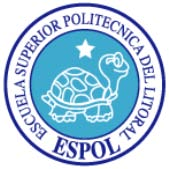 INSTITUTO DE CIENCIAS MATEMÁTICAS ESCUELA DE GRADUADOSPROYECTO DE GRADUACIÓN PREVIO A LA OBTENCIÓN DEL TÍTULO DE:“MAGÍSTER EN GESTIÓN DE LA PRODUCTIVIDADY LA CALIDAD” TEMA<DISEÑO Y DESARROLLO DE UN SISTEMA DE GESTIÓN DE CALIDAD PARA UN COLEGIO DE PROFESIONALES>AUTORESING. LUIS DANIEL CAAMAÑO GORDILLO. ING. TANIA CATALINA ROJAS PÁRRAGA Guayaquil- EcuadorAÑO2010DEDICATORIAIng. Luís Daniel Caamaño Gordillo:Dedico el presente proyecto en primer lugar a Dios por permitirme acceder a realizar una maestría.A mi madre Econ. Raquel Gordillo Alvarado, por haberme motivado a llevar a cabo mis estudios de postgrado, y por brindarme su apoyo incondicional.A mi abuela Luz América Alvarado y a mi abuelo Gustavo Gordillo Rojas, por ser ellos dos mi inspiración y motivación.A mis hermanas, Gabriela Xiomara y Vivian Michelle Solís Gordillo por su constante apoyo y confianza durante todo mi proceso de estudios.Ing. Tania Catalina Rojas Párraga:Dedico la culminación de mis estudios de postgrado:A Dios por ser la luz que guía constantemente mi camino.A mis padres por apoyarme siempre en todos los proyectos que emprendo, A mis hermanos, por su ayuda incondicional.AGRADECIMIENTOSIng. Luís Daniel Caamaño Gordillo:Agradezco a Dios por haberme dado la oportunidad de realizar una maestría y por haberla culminado con éxito.A mi madre por apoyarme durante todo mi proceso de estudio y darme la motivación suficiente para seguir adelante.A mi abuela Luz de América Alvarado y mi abuelo Gustavo Gordillo Rojas por ser mi constante inspiración.A mis hermanas, Gabriela Xiomara y Vivian Michelle Solís Gordillo por su constante apoyo y confianza.Ing. Tania Catalina Rojas Párraga:Agradezco la culminación de mi maestría:A Dios por ser la luz que guía constantemente mi camino.A mis padres, por apoyarme siempre en todos los proyectos que emprendo, A mis hermanos, por su ayuda incondicional.A mis maestros, por proporcionarme su valioso conocimiento.DECLARACIÓN EXPRESALa responsabilidad por los hechos y doctrinas expuestas en este Proyecto de Graduación, así como el Patrimonio Intelectual del mismo, corresponde exclusivamente   al   ICM  (Instituto  de  Ciencias  Matemáticas)  de  la Escuela Superior Politécnica del Litoral.ING. LUIS DANIEL CAAMAÑO GORDILLO	ING. TANIA CATALINA ROJAS PÁRRAGATRIBUNAL DE GRADUACIÓNIng. Luís Rodríguez Ojeda	Ing. Ana CoxPRESIDENTE	DIRECTORA DE PROYECTOIng. Diana MontalvoVOCALAUTORES DEL PROYECTO DE GRADUACIÓNING. LUIS DANIEL CAAMAÑO GORDILLOING. TANIA CATALINA ROJAS PÁRRAGATABLA DE CONTENIDOTabla de contenido..........................................................................................................7INDICE DE FIGURAS .....................................................................................................8INDICE DE TABLAS .......................................................................................................9Planteamiento del Problema .......................................................................................100Objetivos. ................................................................................................................100Objetivo General. ................................................................................................100Objetivos Específicos. .........................................................................................100Introducción.............................................................................................................100Definición del Problema ..........................................................................................111Justificación.............................................................................................................122Capítulo 1:...................................................................................................................133Marco de Referencia...................................................................................................1331.1	Marco de antecedentes. ..............................................................................1331.2	Marco teórico...............................................................................................1331.3	Marco conceptual ........................................................................................1551.4	Marco geográfico.........................................................................................188Capítulo 2:.....................................................................................................................19Diseño del Sistema de Gestión de Calidad...................................................................192.1	Evaluación inicial de conformidad con la norma ISO 9000 ...........................192.2	Definición de la estructura organizacional...................................................2222.3	Enfoque basado en Procesos. ....................................................................2332.4	Definición Estratégica....................................................................................292.4.1	Política de Calidad.................................................................................292.4.2	Objetivos de Calidad. ............................................................................29Capítulo 3:...................................................................................................................300Indicadores del Sistema de Gestión de Calidad .........................................................3003.1	Matriz de indicadores del colegio de profesionales.....................................3003.2	Informe de seguimiento. ..............................................................................3113.3	Plan de acción para la obtención de las metas planteadas. .......................466Capítulo 4:.....................................................................................................................49Conclusiones y Recomendaciones ...............................................................................494.1	Conclusiones. ................................................................................................494.2	Recomendaciones.......................................................................................500ANEXOS .....................................................................................................................511CONTENIDO DE FIGURASFigura 1: Organigrama ................................................................................................233Figura 2: Mapa de Procesos .......................................................................................233Figura 3: Proceso de compras. ...................................................................................244Figura 4: Proceso de Mantenimiento. .........................................................................244Figura 5: Proceso de Recursos Humanos. .................................................................255Figura 6: Proceso de Tesorería y recaudación. ..........................................................255Figura 7: Proceso de Afiliación. ..................................................................................266Figura 8: Proceso de uso de instalaciones. ................................................................266Figura 9: Proceso de venta de servicios. ....................................................................277Figura 10: Proceso de Sistema de Gestión de Calidad. .............................................277Figura 11: Proceso de Medición, Análisis y Mejora. ...................................................288Figura 12: Proceso de responsabilidad de la presidencia. .........................................288Figura 13: Nº de Nuevas Afiliaciones al Mes ..............................................................311Figura 14: Calificaciones obtenidas en la evaluación de Perfil ...................................322Figura 15: Nivel General de Satisfacción de los Afiliados...........................................333Figura 16: Valoración de las características funcionales de la institución ..................344Figura 17: Actividades de entrenamiento, esparcimiento y culturales ........................344Figura 18: Sobre los servicios que ofrece la institución ..............................................355Figura 19: Evaluación del Servicio al Cliente..............................................................355Figura 20: Sobre Mecanismos de Comunicación .......................................................366Figura 21: Rapidez para resolver quejas de los clientes ............................................366Figura 22: Acerca de los programas de capacitación .................................................377Figura 23: Sobre áreas de distracción ........................................................................377Figura 24: Sobre el Servicio que Brinda el Bar ...........................................................388Figura 25: Sobre la variedad de comidas que se ofrecen...........................................388Figura 26: Nivel de aceptación que tiene la institución en el sector productivo ............39Figura 27: En cuanto al nivel de cumplimiento de la institución con los afiliados .........39Figura 28: Nº de Reclamos al Mes .............................................................................400Figura 29: Nº de visitas de parte de afiliados y particulares .......................................400Figura 30: Nº de alquileres al mes ..............................................................................411Figura 31: Calificación de Proveedores ......................................................................422Figura 32: Ingresos Generales del Colegio.................................................................433Figura 33: Número de cursos dictados al mes............................................................433Figura 34: Número de asesorías/Trimestre ................................................................444Figura 35: Número de quejas relacionadas al mantenimiento/Mes ............................444CONTENIDO DE TABLASTabla 1: Evaluación inicial de conformidad con la norma ISO 9000 ...........................200Tabla 2: Matriz de indicadores del Colegio de Profesionales .....................................300Tabla 3: Plan de acción...............................................................................................466PLANTEAMIENTO DEL PROBLEMAOBJETIVOS. OBJETIVO GENERAL.•	Diseñar  un  Sistema  de  Gestión  de  Calidad  para  un  colegio  de profesionales, basado en la norma ISO 9001:2008 para cumplir con las expectativas de los afiliados.OBJETIVOS ESPECÍFICOS.Entre los objetivos específicos se pueden citar:•	Mejorar la calidad de los servicios en el colegio de profesionales para el aumento  del número de afiliados.•	Comprometer  e  involucrar  a  los  miembros  de  la  organización  para cumplir y mantener el sistema de gestión de calidad.•	Definir controles en los procesos existentes.INTRODUCCIÓN.Es una cuestión innegable, el hecho de que el entorno competitivo en el que vivimos,  ha  provocado  que  las  organizaciones  tanto  de  bienes  como  de servicios, direccionen sus esfuerzos en desarrollar estrategias para incrementar la eficacia y eficiencia de sus procesos, con el único propósito de satisfacer a sus clientes y crear un mayor grado de fidelidad de parte de ellos.Partiendo de esta premisa, y considerando  que el Ecuador es un país, cuyas instituciones	se	están	sumando	cada	vez	más	a	esta	propuesta	de mejoramiento; incluyendo a los gremios y colegio profesionales, uno de los modelos de gestión que en la actualidad está teniendo bastante acogida en el mundo entero es la implantación de la norma ISO 9001:2008.En el presente proyecto, se	procede a diseñar y desarrollar un sistema de gestión  de  calidad para un colegio de profesionales, que le permita ser más competitivo, incrementando la satisfacción de sus socios o afiliados.Uno de los primeros pasos para diseñar el sistema de gestión de calidad, será diagnosticar   la   situación  actual  en  la  que  se  encuentra  el  gremio  de profesionales con respecto a las cláusulas de la norma ISO 9001:2008.Posteriormente, se  procederá  con  el  levantamiento  y/o  recopilación  de  la información necesaria para el desarrollo del sistema.DEFINICIÓN DEL PROBLEMAEn la actualidad los colegios de profesionales establecidos en nuestro país han reducido  la  entrada  de  sus  ingresos  que  le  permitían  cubrir  y  brindar  los servicios a la comunidad  de afiliados. En la actualidad la afiliación de	los profesionales  a  estos  gremios  no  es  obligatoria,  como  se  indica  “Según Registro Oficial Suplemento número 336 del 14 de mayo 2008, el Tribunal Constitucional,  declara  la  inconstitucionalidad  de  varias  normas  que consagraban la afiliación obligatoria a las cámaras de producción y a los colegios profesionales.Esta resolución, que acoge la demanda planteada por el Presidente de la República   Rafael  Correa,  elimina  la  afiliación  obligatoria  como  requisito indispensable  para  el  ejercicio  de  actividades  comerciales  y  profesionales argumentando  que  dicho  requisito  violentaba  el  derecho  a  la  libertad  de asociación y a la libertad de trabajo.Esto motivará que los colegios hagan los esfuerzos necesarios por mantenerse y poder subsistir como tales, ofreciendo servicios adicionales en beneficios de sus AFILIADOS y a la comunidad con el fin de aumentar el interés y fidelidad de quienes son sus clientes.Por lo tanto deben demostrar organización, orden y una estructura sólida que les permita cumplir y mantenerse en el mercado.En el desarrollo del proyecto se plantearán las soluciones más oportunas y las posibilidades de mejoras, así como tomar como estrategia de la Organización la Norma ISO 9001:2008  que permitirá la implementación de un sistema de gestión de calidad.JUSTIFICACIÓNLa necesidad del país de mantener agrupaciones de profesionales para que puedan emitir sus opiniones en ayuda de la comunidad o intereses del país, y la disminución de los  recursos económicos que ingresaban a los colegios de profesionales han demostrado que se deben buscar alternativas que permitan aumentar  el  interés  de  los  profesionales  del  país  para  pertenecer  a  estas organizaciones.Con el sistema de gestión de la calidad se logrará la identificación  de todos los procesos con  la finalidad de realizar seguimiento y mediciones periódicas lo cual ayudará a mejorar continuamente la calidad del servicio a los afiliados y la sociedad.Los beneficios que el colegio de profesionales obtendrá con la implementación del  sistema  de  Gestión  de  calidad  permitirá  el  aumento  de  la  eficiencia  y eficacia  de  los  servicios  que  ofrece  con  el  fin  de  complacer  y  cubrir  las expectativas de sus afiliados, brindar  confianza a la comunidad y sectores industriales.CAPÍTULO 1: MARCO DE REFERENCIA1.1	MARCO DE ANTECEDENTES.Los colegios de profesionales nacieron como instituciones de derecho público de carácter gremial integrándose por quienes ejercen las llamadas profesiones y estaban amparados por el Estado. Sus miembros asociados son conocidos como colegiados.Las finalidades de los colegios profesionales se dieron como la ordenación del ejercicio de  las profesiones, la representación exclusiva de las mismas y la defensa de los intereses profesionales de los colegiados. El colegio debe velar por el cumplimiento de una buena labor profesional, donde la práctica ética del trabajo se constituye como uno de los principios comunes que ayudan a definir los estatutos de cada corporación.Estos estatutos, redactados en la mayoría de los colegios profesionales, aluden al  desarrollo  de  la  actividad  correspondiente  a  cada  profesión,  donde  se marcan pautas de actuación como éticas y que contribuyen al bien social de la profesión y la constitución con la sociedad en desarrollo y aporte al país.1.2	MARCO TEÓRICO.Actualmente, en  todo  el  mundo  existe  una  creciente  orientación  hacia  el mejoramiento continuo, tendencia que se esta intensificando en el Ecuador, especialmente a través de diseños e implementaciones de sistemas de gestión de  calidad  basados  en  la   familia  de  normas  ISO  9000,  y  los  colegios profesionales y demás gremios se están alineando cada vez más a este ideal; como una prueba de estas afirmaciones, se puede evidenciar la certificaciones ISO 9001:2000 recibidas por los colegios de ingenieros civiles de Pichincha y del  Guayas respectivamente.Adicionalmente,	se	puede	mencionar	los	proyectos	que	se	encuentra desarrollando la Cámara de la Pequeña Industria del Guayas (CAPIG) para la asesoría y capacitación de sus agremiados, en coordinación con la Fundación Calidad y Productividad, el Centro de Gestión Competitiva y la QQS.Por medio de los ejemplos citados anteriormente, esta claro que existe un alto grado de interés en temas de calidad por parte de los colegios profesionales y gremios, lo cual respalda nuestra propuesta de tesis.El	desarrollo	del		proyecto,	se		va		a	basar	en	casos		exitosos	 de implementaciones	de	sistemas	de	gestión	de	  calidad,	tal	como	los mencionados  anteriormente y se seguirá como guía de diseño la familia de normas ISO 9000.En la actualidad, el colegio de profesionales donde se desarrollará la propuesta de tesis, no cuenta con la documentación suficiente del sistema de gestión de calidad, pero existe la apertura y la motivación necesaria de parte del personal de este gremio para comenzar el desarrollo de este proyecto.Los profesionales hoy en día, de acuerdo a su campo de acción,  necesitan el respaldo  de   un  gremio  o  colegio  que  los  pueda  asesorar,  capacitar  y especialmente actualizar en diversos temas relacionados a su especialización, pero es evidente que la mayoría de estos organismos, por muchos años no han direccionado  sus  acciones  de  acuerdo  a  lo  que  realmente  requieren  sus afiliados, por tal motivo se ve que existe una brecha en la  relación  afiliado- gremio que ha ido repercutiendo en una reducción del número de socios por los siguientes motivos:Los colegios profesionales no han creado mecanismos para conocer lo que realmente necesitan los afiliados.No se  ha  desarrollado  canales  de  comunicación  apropiados  para  difundir adecuadamente los diferentes servicios que los colegios ofrecen a sus socios.Como respuesta  a  esta  problemática,  y  en  base  a  la  orientación  hacia  la calidad que existe hoy en día por parte de estas instituciones, se propone el diseño de un sistema de  gestión de calidad fundamentado en la norma ISO9000, que se encargue de fortalecer los servicios de estos colegios en base a las  necesidades de sus clientes (afiliados) y a la estructuración interna de la institución.1.3	MARCO CONCEPTUALOrganización  internacional  de  Estandarización  ISO,  ofrecen  normas  con especificaciones que ayudan a las empresas, las cuales se ajustan de acuerdo a las necesidades de cada organización.Estas normas son actualizadas cada 5 años para garantizar la adecuación a las tendencias del mercado mundial, donde el Comité técnico ISO/TC 176 está a cargo del mantenimiento y actualización de las ISO 9000.Se presenta a continuación conceptos que nos permitirá familiarizarnos con el contenido del desarrollo del presente proyecto basado en la norma ISO 9000.Calidad: Grado en el que un conjunto de características inherentes cumplen con los requisitos.Requisito.  Necesidad  o  expectativa  establecida,  generalmente  implícita  u obligatoria.Documento: Información en su medio de soporteRegistro:  Documento  que  presenta  resultados  obtenidos  o  proporciona evidencia de actividades desempeñadas.Satisfacción del cliente: Percepción del cliente sobre el grado en que se han cumplido sus requisitos.Capacidad: aptitud de una organización, sistema o proceso para realizar un producto que cumple los requisitos para ese producto.Competencia: Aptitud demostrada para aplicar los conocimientos y habilidades tal como se expresan formalmente por la alta dirección.Gremio: Corporación formada por los maestros, oficiales y aprendices de una misma profesión u oficio, regida por ordenanzas o estatutos especiales.Afiliado: Dicho de una persona: Asociada a otras para formar corporación o sociedad.Sistemas de gestión: Sistema para establecer la política y los objetivos.Sistema de gestión de Calidad: Sistemas de gestión para dirigir y controlar una organización con respecto a la calidad.Política de la calidad: Intenciones globales y orientación de una organización, relativas a la calidad.Objetivo	de	la	calidad:	Algo	establecido	ambicionado,	o	pretendido, relacionado con la calidad.Gestión: Actividades coordinadas para dirigir y controlar una organización.Eficacia: Relación entre actividades planificadas y los resultados planificados que se alcanzan.Eficiencia: Relación entre el resultado alcanzado y los recursos utilizados. Cliente: organización o persona que recibe el producto o servicio. Proveedor: Organización o persona que proporciona un bien o servicio.Proceso: Conjunto de actividades mutuamente relacionados o que interactúan, las cuales transforman entradas en salidas.Conformidad: Cumplimiento de un requisito.No conformidad: Incumplimiento de un requisitoAcción  Preventiva:  acción  tomada  para  eliminar  la  causa  de  una  no conformidad potencial u otra situación potencialmente indeseable.Acción Correctiva: Acción tomada para eliminar causa de una no conformidad detectada u otra situación potencialmente indeseable.Manual de  Calidad:  Documento  que  especifica  el  manejo  del  sistema  de gestión de una organización.Registro:  Documento  que  presenta  resultados  obtenidos  o  proporciona evidencia de actividades desempeñadas.Evidencia objetiva: Datos que respaldan la existencia o veracidad de algo.Verificación: Confirmación mediante la aportación de evidencia objetiva de que se han cumplido con los requisitos especificados.Validación: Confirmación mediante el suministro de evidencia objetiva de que se  han  cumplido  los  requisitos  para  una  utilización  o  aplicación  específica prevista.Revisión: Actividad emprendida para asegurar la conveniencia, adecuación y eficacia  del   tema  objeto  de  la  revisión,  para  alcanzar   unos  objetivos establecidos.Auditoria: Proceso sistemático, independiente y documentado para obtener evidencia  de  la  auditoria  y  evaluarlas  de  manera  objetiva  con  el  fin  de determinar la extensión en que se cumplen los criterios de auditoria.Criterio  de  auditoria:  Conjunto  de  políticas,  procedimientos  y  requisitos utilizados como referencia.Evidencia de la auditoria: Registro, declaraciones de hechos o cualquier otra información  que  sea  pertinente  para  los  criterios  de  auditoria  y  que  son verificados.1.4	MARCO GEOGRÁFICO.El Colegio de profesionales se encuentra ubicado en el norte de la ciudad deGuayaquil, Samanes 2, avenida Francisco Rizzo Mz P.27.CAPÍTULO 2:DISEÑO DEL SISTEMA DE GESTIÓN DE CALIDAD2.1	EVALUACIÓN	INICIAL	DE	CONFORMIDAD	CON	LA NORMA ISO 9000Como parte del diseño metodológico, se realizó inicialmente una evaluación de conformidad  con la norma ISO 9001:2008, para saber el estado actual en el que se encuentra el Colegio  de Profesionales con respecto a este estándar internacional.A continuación se presenta los resultados obtenidos en la siguiente matriz:Tabla 1: Evaluación inicial de conformidad con la norma ISO 90002.2	DEFINICIÓN DE LA ESTRUCTURA ORGANIZACIONAL.Una vez realizada la evaluación de conformidad con la norma ISO 9001:2008, se procedió a  diseñar el sistema de gestión de calidad del colegio, que le permita a la institución adecuarse a las  cláusulas de la norma.El primer paso realizado, fue definir la estructura organizacional del gremio(organigrama).Figura 1: Organigrama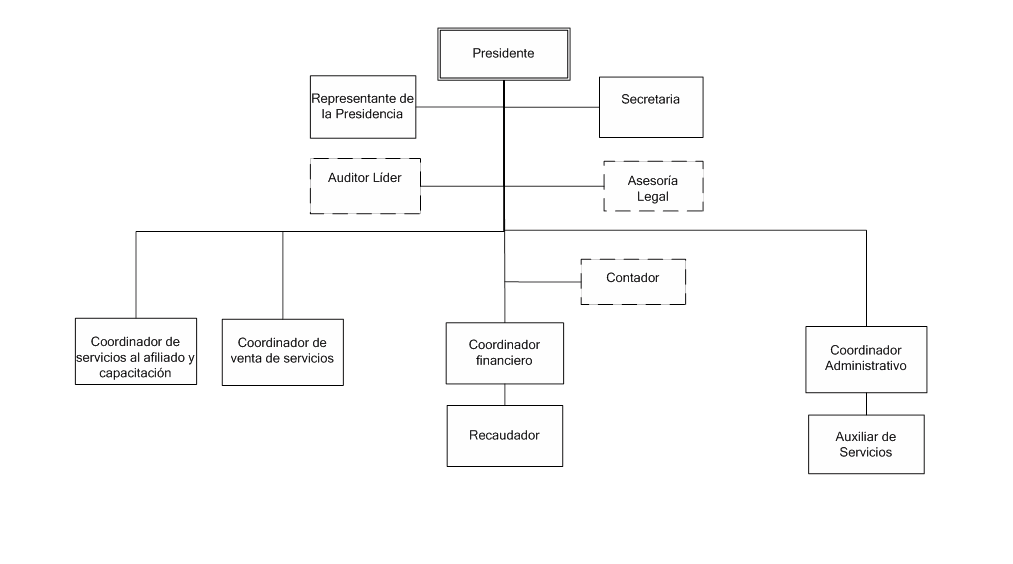 Posteriormente se  entrevistó  al  personal  de  la  institución  para  entender  y documentar sus responsabilidades y autoridades, las cuales fueron plasmadas en el manual de funciones (Ver anexo E).El siguiente paso fue establecer el perfil de o requisitos del cargo de todo el personal,  y  posteriormente  hacer  una  evaluación  a  los  colaboradores  con respecto al perfil definido.2.3	ENFOQUE BASADO EN PROCESOS.Posteriormente se definió la estructura de procesos de todo el sistema de gestión de  calidad del gremio, para lo cual se tomo el modelo de la ISO9001:2008.Figura 2: Mapa de Procesos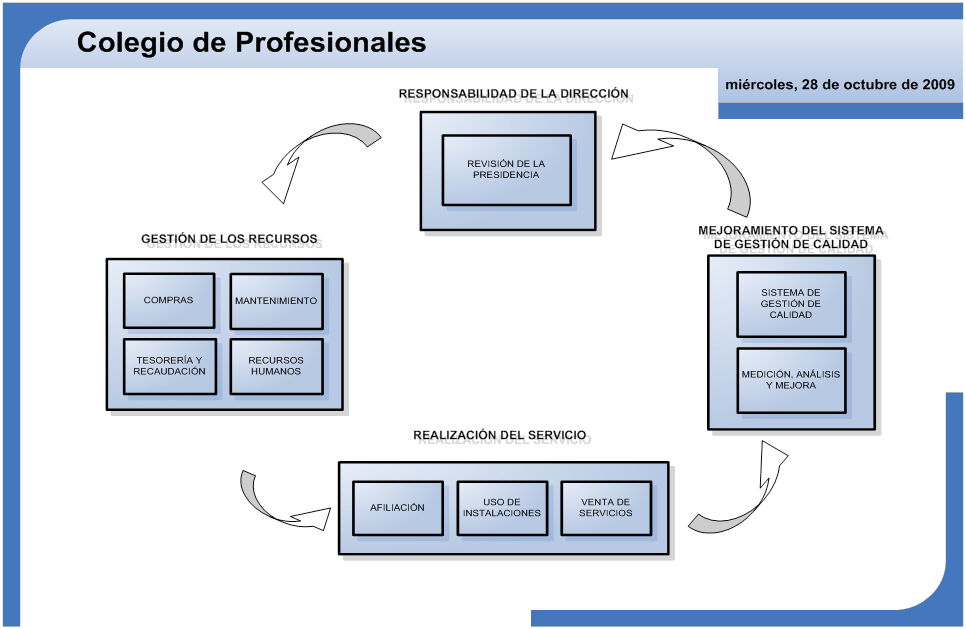 Figura 3: Proceso de compras.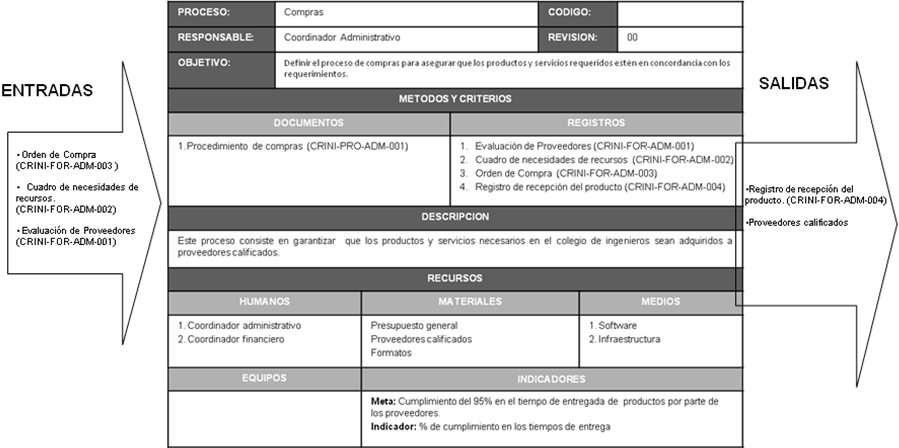 Figura 4: Proceso de Mantenimiento.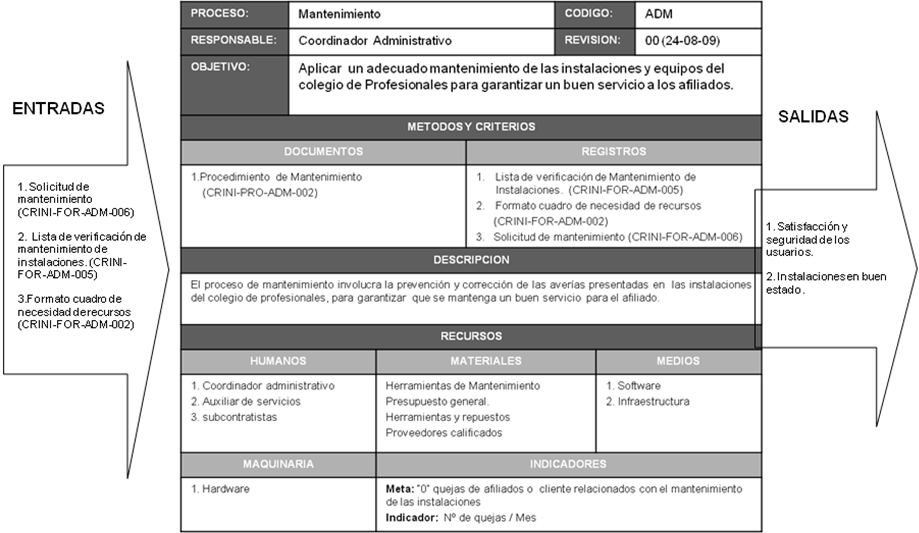 Figura 5: Proceso de Recursos Humanos.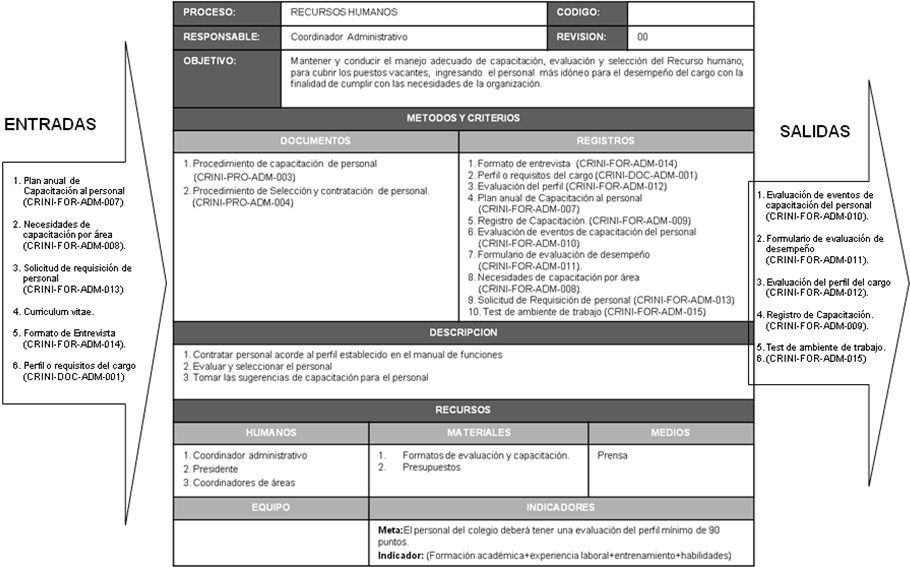 Figura 6: Proceso de Tesorería y recaudación.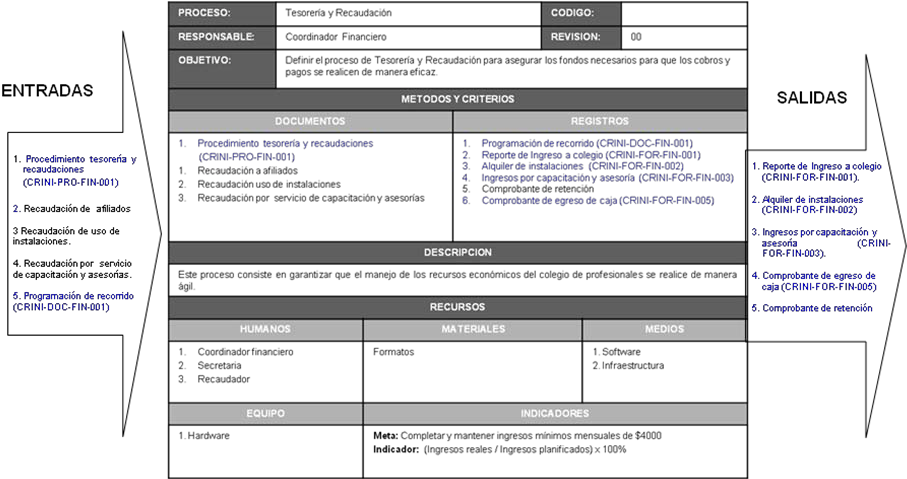 Figura 7: Proceso de Afiliación.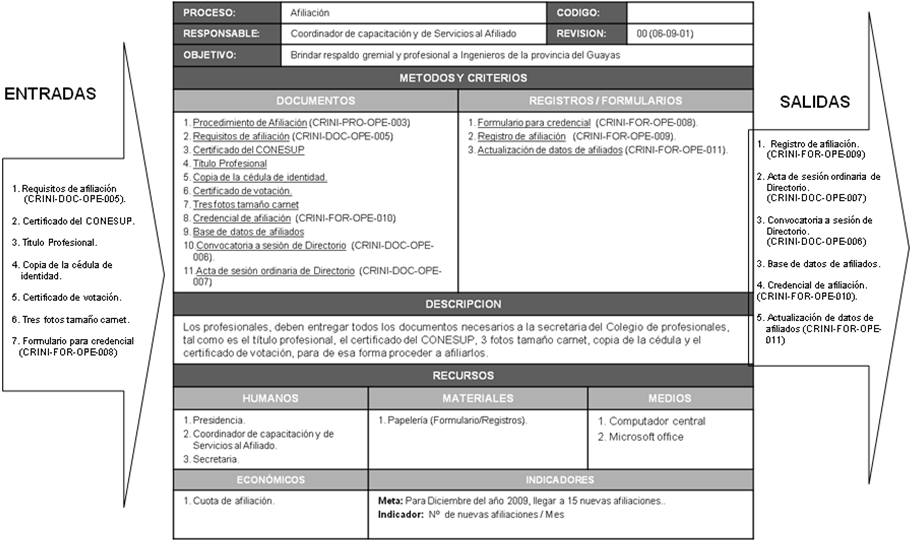 Figura 8: Proceso de uso de instalaciones.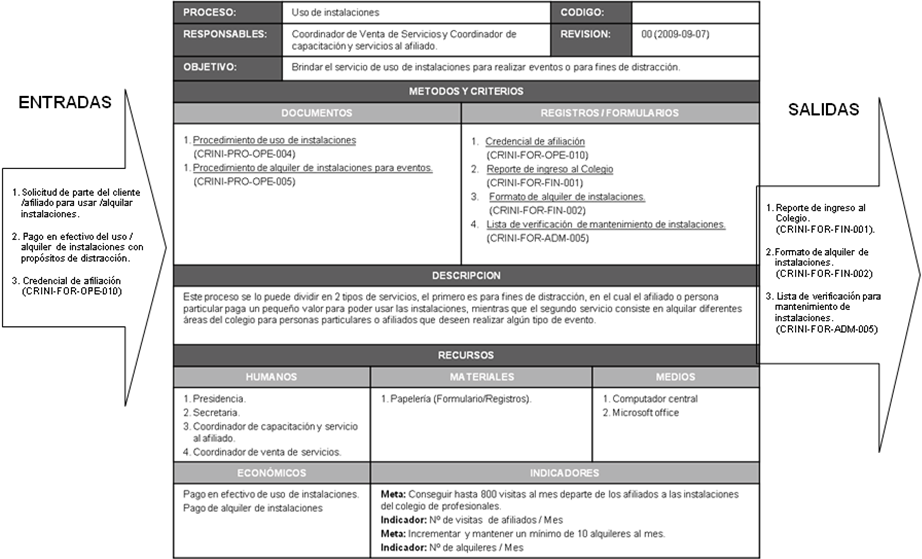 Figura 9: Proceso de venta de servicios.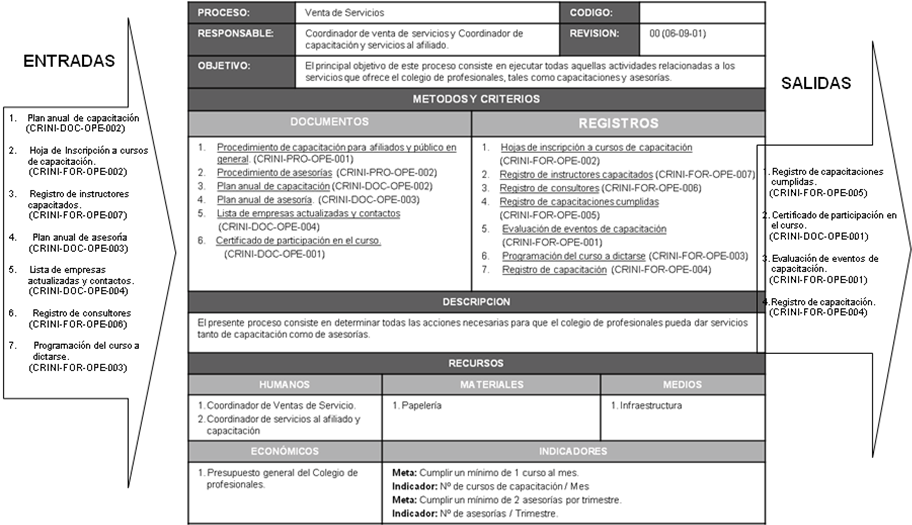 Figura 10: Proceso de Sistema de Gestión de Calidad.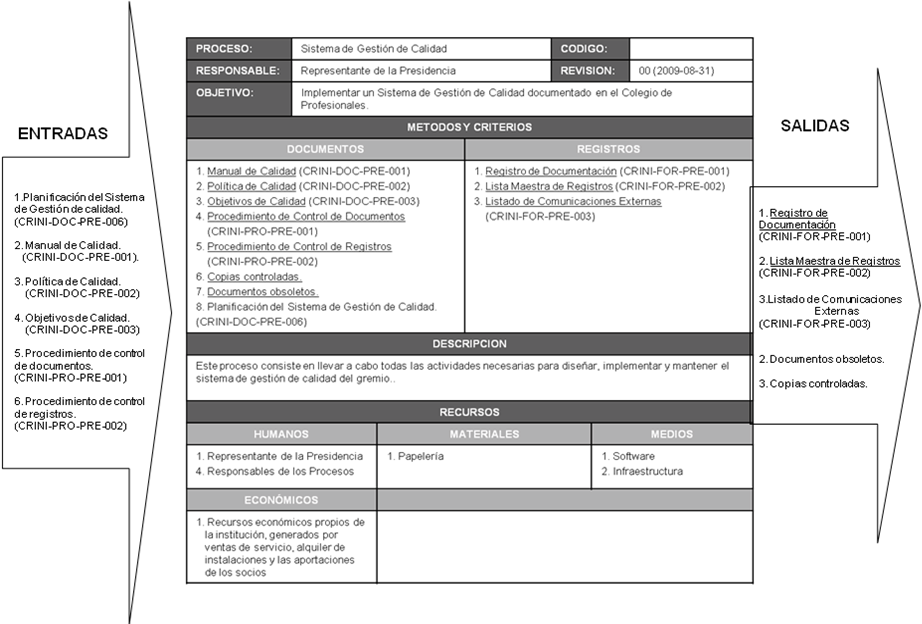 Figura 11: Proceso de Medición, Análisis y Mejora.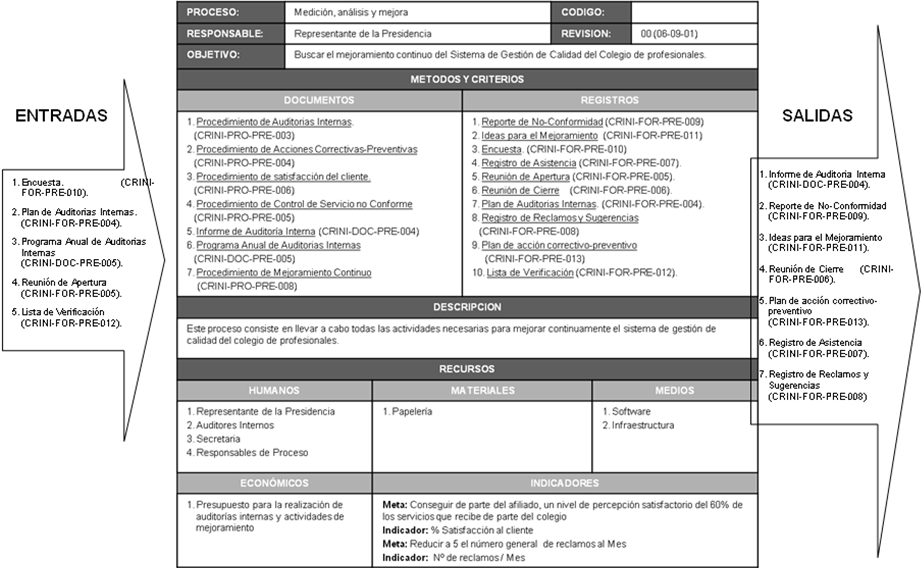 Figura 12: Proceso de responsabilidad de la presidencia.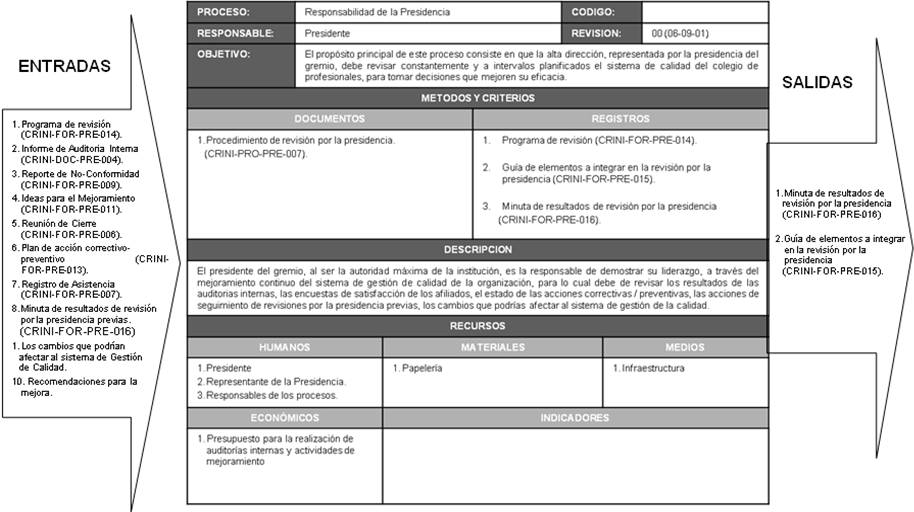 2.4	DEFINICIÓN ESTRATÉGICA.2.4.1 POLÍTICA DE CALIDAD.Se diseñó la política de calidad del colegio de profesionales, la cual se presenta a continuación:El Colegio Regional de Ingenieros Industriales (CRINI), se compromete a satisfacer las necesidades  y  expectativas  de  sus  clientes,  tales  como:  Afiliados, Sociedad  y  el Estado,  ofreciéndoles  servicios  de  alta  calidad,  los  cuales  están  relacionados  a fortalecer el aspecto humano y profesional del afiliado, y a mejorar la competitividad de la  industrial  ecuatoriana;  para cumplir  este  cometido,  la  institución cuenta  con  el recurso técnico apropiado y con un personal totalmente capacitado e involucrado con el cumplimiento de los requisitos del Sistema de Gestión de Calidad del CRINI.La institución promueve el mejoramiento continuo como  principio fundamental  del Sistema de Gestión de Calidad, lo cual se ve reflejado a través de un alto compromiso de parte del  Directorio y su presidencia, los cuales mantienen un liderazgo en la búsqueda constante  de la eficacia, alentando a todo el personal para identificar y sugerir posibilidades de mejoras.2.4.2 OBJETIVOS DE CALIDAD.2.	Mejorar la satisfacción de los afiliados en un 25% para el mes de Abril del año2010.3.	Incrementar el número de afiliados en un 20 % para el Mes de Octubre del año2010.4.	Reducir el número de reclamos por parte de los afiliados en un 15% para el mes de Marzo del año 2010.5.	Aumentar la cartera de servicios que ofrece el Colegio de Ingenieros para el mes de Septiembre del año 2010.CAPÍTULO 3:INDICADORES DEL SISTEMA DE GESTIÓN DE CALIDAD3.1	MATRIZ	DE	INDICADORES	DEL	COLEGIO	DEPROFESIONALESTabla 2: Matriz de indicadores del Colegio de Profesionales3.2	INFORME DE SEGUIMIENTO.A continuación, se presenta el informe de seguimiento del sistema de gestión de calidad  del colegio de profesionales, el cual muestra los resultados que reflejan los indicadores de gestión de cada uno de los procesos de la institución.PROCESO:	AFILIACIÓNINDICADOR:  Nº de nuevas afiliaciones al mes.META PLANTEADA: Para Diciembre del año 2009, llegar a 15 nuevas afiliaciones.PRESENTACIÓN: Gráfico de tendencia.FUENTE DE INFORMACIÓN: Registro de afiliación (CRINI-FOR-OPE-009). RESPONSABLE DE CALCULAR EL INDICADOR: Coordinador de servicios al afiliado y capacitaciónA continuación, se presenta la tendencia de las nuevas afiliaciones al mes en el colegio de profesionales, para lo cual se analizaron datos de los años 2008 y 2009.Figura 13: Nº de Nuevas Afiliaciones al Mes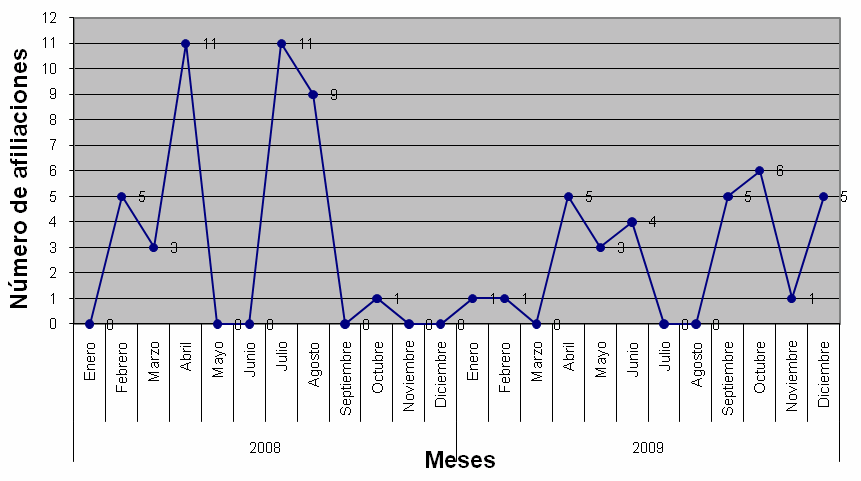 Se puede visualizar en el gráfico Nº1 que no hay una tendencia definida en el número de nuevas afiliaciones en el colegio, sin embargo en los meses de Abril, Julio y Agosto del año 2008, se afiliaron un mayor número de profesionales, mientras que en el último trimestre de este mismo año, casi no se generaron nuevas afiliaciones.Mientras tanto, en	año 2009, se redujeron las inscripciones de nuevos socios, en comparación con el año 2008, ya que existe un máximo de 5 afiliaciones mensuales.PROCESO:	RECURSOS HUMANOSINDICADOR:  El personal del colegio deberá tener una evaluación del perfil mínimo de 85 puntos.META PLANTEADA: El personal del colegio deberá tener una evaluación del perfil mínimo de 90 puntos.PRESENTACIÓN: Gráfico de Barras.FUENTE DE INFORMACIÓN: Formato de evaluación de perfil (CRINI-FOR-ADM-012).RESPONSABLE DE CALCULAR EL INDICADOR: Coordinador Administrativo.Se analizó los indicadores relacionados a la evaluación de perfil de todo el personal del colegio de profesionales, y se obtuvieron los siguientes resultados.Figura 14: Calificaciones obtenidas en la evaluación de Perfil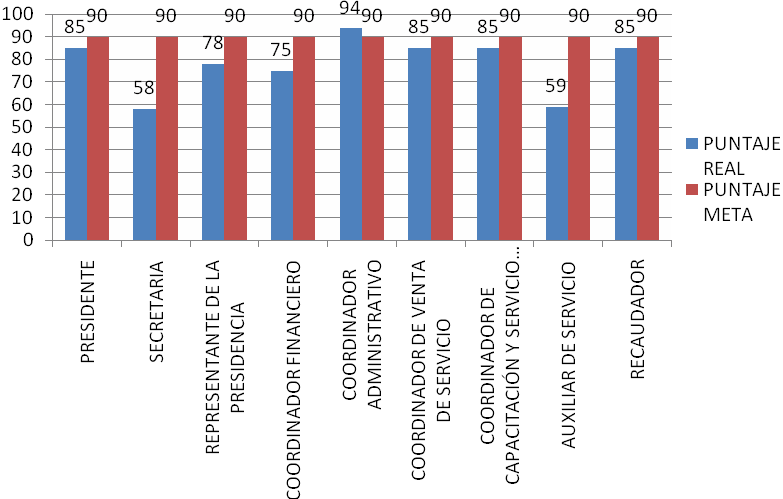 De acuerdo al análisis del gráfico Nº2, se puede observar que de todo el personal del colegio,  solamente el coordinador administrativo logró sobrepasar la meta, logrando obtener una calificación de 94/90 puntos, mientras que, la secretaria y el auxiliar de servicio, son los  que  ostentaron las calificaciones más bajas, tales como 58 y 59 puntos respectivamente, siguiéndole el  coordinador financiero y el representante de la presidencia con 75 y 78 puntos  respectivamente, y finalmente tenemos al resto del personal que obtuvo 85 puntos. Por lo expuesto en este análisis, es necesario tomar las acciones correctivas del caso, que permitan mejorar el nivel del perfil del personal.PROCESO:	MEDICIÓN, ANÁLISIS Y MEJORAINDICADOR 1:  % de satisfacción del cliente.META PLANTEADA 1:   Conseguir de parte del afiliado, un nivel de percepción satisfactorio del 60% de los servicios que recibe de parte del colegio. PRESENTACIÓN: Gráfico de Barras.FUENTE DE INFORMACIÓN: Encuesta de satisfacción al cliente (CRINI-FOR-PRE-010)RESPONSABLE DE CALCULAR EL INDICADOR: Representante de la Presidencia.Se  llevó  a  cabo  encuestas  de  satisfacción  al  cliente,  las  cuales  fueron  aplicas directamente a los afiliados del colegio de profesionales y posteriormente se las tabuló para obtener los siguientes resultadosFigura 15: Nivel General de Satisfacción de los Afiliados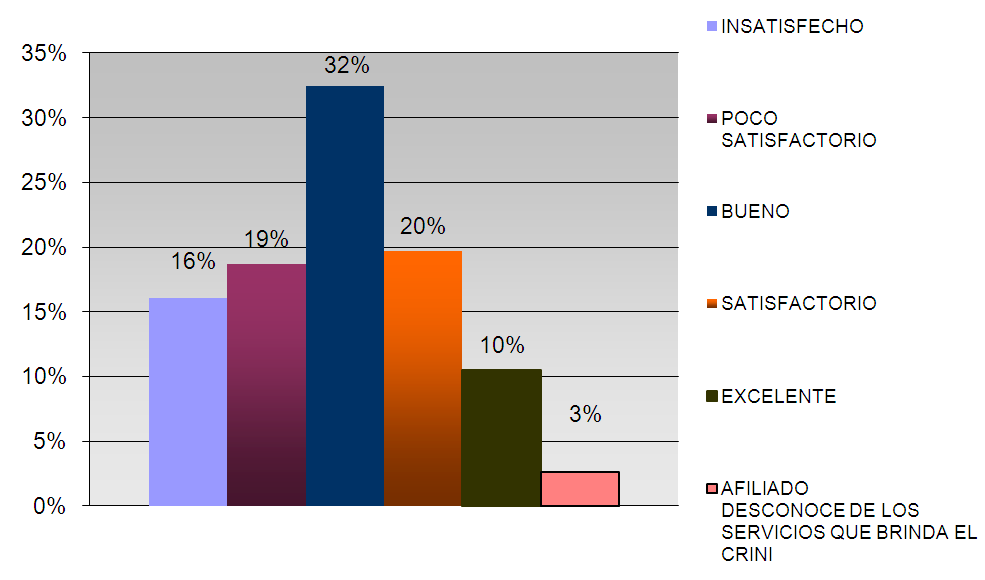 En el gráfico Nº 3, se puede observar que el nivel general de percepción que tienen los afiliados en cuanto a los servicios que reciben de parte del gremio, es “Bueno” con un32%. El 20% de los socios opinan que su nivel de satisfacción es satisfactorio; el 19% es  poco  satisfactorio; el 16% opina que está insatisfecho; el 10% es excelente y solamente el 3% de los afiliados desconocen de los servicios que brinda el colegio.Adicionalmente, se analizó cada una de las categorías de calidad que se mencionan en la encuesta, tales como:•	Características funcionales del colegio en cuanto a rapidez, confianza y comunicación.•	Actividades de entretenimiento, esparcimiento y culturales.•	Sobre los servicios que ofrece el colegio.•	Sobre el nivel de servicio al cliente.•	Sobre los mecanismos que utiliza la institución para comunicarse con los afiliados.•	Sobre la rapidez de la institución para resolver quejas de los clientes.•	Acerca de los programas de capacitación.•	Sobre las áreas de distracción (Piscina, cancha, sauna, etc•	Sobre el servicio que brinda el bar.•	Sobre la variedad de comida que se ofrecen.•	Nivel de aceptación que tiene el colegio, en el sector productivo e institucional.En cuanto a las características  funcionales del colegio en cuanto a rapidez, confianza y comunicación se obtuvo lo siguiente:Figura 16: Valoración de las características funcionales de la institución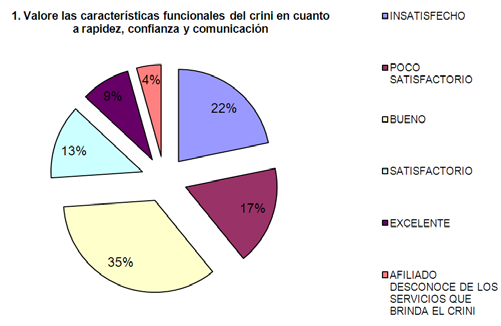 De acuerdo a lo indicado en el gráfico Nº4, el 35 % de los afiliados, manifiesta que el colegio  tiene	un nivel bueno en cuanto a características relacionadas a rapidez, confianza y comunicación.En cuanto a las actividades de entretenimiento, esparcimiento y culturales se obtuvieron los siguientes resultados:Figura 17: Actividades de entrenamiento, esparcimiento y culturales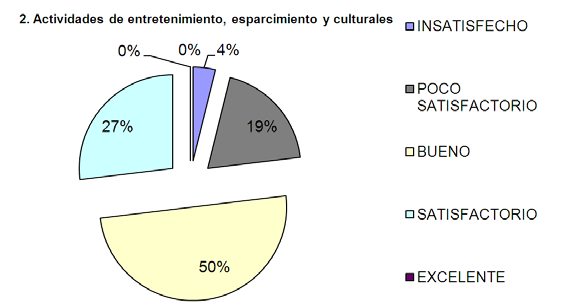 Conforme a lo que se puede visualizar en el gráfico Nº 5,	El 50% de los socios, expresa  que  las  actividades  de  entretenimiento,  esparcimiento  y  culturales  son Buenas, mientras que un 27% indican que son satisfactorias y un 19% opinan que son poco satisfactorias.La percepción general que tienen los afiliados sobre los servicios que ofrece el colegio es la siguiente:Figura 18: Sobre los servicios que ofrece la institución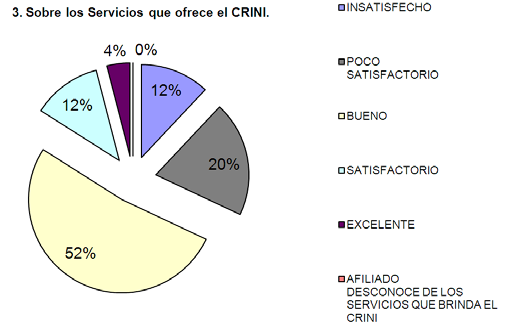 Acorde a lo expresado en el gráfico Nº 6, el 52% de los afiliados, opina que el servicio que ofrece el colegio es bueno, mientras que el 20% piensa que es poco satisfactorio.Finalmente, el 12% indica que el servicio es satisfactorio; Adicionalmente otro 12%está insatisfecho, y un 4% está convencido que la prestación del servicio es excelente. En cuanto al nivel de servicio al cliente, se llegaron a las siguientes conclusiones:Figura 19: Evaluación del Servicio al Cliente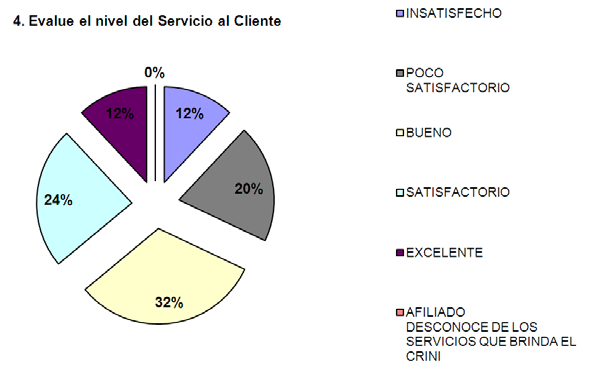 De acuerdo a lo establecido en el gráfico Nº7,  se puede concluir que el 32% de los socios  del gremio, consideran que el nivel del servicio al cliente es bueno, mientras que el 24% y 20% opinan que es satisfactorio y poco satisfactorio respectivamente.Sobre los mecanismos que utiliza la institución para comunicarse con los afiliados, se obtuvieron los siguientes resultados:Figura 20: Sobre Mecanismos de Comunicación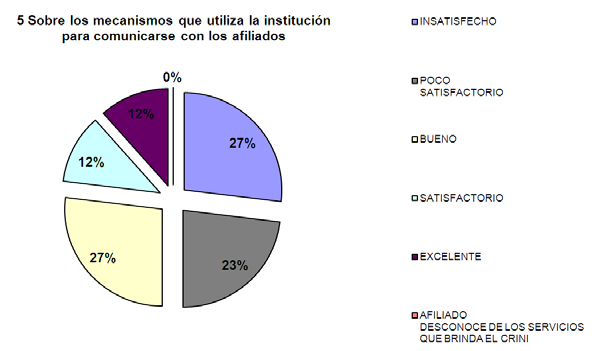 En el gráfico Nº 8 se puede observar dos posturas similares entre los afiliados al colegio; la primera: El 27% de los afiliados opinan que los mecanismos que utiliza el gremio para comunicarse con ellos son buenos,; La segunda: El 27% manifiesta que esta insatisfecho con estos mecanismos.Sobre la rapidez de la institución para resolver las quejas de los clientes, se tiene losiguiente:Figura 21: Rapidez para resolver quejas de los clientes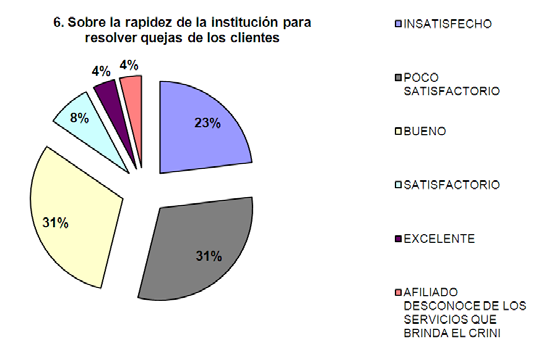 Acorde a lo que se puede visualizar en el gráfico Nº9, el 31% de los afiliados calificó de buena, la velocidad de la institución para resolver quejas de los clientes, mientras que otro 31% evaluó esta misma característica como poco satisfactoria. Así mismo, un23% de los encuestados, evaluó que la rapidez en la resolución de las quejas es insatisfactoria.En cuanto a los programas de capacitación, se obtuvieron los siguientes,Figura 22: Acerca de los programas de capacitaciónEn el gráfico Nº 10, se puede visualizar que 27% de los encuestados, opinan que los programas de capacitación impartidos en el colegio son buenos, mientras que el 23% cree que son pocos satisfactorios e insatisfactorios.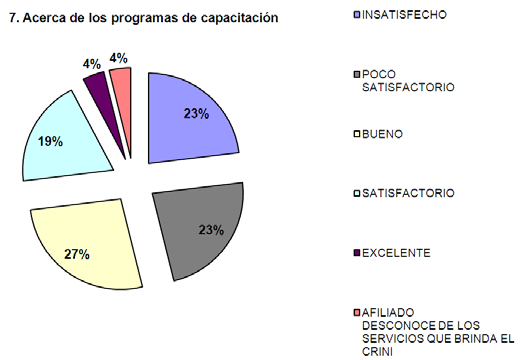 Sobre las áreas de distracción, se tienen los siguientes resultados:Figura 23: Sobre áreas de distracción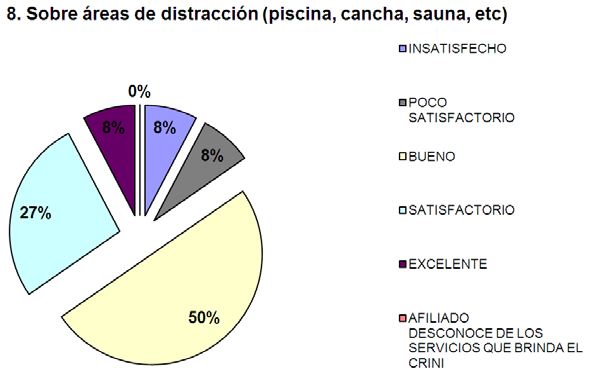 En cuanto a lo que se tiene en el gráfico Nº 11, se puede observar que el 50% de los afiliados  concuerdan que la calidad de las áreas de distracción (piscina,  cancha, sauna, etc) es buena; Por otro lado, el 27% sostiene que la calidad de estas áreas es satisfactoria.Sobre los servicios que brinda el bar se obtuvieron los siguientes resultados:Figura 24: Sobre el Servicio que Brinda el Bar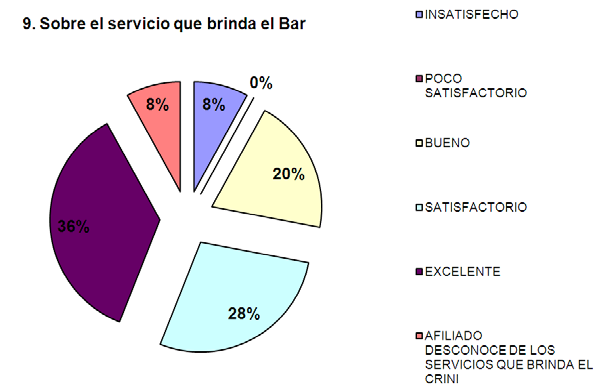 En el gráfico Nº 12, se puede visualizar que el 36% de los socios del gremio, considera que el servicio que presta el bar es excelente, mientras que el 28% y el 20% establece que satisfactorio y bueno respectivamente.Otra característica de calidad que se midió en la encuesta, fue la variedad de comidas que se  ofrecen en el colegio; En cuanto a este tema se generaron los siguientes resultados:Figura 25: Sobre la variedad de comidas que se ofrecen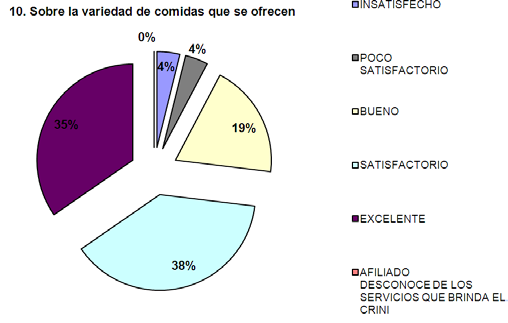 En el gráfico Nº 13, se aprecia que el 38% de los afiliados, considera que la variedad de comidas que se ofrecen en el bar del colegio es satisfactoria, mientras que el 35% piensa que la variedad de platos es excelente. Así mismo, el 19% considera que los diferentes alimentos que se sirven en el gremio son buenos.Con respecto al nivel de aceptación que tiene el colegio en el sector productivo e institucional se tuvieron los siguientes resultados:Figura 26: Nivel de aceptación que tiene la institución en el sector productivo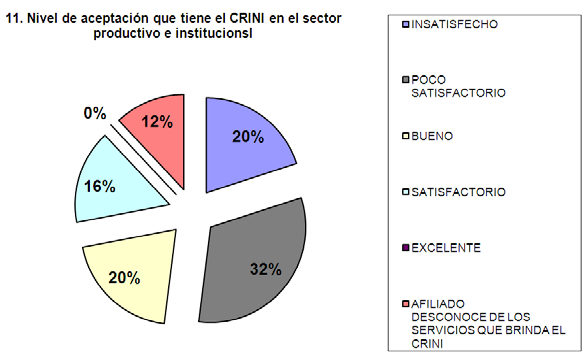 En el gráfico Nº 14 se puede ver que el 32 % de los socios, tiene la percepción de que la  aceptación que tiene el colegio en el sector productivo e institucional es poco satisfactoria, y el 20% considera que el nivel de aceptación es insatisfactorio. Así mismo, otro 20% considera que la imagen del gremio es buena.En cuanto a al nivel de cumplimiento que del colegio con sus afiliados, se generaron los siguientes resultados:Figura 27: En cuanto al nivel de cumplimiento de la institución con los afiliadosEl 31% de los afiliados, considera que el nivel de cumplimiento que tiene el colegio con respecto a sus socios es insatisfactorio, mientras que el 27% considera que es poco satisfactorio. Así  mismo otro 27% considera de bueno el cumplimiento que tiene el gremio.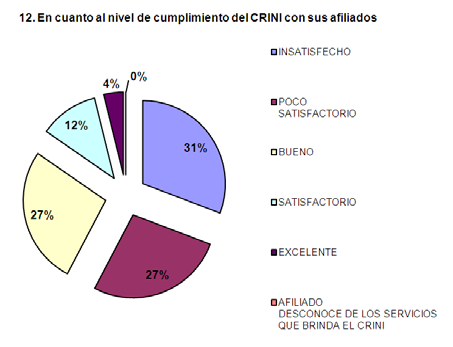 INDICADOR 2:  Nº de reclamos /Mes.META PLANTEADA 2:  Reducir a 5 el número general de reclamos al Mes.PRESENTACIÓN: Gráfico de tendencia.FUENTE DE INFORMACIÓN: Registro de Reclamos y sugerencias. (CRINI-FOR- PRE-008).RESPONSABLE DE CALCULAR EL INDICADOR: Representante de la Presidencia.Figura 28: Nº de Reclamos al Mes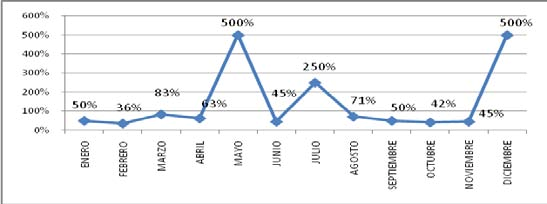 De acuerdo al gráfico, se puede observar que en los meses donde se ha generado más reclamos, es de Enero a Abril del 2009 y de Agosto a Noviembre del mismo año.PROCESO:  Uso de instalacionesINDICADOR 1:  Número de visitas de afiliados al mes.META PLANTEADA 1:	Conseguir hasta 800 visitas al mes departe de los afiliados a las instalaciones del colegio de profesionales..PRESENTACIÓN: Gráfico de tendencia.FUENTE DE INFORMACIÓN: Reporte de ingreso al colegio (CRINI-FOR-FIN-001) RESPONSABLE DE CALCULAR EL INDICADOR: Coordinador de capacitación y de servicios al afiliado.A  continuación  se  presenta  el  número  de  visitas  que  se  han  recibido  en  las instalaciones del colegio de Enero a Julio del 2009.Figura 29: Nº de visitas de parte de afiliados y particulares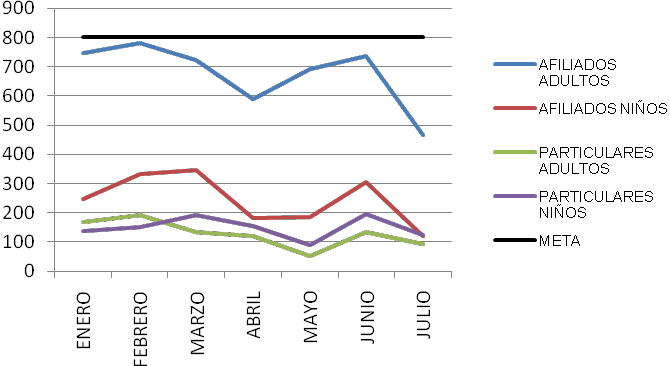 En  el  gráfico  Nº  16,  podemos  analizar  la  frecuencia  de  visitas  al  colegio  de profesionales  de 4 grupos de interés: Afiliados adultos, los hijos de los afiliados, particulares adultos y particulares niños.El grupo de interés que visita con mayor frecuencia las instalaciones del colegio, es el de afiliados adultos con un promedio de 675 visitas al mes, sin embargo, no se llegó a la meta, que es de 800 visitas al mes.INDICADOR 2:  Número de alquileres al mes.META PLANTEADA 2:   Incrementar y mantener un mínimo de 10 alquileres al mes.PRESENTACIÓN: Gráfico de barras.FUENTE DE INFORMACIÓN: Formato de alquiler de instalaciones (CRINI-FOR-FIN-002)RESPONSABLE DE CALCULAR EL INDICADOR: Coordinador de capacitación y de servicios al afiliado.Figura 30: Nº de alquileres al mes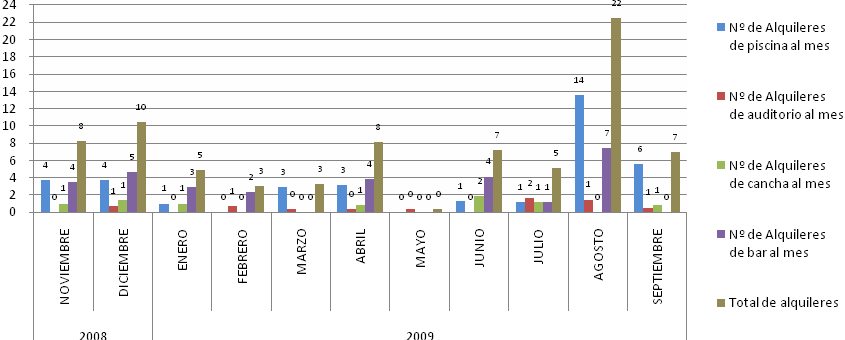 En el gráfico Nº 17, se puede observar el volumen de los alquileres al mes, desde noviembre y diciembre del 2008, hasta Septiembre del 2009, y se puede observar que existe un flujo irregular en el número de alquileres, siendo el mes de Agosto del 2009, en el que se realizaron 22 alquileres.El gremio alquila a afiliados y particulares los siguientes lugares:•	La piscina.•	El auditorio•	La cancha de football•	El barPROCESO:  ComprasINDICADOR: % de cumplimiento en los tiempos de entregaMETA PLANTEADA: Cumplimiento del 95% en el tiempo de entregada de  productos por parte de los proveedores.PRESENTACIÓN: Gráfico de BarrasFUENTE DE INFORMACIÓN: Formato de evaluación de Proveedores (CRINI-FOR- ADM-001)RESPONSABLE DE CALCULAR EL INDICADOR: Coordinador Administrativo.Figura 31: Calificación de Proveedores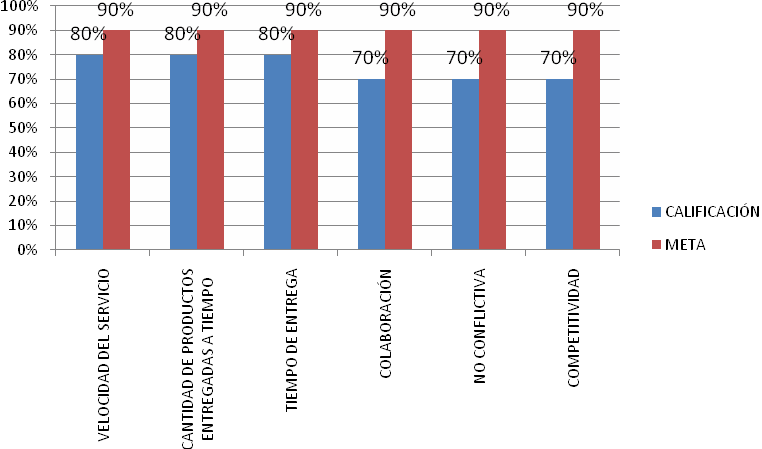 En el gráfico, se puede observar que el nivel cumplimiento en los tiempos de entrega es  del  80%;  Así  mismo,  la  velocidad  en  el  servicio  es  del  80%,  la  cantidad  de productos  entregados a tiempo es del 80%. Finalmente, el nivel de colaboración de parte de los proveedores es del 70%.Los proveedores han demostrado no ser conflictivos y ser competitivos en un 70%.PROCESO: TesoreríaINDICADOR: (Ingresos reales / Ingresos planificados)*100META PLANTEADA: Completar y mantener ingresos mínimos mensuales de $4000.PRESENTACIÓN: Gráfico de tendencia.FUENTE DE INFORMACIÓN: Informe económico del gremio (publicado en página web)RESPONSABLE DE CALCULAR EL INDICADOR: Coordinador financiero.A continuación, se presentan los indicadores relacionados con el proceso de tesoreríaFigura 32: Ingresos Generales del Colegio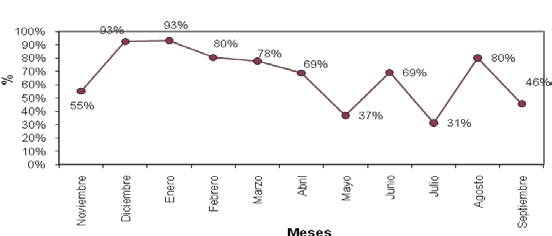 En el gráfico Nº 18, se puede ver una tendencia a la baja desde Diciembre del año2008 hasta Mayo del 2009, y a partir de este último mes en adelante, se observa que existe inestabilidad en los ingresos percibidos por el colegio.Los meses de Diciembre del 2008 y Enero del 2009, son los que más se acercan con un 93%  a la meta, la cual establece que se debe mantener ingresos mínimos de$4000.PROCESO: Venta de serviciosINDICADOR 1: (Número de cursos de capacitación) / mes META PLANTEADA 1: Cumplir un mínimo de 1 curso al mes. PRESENTACIÓN: Gráfico de barras.FUENTE DE INFORMACIÓN: Plan anual de capacitación (CRINI-DOC-OPE-002). RESPONSABLE  DE  CALCULAR  EL  INDICADOR:  Coordinador  de  venta  de servicios.A continuación se presenta el número de capacitaciones realizadas al mes por el colegio de profesionales:Figura 33: Número de cursos dictados al mes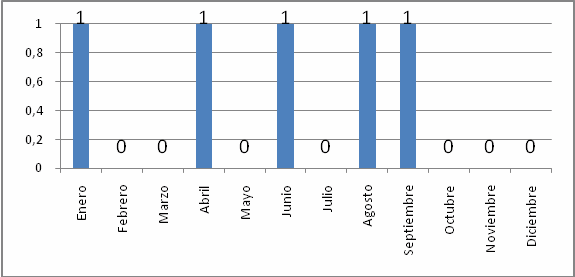 Se puede analizar a partir del gráfico Nº20, que durante el año 2009, los cursos de capacitación fueron irregulares.INDICADOR 2: (Número de asesorías) / trimestreMETA PLANTEADA 2: Cumplir un mínimo de 2 asesorías por trimestre.PRESENTACIÓN: Gráfico de barras.FUENTE DE INFORMACIÓN: Plan anual de asesoría (CRINI-DOC-OPE-002).RESPONSABLE  DE  CALCULAR  EL  INDICADOR:  Coordinador  de  venta  de servicios.Figura 34: Número de asesorías/Trimestre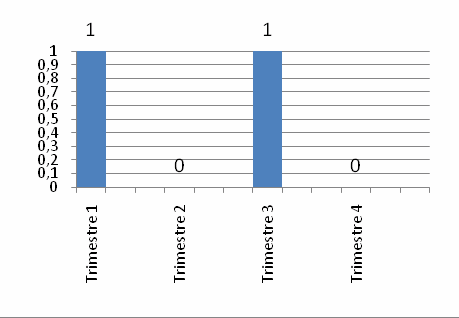 En el colegio de profesionales, de acuerdo a lo que establece el gráfico Nº21, se realizaron 2 asesarías al año, lo cual es muy poco comparado a la meta propuesta, que indica que se debe de realizar por lo menos 2 asesorías por trimestre.PROCESO: MantenimientoINDICADOR: (Número de quejas relacionadas al mantenimiento) / mesMETA  PLANTEADA:  ”0”  quejas  de  afiliados  o  clientes,  relacionados  con  el mantenimiento de las instalaciones.PRESENTACIÓN: Gráfico de barras.FUENTE DE INFORMACIÓN: Buzón; Registro de Reclamos y sugerencias. (CRINI- FOR-PRE-008). y página web.RESPONSABLE DE CALCULAR EL INDICADOR: Coordinador administrativo.Figura 35: Número de quejas relacionadas al mantenimiento/Mes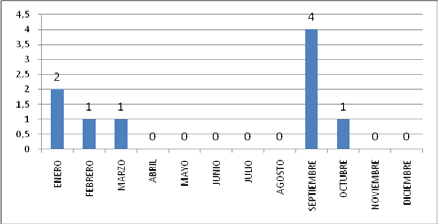 De  acuerdo  al  gráfico  Nº  21,  es  evidente  que  las  quejas  relacionadas	al mantenimiento de las instalaciones del gremio no son muy frecuentes, pero hay que tratar de reducirlas al máximo.3.3	PLAN DE ACCIÓN PARA LA OBTENCIÓN DE LAS METAS PLANTEADAS.Tabla 3: Plan de acciónProceso	Objetivos	Acciones a realizar	Responsables de realizar	Plazo de consecución	PrioridadProceso	Objetivos	Acciones a realizar	Responsables de realizar la acciónPlazo de consecución	PrioridadMEDICIÓN, ANÁLISIS Y MEJORAConseguir    de    parte    del afiliado,	un	nivel	de percepción  satisfactorio del60%  de  los  servicios  que recibe de parte del colegioenfocado	al	afiliado	y	lacomunidad.Remodelar	y	ampliar	las instalaciones del colegio creando nuevos	 espacios	 de entretenimientoPresidenciaCoordinador administrativo.2/05/2010AltaRenovar la forma de entregar los servicios haciéndolos de forma personalizada.CoordinadorAdministrativoUso de instalacionesConseguir hasta 800 visitas al   mes  de   parte   de   los afiliados a  las instalaciones del colegio de profesionalesProgramar semanalmente eventos familiares para los afiliados.Coordinador de servicios al afiliado y capacitación & CoordinadorAdministrativo2/05/2010AltaComprasCumplimiento del 95% en el tiempo	de	entrega	de productos  por parte de los proveedoresFirmas	de	convenios	con proveedores sobre frecuencia de insumos y fechas de recepción.CoordinadorAdministrativo1/03/2010	AltaCAPÍTULO 4: CONCLUSIONES Y RECOMENDACIONES4.1	CONCLUSIONES.Del análisis realizado durante el desarrollo del modelo de gestión de calidad para un colegio de profesionales se han tenido las siguientes conclusiones:1.  La implementación de este modelo de Gestión de Calidad ayudará al colegio a  tener  un aval que garantice y aumente la confianza de sus afiliados y a las empresas públicas y privadas.2.  La implantación de este modelo de gestión debe ser realizado con la participación de los empleados que conforman el colegio.3.  El cumplimiento de los procedimientos e identificación de los procesos de  manera  clara  ayudará  a  tener  la  organización  adecuada  para  la implementación de ISO 9001: 2008.4.  Mediante la aplicación de este modelo se obtendrá beneficios reflejados en el mejoramiento de imagen del colegio, teniendo como resultado el interés de pertenecer a estos gremios e impactando en los ingresos que se recibirán; permitiendo así que estas instituciones no desaparezcan y sigan aportando a mejoramiento de la sociedad y del país.5.  Es  fundamental  la  evaluación  continua  del  personal,  proveedores, satisfacción o  percepción del cliente	poder mejorar continuamente y aplicar las acciones correctivas que robustezcan el sistema de gestión.4.2	RECOMENDACIONES.1.  Obtener  la  certificación  en  ISO  9001:  2008  para  el  colegio  de profesionales.2.  Realizar  las  capacitaciones  necesarias  a  todos  los  empleados  que conforman el colegio antes de entrar en el proceso de implementación del SGC.3.  Es fundamental que al representante de la dirección se le proporcione los recursos  necesarios y requeridos para la implementación del SGC ISO 9001:20084.  Mantener un responsable permanente del SGC para que se encargue de su desarrollo.5.  Realizar  revisiones periódicas  del  sistema  de  gestión  de calidad del colegio.ANEXOSAnexo AENT RADAS	SALIDAS• Orden de Compra(CRINI-FOR-ADM-003 )•    Cuadro de necesidades de recursos.(CRINI-FOR-ADM-002)• Evaluación de Proveedores(CRINI-FOR-ADM-001)•Registro de recepción del producto. (CRINI-FOR-ADM-004)•Proveedores calificadosFecha:Proveedor:	Teléfono: Dirección:SON:SOLICITADO POR	ENTREGADO PORRevisado por Representante de la Presidencia:	Aprobado por Presidente:Firma	FirmaRevisado por Representante de la Presidencia: 	Aprobado por Presidente:Firma 	FirmaPRESIDENCIAGESTION DE FINANZAS GESTION DE OPERACIONES GESTION RECURSOSSECRETARIARECAUDADORRevisado por Representante de la Presidencia:	Aprobado por Presidente:FirmaFirma1. OBJETIVODefinir un método de compras para asegurar que los productos y servicios requeridos estén en concordancia con los requerimientos.2. ALCANCEEste procedimiento se aplica a los productos requeridos de acuerdo a la requisición de materiales. Los productos y/o servicios que afectan directamente al servicio.3. RESPONSABLEEl Coordinador Administrativo  es el responsable de implantar y realizar el seguimiento de este procedimiento.4. PROCEDIMIENTO4.1 El Coordinador administrativo realiza la evaluación de los proveedores semestralmente de acuerdo al formato  Evaluación de Proveedores (CRINI-FOR-ADM-001) y según los criterios allí descritos.4.2 El  Coordinador  administrativo  registra  mediante  el  uso  del  formato  Cuadro  de necesidades  de  recursos  (CRINI-FOR-ADM-002)  los  insumos  por  cada  una  de áreas.4.3 El Coordinador administrativo solicita una cotización al proveedor del producto. En caso de que el producto solicitado no es de uso frecuente, se solicitará de dos a tres cotizaciones para comparar precios antes de solicitar la aprobación.4.4 El Coordinador administrativo envía al coordinador Financiero las cotizaciones para la aprobación de las compras.4.5 Si la lo cotizado es aprobado, el Coordinador administrativo genera la Orden de Compra   (CRINI-FOR-ADM-003)  y  coordina  con  el  proveedor  la  entrega  de  lo requerido.4.6 Una vez que el proveedor entrega la mercadería el coordinador administrativo verifica las características de calidad de los productos mediante el  registro de recepción de productos (CRINI-FOR-ADM-004)5. DOCUMENTACION•	Evaluación de Proveedores (CRINI-FOR-ADM-001)•	Cuadro de necesidades de recursos (CRINI-FOR-ADM-002)•	Orden de Compra (CRINI-FOR-ADM-003)•	Registro de recepción de productos (CRINI-FOR-ADM-004)Revisado por Representante de la PresidenciaAprobado por PresidenteFirmaFirmaANEXO A-7ENT RADASSALIDAS1. So licitud d e man ten imiento(CRINI-FOR-ADM-006)2. Lista d e verificación d e man ten imiento d ein stalaciones. (CRINI- FOR-ADM-005)3.Fo rmato cuadro d en ecesidad d e recursos(CRINI-FOR-ADM-002)1. Satisfacció n y seg uridad d e los usuario s.2. In stalaciones en buen estad o .1. OBJETIVOProveer mantenimiento adecuado de la infraestructura, equipos, para asegurar un eficaz soporte a las operaciones de la organización.2. ALCANCEEste procedimiento se aplica al mantenimiento de las instalaciones y equipos del colegio de Profesionales3. RESPONSABLEEl Coordinador Administrativo  es el responsable de implantar y realizar el seguimiento de este procedimiento.4. PROCEDIMIENTO4.1 Semanalmente el auxiliar de Servicios realiza la verificación de las instalaciones del colegio mediante el uso de la  Lista de verificación de Mantenimiento de Instalaciones (CRINI-FOR-ADM-005)4.2  Si  el  auxiliar  de  servicios  detecta  alguna  necesidad  de  mantenimiento  en  las instalaciones  que requiera la compra de uno o varios insumos informa al coordinador administrativo para que proceda a registrarlo en el  Cuadro de necesidad de recursos (CRINI-FOR-ADM-002)  (ver procedimiento de compras).4.3 En caso de que un área tenga una necesidad de mantenimiento deberá generar una solicitud   de    mantenimiento	(CRINI-FOR-ADM-006)   y	entregar	al	coordinador administrativo para que contacte al proveedor y se atienda el requerimiento.5. DOCUMENTOS•	Lista de verificación de Mantenimiento de Instalaciones (CRINI-FORADM-005)•	Cuadro de necesidad de recursos (CRINI-FOR-ADM-002)•	Solicitud de mantenimiento (CRINI-FOR-ADM-006)Revisado por Representante de la PresidenciaAprobado por PresidenteFirmaFirmaANEXO A-9Revisado por Representante de la Presidencia:Aprobado por Presidente:FirmaFirmaPRESIDENCIAGESTION DE FINANZAS GESTION DE OPERACIONES GESTION RECURSOSSECRETARIARECAUDADORRevisado por Representante de la Presidencia:	Aprobado por Presidente:FirmaFirmaANEXO A-12ENT RADAS 	SALIDAS1. Plan anual de Capacitación al personal(CRINI-FOR-ADM-007)2. Necesidades de capacitación por área(CRINI-FOR-ADM-008).3. Solicitud de requisición de personal(CRINI-FOR-ADM-013)4. Curriculum vitae.5. Formato de Entrevista(CRINI-FOR-ADM-014).6. Perfil o requisitos del cargo(CRINI-DOC-ADM-001)1. Evaluación de eventos de capacitación del personal (CRINI-FOR-ADM-010).2. Formulario de evaluación de desempeño(CRINI-FOR-ADM-011).3. Evaluación del perfil del cargo(CRINI-FOR-ADM-012).4. Registro de Capacitación. (CRINI-FOR-ADM-009).5. Test de ambiente de trabajo.6. (CRINI-FOR-ADM-015)ANEXO A-131. OBJETIVOMantener y conducir el manejo adecuado de capacitación, evaluación y selección del Recurso humano;  para  cubrir  los  puestos  vacantes,	ingresando	el  personal	más  idóneo  para  el desempeño del cargo con la finalidad de cumplir con las necesidades de la organización.2. ALCANCEEste procedimiento aplica al personal que realice trabajos que afecten a la calidad del servicio.3. RESPONSABLEEl Coordinador administrativo es el responsable de establecer e implantar las actividades de selección, contratación, capacitación y evaluación del personal así como vigilar el cumplimiento de este procedimiento.4. PROCEDIMIENTO4.1 Los responsables de áreas solicitan mediante una Solicitud de requisición de personal(CRINI-FOR-ADM-013) al coordinador administrativo la contratación del nuevo personal.4.2 El Coordinador Administrativo haciendo uso del documento Perfil o requisitos del cargo (CRINI-DOC-ADM-001) publica por los medios de prensa escrita las vacantes presentadas por los responsables de áreas.4.3 El coordinador administrativo realiza las entrevistas para la selección del nuevo personal haciendo uso del formato Entrevista (CRINI-FOR-ADM-014)4.4 Una  vez  concluidas  las  entrevistas  el  coordinador  administrativo  evalúa  el  perfil  de  los candidatos utilizando el formato de  Evaluación de perfil (CRINI-FOR-ADM-012)  y selecciona al personal.4.5 Una  vez  seleccionado  al  candidato  el  presidente  del  CRINI  aprueba  la  contratación  del personal requerido; dicha aprobación puede ser verbal o por e-mail.4.6 Al recibir la aprobación para la contratación, el coordinador administrativo solicita todo la documentación para el ingreso del candidato a su puesto de trabajo.4.7 En el primer día de trabajo del nuevo personal el coordinador administrativo se encargará de dar la inducción necesaria sobre las funciones y responsabilidades de los puestos de trabajo y del  sistema  de  Gestión  de  calidad  que  maneja  el  Colegio  de  Ingenieros  e  informa  al responsable del área interesada sobre el personal a ingresar.5. DOCUMENTOS	Solicitud de Requisición de Personal. (CRINI-FOR-ADM-013)	Perfil o requisitos del Cargo. (CRINI-DOC-ADM-001).	Formato de entrevistas. (CRINI-FOR-ADM-014)	Evaluación del Perfil (CRINI-FOR-ADM-012)	Entrevista (CRINI-FOR-ADM-014)Revisado por Representante de la PresidenciaAprobado por PresidenteFirmaFirmaANEXO A-14Fecha:	 	 Apellidos:  		 ENTORNO	FAMILIAR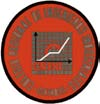 Nombres:  	Edad:  	EDUCACIÓNASPECTO  LABORALPLANES DE DESARROLLODónde se ve profesionalmente en 2 años?   	Cuáles son unos planes en relación a su formación Académica: 	Cuáles  considera son sus fortalezasCuáles consideras son sus debilidadesCómo se considera usted mismo?Cómo reacciona ante sus problemas?Cómo maneja usted la carga de stress?PARTICIPACIÓN	SOCIALCargo Sexo Edad NombreAcciones correctivas:1.2.3.3.4.Revisado por Representante de la Presidencia:	Aprobado por Presidente:Firma	FirmaFECHA:Nombre del Solicitante:Perfil Especificado para el cargo de:1.- Requisitos Generales y restricciones:Masculino 	Femenino		Indiferente Soltero	Casado		Indiferente Edad: entre 	Años 	Preferencia especifica: Disponiilidad de horario:Disponibilidad para viajar %:Necesita Vehículo: 	Si 	NoNivel social:2.- Formación académica / conocimientos:Bachiller en: Universitario:Otros aspectos de preparación:3.- Experiencia profesional:No. De años: 	Cargo4.- RemuneraciónBásico en roles Servicios prestados MixtoComisiones5.- Motivo de la búsqueda:RenunciaCargo nuevoSolicitado porPROCEDE REQUERIMIENTO 	SI 	NORevisado por Representante de la Presidencia:Aprobado por Presidente:FirmaFirmaCargo Sexo Edad NombreRevisado por Representante de la Presidencia:Aprobado por Presidente:FirmaFirmaSeñale  en los casilleros con un visto el puntaje que usted cree que merecemo.FECHA  :GRACIAS POR SU COLABORACIONRevisado   por Representante de la Presidencia:Aprobado   por Presidente:FirmaFirmaANEXO A-191. OBJETIVOEstablecer un método para asegurar la capacitación del personal que labora en el CRINI para fortalecer las competencias y habilidades.2. ALCANCEEste procedimiento aplica al personal que realice trabajos que afecten a la calidad del servicio.3. RESPONSABLEEl Coordinador administrativo es el responsable de establecer e implantar las actividades de capacitación,  evaluación  y  actualización  de  la  competencia  del  personal  así  como  vigilar  el cumplimiento de este procedimiento4. PROCEDIMIENTO4.1 El  Coordinador  Administrativo  elabora  anualmente  el  Plan  anual  de  Capacitación  del personal (CRINI-FOR-ADM-007) que conforma el colegio de Profesionales, considerando:• Evaluación del perfil• Necesidades de la organización• Auditorías internas• Sugerencias propias de los responsables de áreas mediante el formato Necesidades de capacitación por área (CRINI-FOR-ADM-008)• Presupuesto anual para capacitación del personal definido por el Coordinador Financiero4.2 El Presidente aprueba el Plan anual de Capacitación para el personal4.3 El coordinador administrativo selecciona a los proveedores de los cursos a dictarse dentro o fuera de las instalaciones del colegio4.4 Si  la  capacitación  es  interna,  el  instructor  registra  la  capacitación  en  el  Registro  deCapacitación (CRINI-FOR-ADM-009) de la asistencia del personal.4.5 El personal evalúa la capacitación recibida mediante el formato Evaluación de eventos de capacitación (CRINI-FOR-ADM-010)4.6 El Jefe inmediato evalúa la capacitación dada mediante una de las siguientes formas:• Mejoramiento del Indicador del Proceso• Evaluación de desempeño mediante el  Formulario de Evaluación de desempeño. (CRINI- FOR-ADM-011)4.7 El Coordinador Administrativo actualiza la competencia del personal en el formato  Evaluación del perfil del Cargo (CRINI-FOR-ADM-012) conforme lo requiera o al menos una vez al año.5. DOCUMENTACION•	Plan anual de Capacitación al personal. (CRINI-FOR-ADM-007)•	Necesidades de Capacitación por área (CRINI-FOR-ADM-008)•	Registro de Capacitación. (CRINI-FOR-ADM-009)•	Evaluación de eventos de capacitación del personal. (CRINI-FOR-ADM-010)•	Formulario de Evaluación de desempeño (CRINI-FOR-ADM-011)•	Evaluación del perfil del cargo (CRINI-FOR-ADM-012)ANEXO A-20Área:  	Nombre:  	Cargo:  	Fecha:  	Firma:  	1.  ¿Cuáles son las metas, planes o proyectos que su Departamento tiene previsto para el próximo año y  que  requieran del desarrollo de nuevos conocimientos/habilidades del personal? Detalle Claramente.2.  ¿Qué problemas enfrenta su área por falta de conocimientos/habilidades o por actitudes inadecuadas de su personal? Detalle.3.  ¿Está  usted  dispuesto  a  intervenir  como  Instructor  (a)  y/o  algún  subalterno  suyo? 	Menciónelo e indique temática que abordaría. 	4.  ¿Qué sugerencias o comentario haría al Coordinador Administrativo respecto a Centros, Capacitación, Instructores, Temas, Horarios, etc.?5.  ¿Qué medida considera usted que conviene adoptar para que el rendimiento de su Área mejore?6.  ¿De  qué  manera  la  Capacitación  recibida  en  el  último  tiempo  ha  beneficiado  a  laOrganización, área y a sus colaboradores?Elaborado por  Coordinador AdministrativoRevisado por Representante de la PresidenciaAprobado por PresidenteFirmaFirmaFecha: 00/00/00	Horario:Por favor, conteste en la manera más honesta posible las siguientes preguntas. No es necesario que escriba su nombre. Toda sugerencia adicional que nos aporte se la agradeceremos e intentaremos realizar los mejoramientos pertinentesen las próximas actividades. Por favor, evalúe en la escala 1-7.Muchas gracias.1.	UTILIDAD DE LOS CONTENIDOS ABORDADOS EN EL CURSO. Importancia y utilidad que han tenido para usted los temas tratados en el curso.1	2	3	4	5	6	72.	METODOLOGIA  UTILIZADA  EN  EL  CURSO.  Respecto  a  los  métodos  y  estrategias  utilizadas  por  el instructor para impartir los contenidos fue:1	2	3	4	5	6	73.	GRADO  DE  MOTIVACIÓN  DEL  RELATOR.	Nivel  de  participación  y  de  motivación  ofrecido  por  el instructor fue:1	2	3	4	5	6	74.	CLARIDAD DE LA EXPOSICIÓN. Respecto al lenguaje y orden dado al curso1	2	3	4	5	6	75.	NIVEL DE ASIMILACION Y COMPROMISO PERSONAL CON LOS TEMAS ABORDADOS. Evalúese a usted mismo en el grado de motivación e interés personal para atender y seguir la clase y sus actividades.1	2	3	4	5	6	76.	CALIDAD DEL MATERIAL  ENTREGADO.1	2	3	4	5	6	77.	INFRAESTRUCTURA Y COMODIDAD DEL LUGAR DE CAPACITACIÓN1	2	3	4	5	6	78.	CALIDAD Y CLARIDAD DE LOS EJEMPLOS ENTREGADOS (si aplica).1	2	3	4	5	6	79.	CUMPLIMIENTO DEL HORARIO Y DEL PROGRAMA.1	2	3	4	5	6	710.  SUGERENCIAS Y COMENTARIOS PARA EL MEJORAMIENTO DE LAS PRÓXIMAS ACTIVIDADES DE CAPACITACIÓN:Revisado por Representante de la PresidenciaAprobado por PresidenteFirmaFirmaNOMBRE DEL CURSO: FECHA:Revisado por Representante de la Presidencia: 	Aprobado por Presidente:Firma 	FirmaANEXO A-23Nombre del empleado:	Fecha:Departamento/Seccion:	Cargo:Cada factor se divide en número de grados de aplicación.  Considere independientemente cada uno de ellos y asigne solo un grado a cada factor; indique el valor en puntos en la columna de la derecha.FACTORES DEEVALUACION 	GRADO	PUNTOS1.-  PRODUCCION:    Evalúela producción del trabajo o  la 1-2-3 cantidad  de   servicio  hechos Producción4	-5	-	6 7	-8	-	9 10 -11 - 12 Mantiene 13 - 14 - 15   SiempreProducción  apenas Su	producción siempres  una  buena da    cuenta     de     unde acuerdo con la naturaleza y inadecuada. con     las     condiciones     deservicio.aceptable.satisface, pero no tiene producción.nada especial.volumen  de  serviciorealmente inusual.1-2-32.-  CALIDAD:	Evalúe  la Comete demasiados4	-5	-	613 - 14 - 15	Suexactitud,   la   frecuencia   de errores	y	el Generalmente7	-8	-	9 10  -11  -  12  Siempre trabajo	demuestraerrores,   la   presentación,   el servicio esmero   que   caracterizan  el demuestrasatisface, aunque a Generalmente    trabaja hace bien su trabajo. veces	deja	que con cuidado.siempres un  cuidado excepcional.servicio del colaborador.desinterés	y desear.descuido.3.-     RESPONSABILIDAD  1-2-34	-5	-	6Evalúe como el empleado se Es	imposible No siempre produce10	-11	-	12dedica al trabajo y efectúa el confiar    en    sus los	resultados 7 -8 - 9	Puede Se	dedica 13 - 14 - 15  Merece la servicio  siempre   dentro  del servicios,   por   lo deseados,     si     se confiarse   en   él,   sin apropiadamente, y es máxima	confianza.plazo  estipulado.   Considere cual	requiere ejerce	una mucha fiscalización.suficiente  una  breve No	requierecuanta	fiscalización	se vigilancia necesita  para   conseguir  los permanente. resultados deseados.fiscalización normal.instrucción.fiscalización.4.-	COOPERACION- 1-2-3Está	poco7	-8	-	9ACTITUD:	Mida	la dispuesto	a 4	-5	-	6 Por lo general cumple 10  -11  -  12	Está 13 - 14 - 15  Colabora intención    de    cooperar,    la cooperar,	y A veces es dificil de con buena voluntad lo dispuesto  siempre  a al	máximo.	Seayuda    que    presta    a    los constantementetratar.    Carece   de que   se   le   encarga. colaborar y a ayudar a esfuerza por ayudar acompañeros, la manera como muestra   falta   de entusiasmo.Está  satisfecho en  su sus compañeros.sus compañeros.acata las órdenes.educación.trabajo.5.-    BUEN   SENTIDO   EINICIATIVA:	Tome    en 1	-2	-	3 4	-5	-	6 7	-8	-	9consideración la sensatez de Con  frecuencia se DemuestraResuelve	los 10	-	11	-	12 13	-	14	-	15las  decisiones  del  empleado equivoca    y    hay razonable  sensatez problemasPiensa	rápida	y Se     puede     confiarcuando	no	ha	recibido que darle  siempre en     circunstancias normalmente   con   un lógicamente en todas siempre	en	susinstrucciones    detalladas     o instrucciones ante	situaciones detalladas. excepcionales.normales.alto grado de sensatez.  las situaciones.decisiones.FACTORES 	DEEVALUACION	 GRADO 	PUNTOS6.-	PRESENTACION PERSONAL:	Considerela  impresión   causada   a   los 1-2-3-45-6-7-89-10-11-12 	A 13-14-15		Es cuidadoso	en 	sudemás   por    la    presentación Negligente.A     veces    descuida menudo	está	bien manera de  vestir y depersonal del    empleado, su manera de vestir,  su  cabello, su barba, etc.su apariencia.presentado.presentarse.7.-  COMPRENSION:	Grado 1-2-34 	-5 	- 	6 7  -8  -  9 	Es 10 -11 - 12 	Casi no 13 - 14 - 15	Sabe lode         percepción,     tareas     y Capta 	con Entiende    la    tarea rápido   para   entender es 	necesario que tiene que hacer, yrequerimientos.dificulta la tarea a pero requiere varias las tareas solicitadas.explicarle   el   trabajo siempre	buscarealizar.explicaciones.requerido.nuevas acciones.4	-5	-	610  -11  -  12	Tiene8.- CREATIVIDAD:1-2-3Imposible	deSolicita 	siempre 7  -8  -  9 	A elevado 	nivel 	de 13  -  14  -  15 		Su confianza  para  hacer área	de 	trabajoCapacidad de crear ideasformular     nuevas que   se   le   indique veces  sugiere  mejores las   cosas   cada   vez siempre   mejora   porproductivas.ideas.otras     formas     de alternativas.hacer el trabajo.mejores   y  en   forma sus grandes ideas. diferente.1-2-3-45-6-7-89-10-11-1213-14-15 	Nunca se9.- 	PUNTUALIDAD	Y Casi  siempre  está Con   frecuencia   se Rara  vez  se  atrasa,  y atrasa, 	y	esta atrasado  y  nunca atrasa  y  poco  estáENTREGA   :	Fuera    de acepta     colaborar dispuesto	a poco  acepta  colaborar dispuesto   a   trabajarhorarios.fuera   de   horario colaborar   fuera  de fuera de  su horario  de fuera de su horario dede oficina.su trabajo.trabajotrabajo.SUBTOTALPROMEDIOMEJORES CUALIDADES: ASPECTOS A MEJORAR: NOMBRE DEL EVALUADOR:RELACION LABORAL: (FAVOR SEÑALE)JEFE DIRECTO 	GERENTE DE RECURSOS HUMANOS JEFE INDIRECTO 	GERENTE GENERALCLIENTEANEXO BANEXO B-1ENT RADAS 	SALIDAS1.  Procedimiento  tesorería y recaudaciones(CRINI-PRO-FIN-001)2. Recaudación de   afiliados3 Recaudación de uso de instalaciones.4. Recaudación por   servicio de capacitación y asesorías.5. Programación de recorrido(CRINI-DOC-FIN-001)1. Reporte de Ingreso a colegio(CRINI-FOR-FIN-001).2. Alquiler de instalaciones(CRINI-FOR-FIN-002)3. Ingresos por capacitación y asesoría(CRINI-FOR-FIN-003).4. Comprobante de egreso de caja (CRINI-FOR-FIN-005)5. Comprobante de retenciónANEXO B-21. OBJETIVORecaudar los valores que corresponde a cuotas de los afiliados y prestación de servicios y cumplir con las obligaciones con el personal y proveedores en base al presupuesto general del colegio de profesionales.2. ALCANCEEste procedimiento se aplica al sistema de recaudación como a los servicios que presta el colegio de profesionales.3. RESPONSABLEEl Coordinador Financiero es el  responsable  de implantar y realizar el  seguimiento  de este procedimiento.PROCEDIMIENTO4. RECAUDACION A AFILIADOS4.1 Semanalmente el coordinador financiero realiza una programación de recorrido (CRINI- DOC-FIN-001) para que el recaudador realice los cobros.4.2  El  recaudador  debe  seguir  diariamente  la  programación  para  hacer  las  respectivas recaudaciones4.3 Una vez recaudado los valores diariamente, el recaudador debe depositar estos en la cta. cte. del colegio de profesionales y entregar los comprobantes de depósito al coordinador financiero.4.4 El coordinador financiero actualiza los pagos de los afiliados en el sistema5. RECAUDACION USO/ ALQUILER DE INSTALACIONES5.1  La  secretaria  diariamente  recepta  los  valores  correspondientes  por  uso  y/o  alquiler  de instalaciones,5.2 Secretaria registra diariamente los valores recibidos por el uso de instalaciones en el formato Reporte Ingreso a colegio (CRINI-FOR-FIN-001)  y  por concepto de  alquiler de instalaciones lo registra en el formato alquiler de instalaciones (CRINI-FOR-FIN-002)5.3 Secretaria entrega valores recaudados al final del día a coordinador financiero.5.4 Coordinador financiero envía al recaudador a depositar los valores recaudados durante la semana a la cuenta corriente del colegio.5.5 Recaudador entrega las papeletas de depósito a coordinador financiero.Revisado por Representante de la PresidenciaAprobado por PresidenteFirmaFirma6. RECAUDACION POR SERVICIO DE CAPACITACION Y ASESORIA6.1  El coordinador financiero recepta valores en efectivo o cheque de parte del coordinador de venta de servicios6.2 Coordinador financiero registra estos  valores  recibidos  en el  Registro  de Ingresos por capacitación y asesoría (CRINI-FOR-FIN-003)6.2 Coordinador financiero envía recaudador a depositar a la cuenta corriente del colegio valores por concepto de capacitación y asesoría.7. PAGO A PROVEEDORES7.1  Secretaria recepta factura emitida por proveedor una vez que ha concluido la prestación de sus servicios para la cancelación.7.2 Secretaria entrega facturas de proveedores a coordinador financiero para que realice la revisión.7.3 Coordinador financiero realiza la respectiva liquidación y emite  comprobante de retención,comprobante de egreso de caja (CRINI-FOR-FIN-005) y cheque.7.4  Coordinador  financiero  entrega  a  secretaria  para  que  cancele  a  proveedores,  una  vez cancelado archiva comprobante de retención (CRINI-FOR-FIN-004) y comprobante de egreso de caja.DOCUMENTOS•	Programación de recorrido (CRINI-DOC-FIN-001).•	Reporte Ingreso a colegio (CRINI-FOR-FIN-001).•	Alquiler de instalaciones	(CRINI-FOR-FIN-002).•	Registro de Ingresos por capacitación y asesoría. (CRINI-FOR-FIN-003)•	Comprobante de retención.•	Comprobante de egreso de caja. (CRINI-FOR-FIN-005)Revisado por Representante de la PresidenciaAprobado por PresidenteFirmaFirmaFecha:	NºBeneficiarioSON:SOLICITADO POR	ENTREGADO PORRevisado por Representante de la Presidencia:	Aprobado por Presidente:Firma	FirmaRevisado por Representante de la Presidencia: 	Aprobado por Presidente:Firma 	FirmaREVISADO POR REPRESENTANTE DE LA PRESIDENCIAFIRMAAPROBADO POR PRESIDENTE FIRMARevisado por Representante de la Presidencia: 	Aprobado por Presidente:Firma 	FirmaREVISADO POR REPRESENTANTE DE LA PRESIDENCIA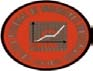 FIRMAAPROBADO POR PRESIDENTE FIRMAANEXO CANEXO C-1ENTRADAS1.    Plan anual de capacitación(CRINI-DOC-OPE-002)2. 		Hoja de Inscripción a cursos de capacitación.(CRINI-FOR-OPE-002)3. 		Registro de instructores capacitados.(CRINI-FOR-OPE-007)4. 	Plan anual de asesoría(CRINI-DOC-OPE-003)5. 		Lista de empresas actualizadas y contactos. (CRINI-DOC-OPE-004)6.	Registro de consultores(CRINI-FOR-OPE-006)7.    Programación del curso a dictarse.(CRINI-FOR-OPE-003)SALIDAS1. Registro de capacitaciones cumplidas.(CRINI-FOR-OPE-005)2. Certificado de participación en el curso.(CRINI-DOC-OPE-001)3. Evaluación de eventos de capacitación.(CRINI-FOR-OPE-001)4.Registro de capacitación. (CRINI-FOR-OPE-004)ANEXO C-21.  OBJETIVOEstablecer un método para asegurar la capacitación de los afiliados, que deseen perfeccionar sus competencias y habilidades en diferentes campos de la ingeniería.2.  ALCANCEEste procedimiento aplica a todas las actividades relacionadas a la capacitación de los afiliados y el público en general.3.  RESPONSABLEEl Coordinador de venta de servicios, es el responsable de promocionar, vender o hacer conocer el curso de capacitación, mientras que el Coordinador de capacitación y servicios al afiliado, es el responsable de organizar todas las actividades necesarias de capacitación destinadas tanto para los afiliados como para el público en general.4.  PROCEDIMIENTO1.1	El Coordinador de capacitación y servicios al afiliado en conjunto, elabora anualmente el Plan   anual   de   Capacitación   (CRINI-DOC-OPE-002)   que   conforma   el   colegio   de Profesionales, considerando las necesidades  de los afiliados y el presupuesto anual para capacitación definido por el Coordinador Financiero1.2	El Presidente aprueba el Plan anual de Capacitación (CRINI-DOC-OPE-002).1.3	El Coordinador de capacitación y servicios al afiliado realiza la  programación del curso a dictarse (CRINI-FOR-OPE-003) (nombre del curso, horarios, objetivo, a quien va dirigido).1.4	El Coordinador de capacitación y servicios al afiliado selecciona a los instructores de los cursos a dictarse dentro de las instalaciones del colegio de profesionales, para lo cual se vale de un Registro de instructores capacitados (CRINI-FOR-OPE-007).1.5	El Coordinador de capacitación y servicios al afiliado entrega al coordinador de venta de servicios, la  programación del curso a dictarse 	(CRINI-FOR-OPE-003) con el propósito de que este envíe una convocatoria a los afiliados.1.6	En el momento que los afiliados se acerquen al colegio para participar en el evento de capacitación, el coordinador de servicios al afiliado (la secretaria en el caso de que el coordinador de servicios al afiliado no se encuentre en las instalaciones del colegio) deberá registrarlos haciendo uso de la Hoja de inscripción a cursos de capacitación (CRINI- FOR-OPE-002)1.7	Una vez que inicie el programa de capacitación, el instructor registra la capacitación en el Registro  de  Capacitación  (CRINI-FOR-OPE-004) de la  asistencia  de  los asistentes  al curso.Revisado por Representante de la PresidenciaAprobado por PresidenteFirmaFirma1.8	Una vez finalizada la capacitación, los asistentes al curso evalúan la capacitación recibida mediante el formato Evaluación de eventos de capacitación (CRINI-FOR-OPE-001).1.9	Después de una semana de finalizada la capacitación, el coordinador de capacitación y servicio al afiliado entregará a los participantes un  certificado de participación en el curso (CRINI-DOC-OPE-001)1.10 Durante periodos planificados, el Coordinador de capacitación y servicios al afiliado deberá llenar un Registro de capacitaciones cumplidas (CRINI-FOR-OPE-005)5.  DOCUMENTACION•	Plan anual de Capacitación (CRINI-DOC-OPE-002).•	Programación del curso a dictarse (CRINI-FOR-OPE-003).•	Registro de instructores capacitados (CRINI-FOR-OPE-007).•	Hoja de inscripción a cursos de capacitación (CRINI-FOR-OPE-002)•	Registro de Capacitación (CRINI-FOR-OPE-004)•	Evaluación de eventos de capacitación (CRINI-FOR-OPE-001).•	Certificado de participación en el curso (CRINI-DOC-OPE-001)•	Registro de capacitaciones cumplidas (CRINI-FOR-OPE-005)Revisado por Representante de la PresidenciaAprobado por PresidenteFirmaFirma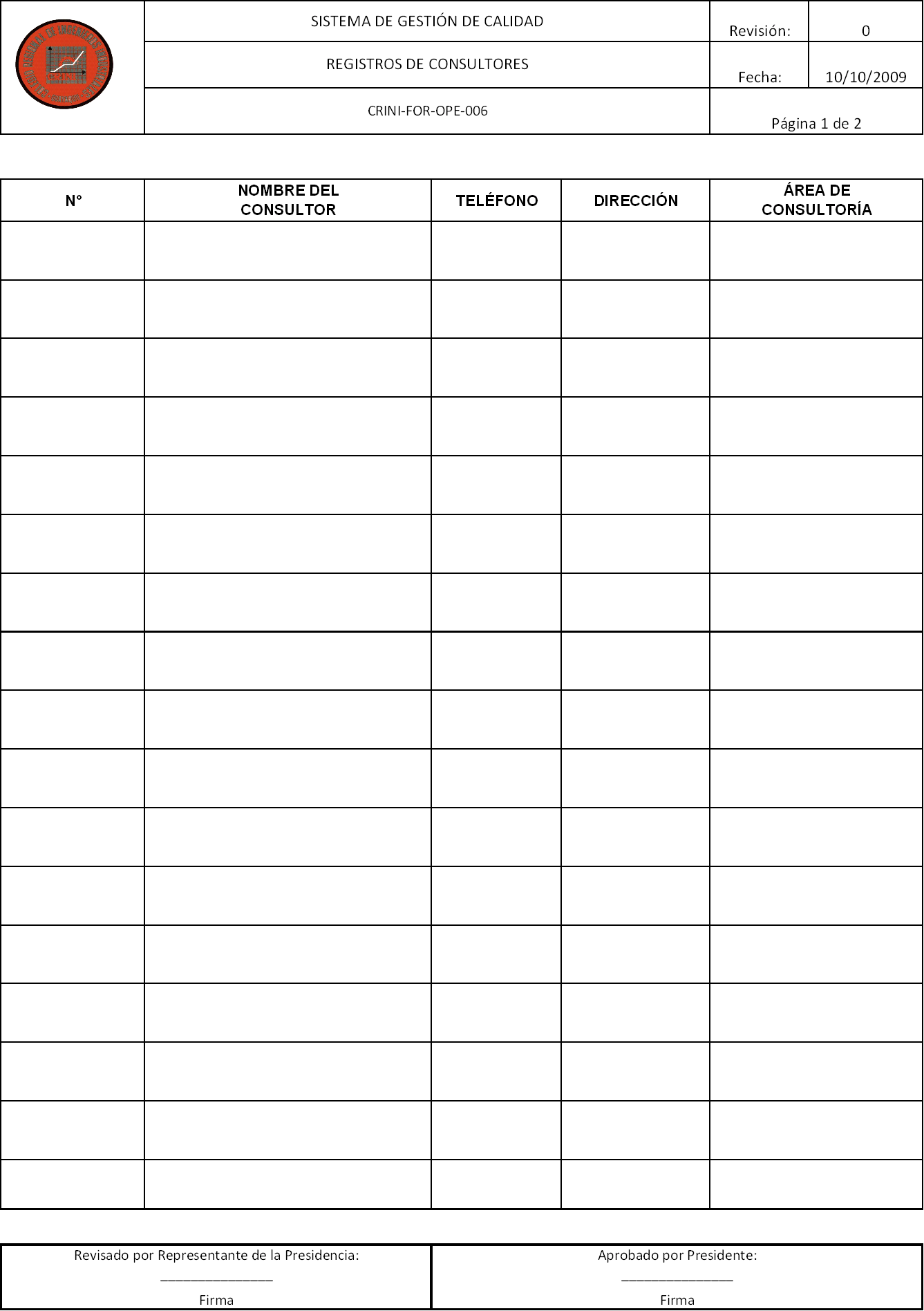 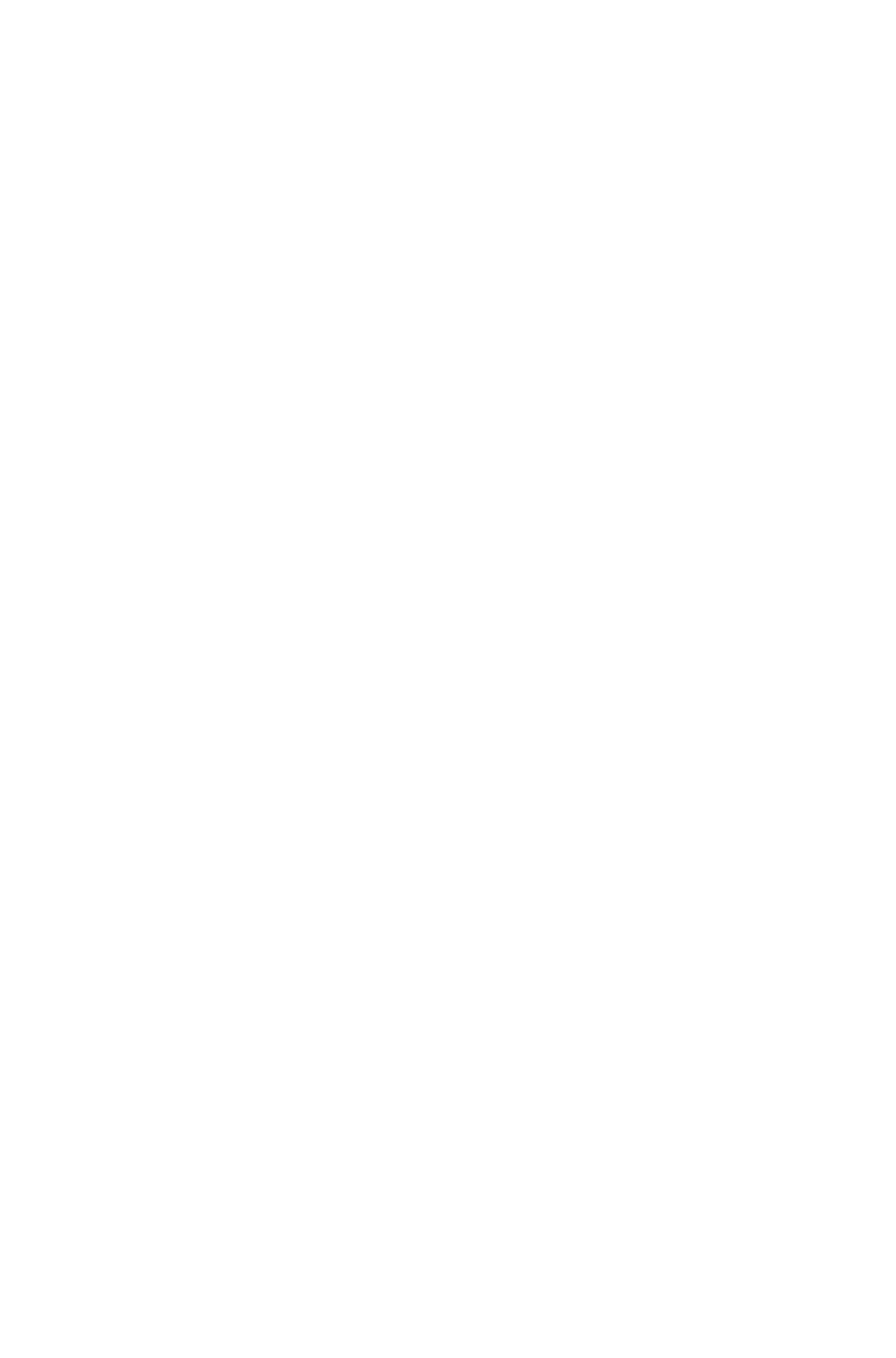 ANEXO C-5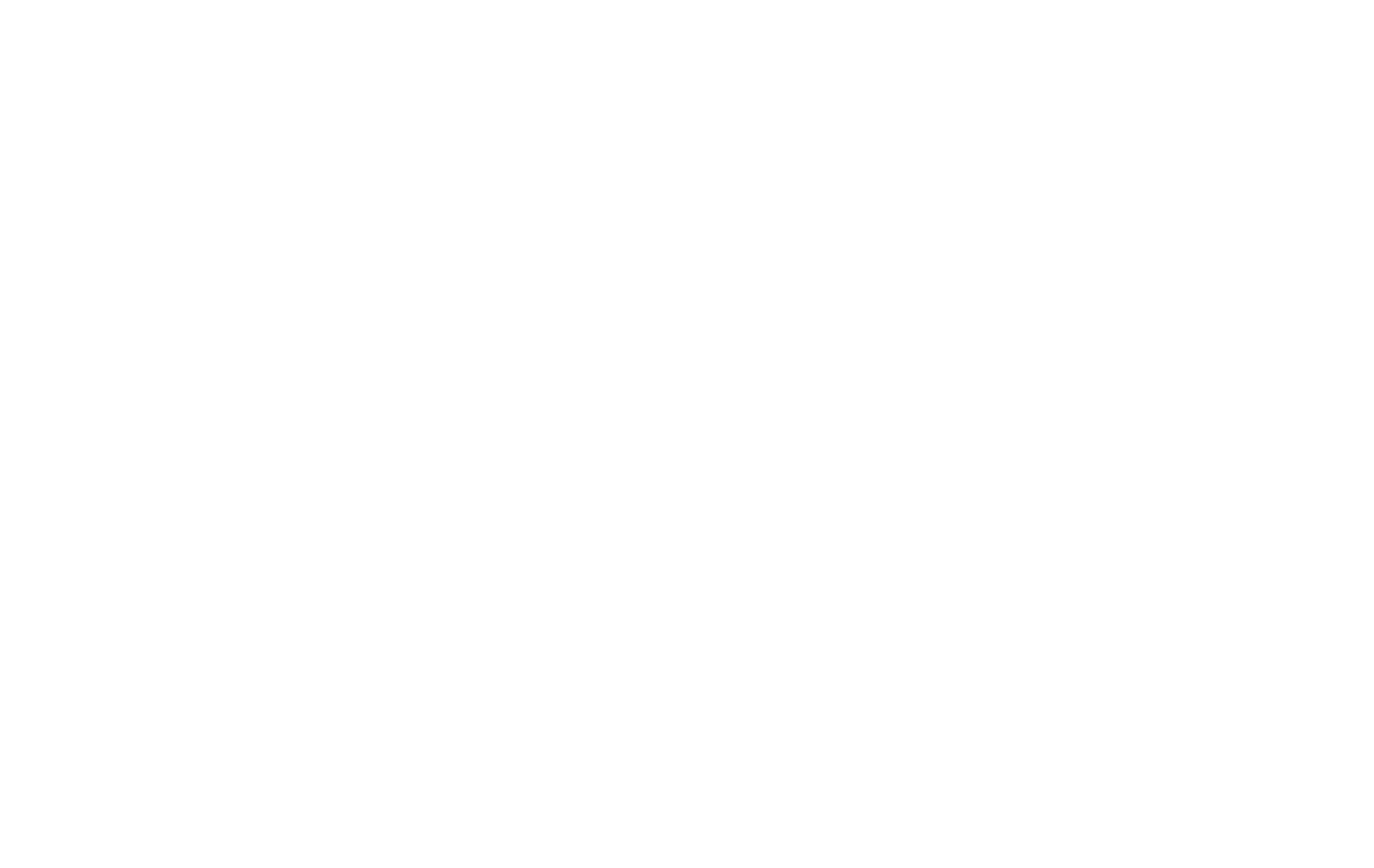 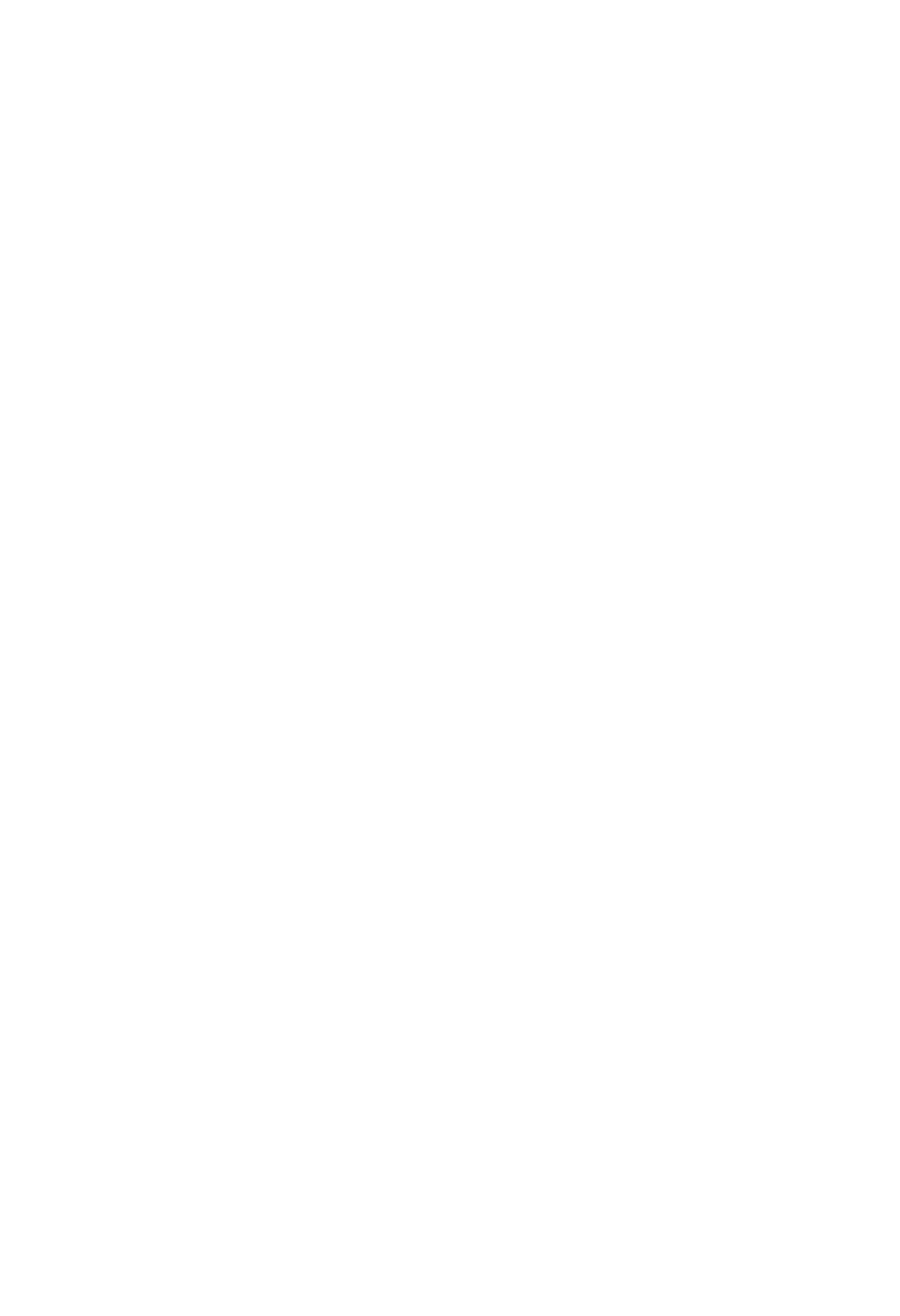 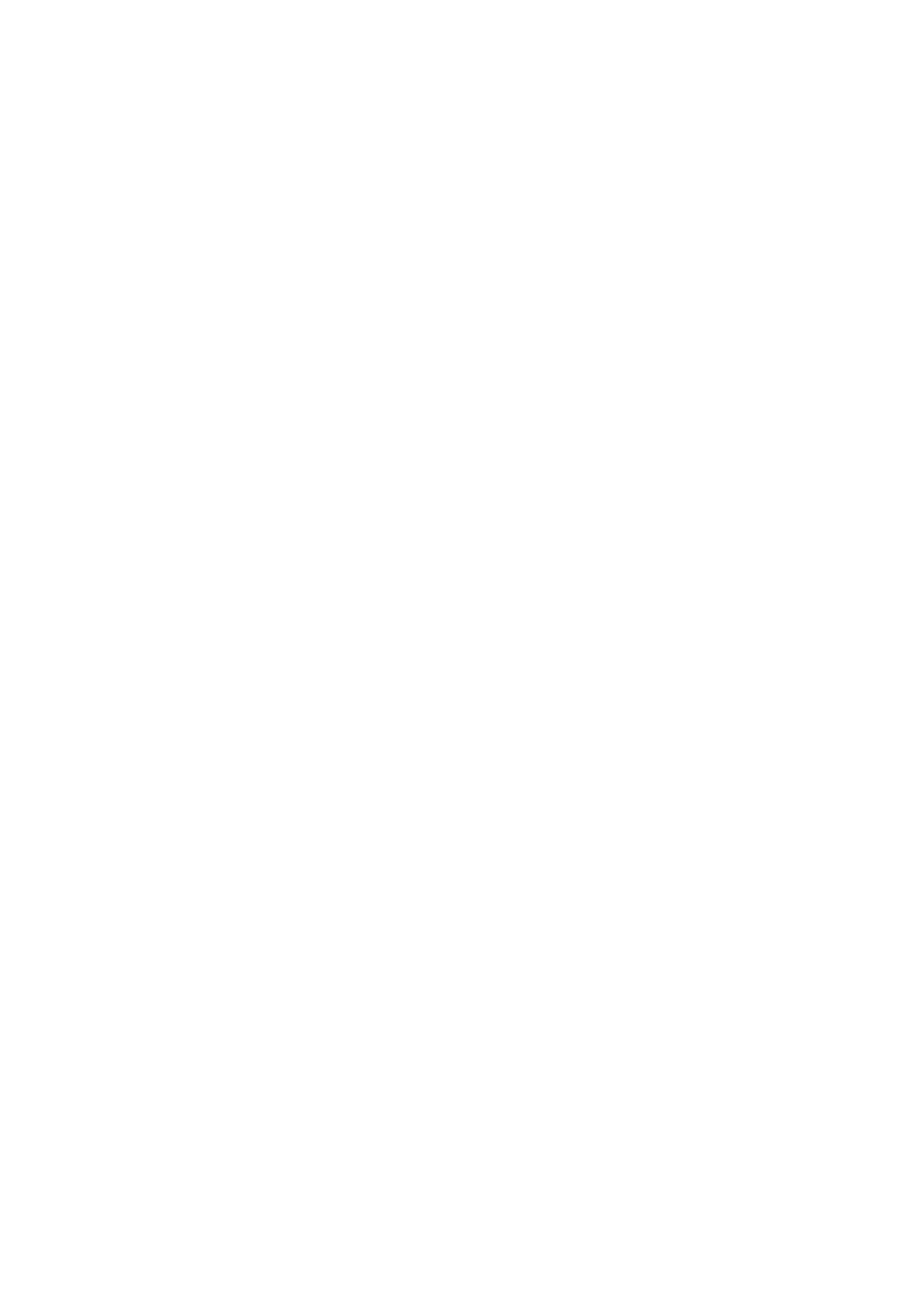 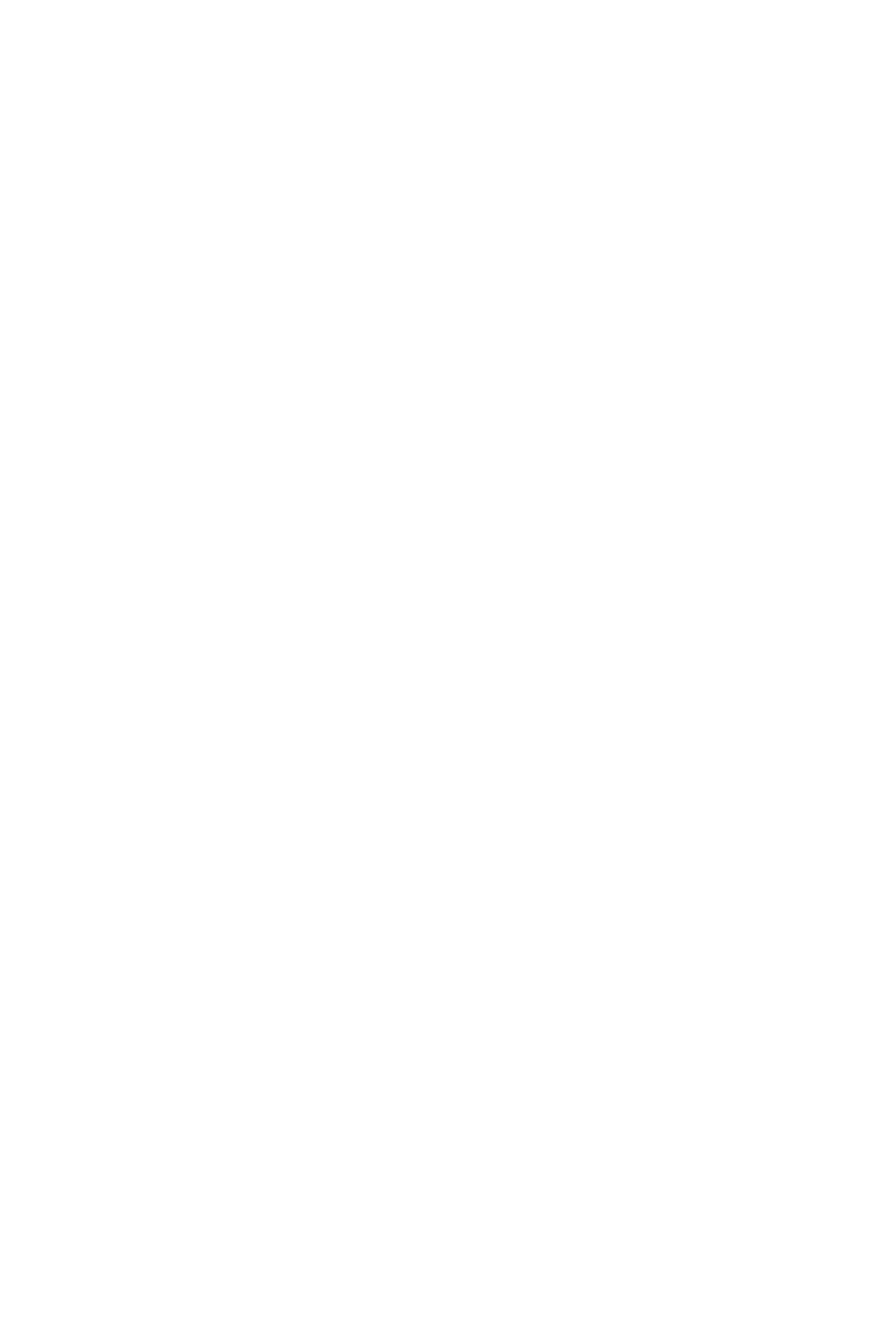 ANEXO C-9Fecha: 00/00/00	Horario:Por favor, conteste en la manera más honesta posible las siguientes preguntas. No es necesario que escriba su nombre. Toda sugerencia adicional que nos aporte se la agradeceremos e intentaremos realizar los mejoramientos pertinentesen las próximas actividades. Por favor, evalúe en la escala 1-7.Muchas gracias.6.	UTILIDAD DE LOS CONTENIDOS ABORDADOS EN EL CURSO. Importancia y utilidad que han tenido para usted los temas tratados en el curso.1	2	3	4	5	6	77.	METODOLOGIA UTILIZADA EN EL CURSO. Respecto a los métodos y estrategias utilizadas por el instructor para impartir los contenidos fue:1	2	3	4	5	6	78.	GRADO DE MOTIVACIÓN DEL RELATOR.   Nivel de participación y de motivación ofrecido por el instructor fue:1	2	3	4	5	6	79.	CLARIDAD DE LA EXPOSICIÓN. Respecto al lenguaje y orden dado al curso1	2	3	4	5	6	710.  NIVEL  DE  ASIMILACION  Y  COMPROMISO  PERSONAL  CON  LOS  TEMAS  ABORDADOS.Evalúese a usted mismo en el grado de motivación e interés personal para atender y seguir la clase y sus actividades.1	2	3	4	5	6	711.  CALIDAD DEL MATERIAL  ENTREGADO.1	2	3	4	5	6	712.  INFRAESTRUCTURA Y COMODIDAD DEL LUGAR DE CAPACITACIÓN1	2	3	4	5	6	713.  CALIDAD Y CLARIDAD DE LOS EJEMPLOS ENTREGADOS (si aplica).1	2	3	4	5	6	714.  CUMPLIMIENTO DEL HORARIO Y DEL PROGRAMA.1	2	3	4	5	6	715.  SUGERENCIAS   Y   COMENTARIOS   PARA   EL   MEJORAMIENTO   DE   LAS   PRÓXIMAS ACTIVIDADES DE CAPACITACIÓN:Revisado por Representante de la PresidenciaAprobado por PresidenteFirmaFirmaANEXO C-10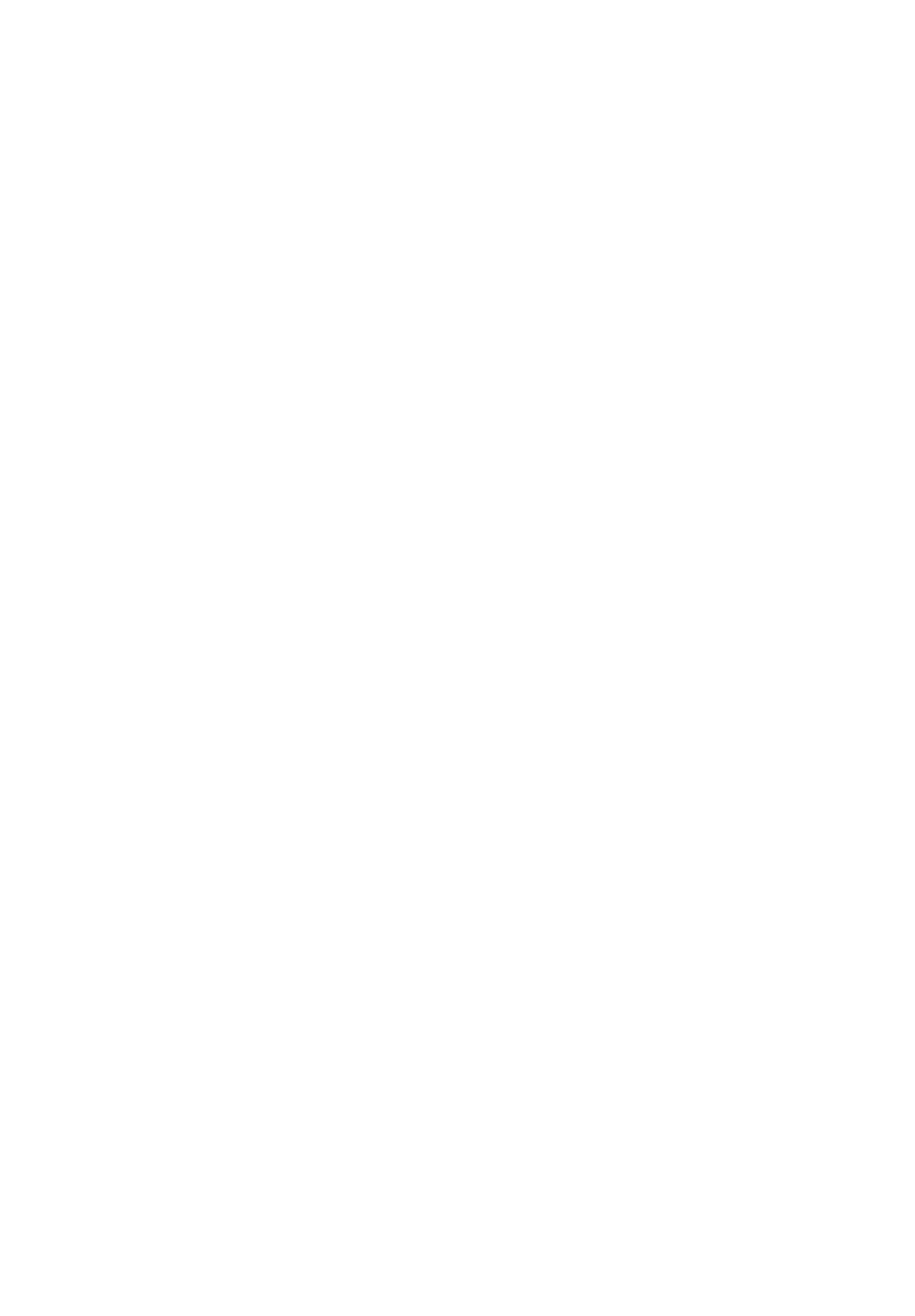 ANEXO C-11CERTIFICADO DE PARTICIPACIÓN EN EL CURSO DE…………………………………………….El	colegio		de	profesionales	certifica	que	el	Ing…………………………….participó	en	el curso	de	capacitación	titulado…………………………………………….,	el	cual	tuvo	una duración aproximada de ##  horas, las cuales fueron impartidas en las instalaciones del colegio de profesionales, por el Ing………………………………………………….Instructor	Coordinador de Servicios al afiliadoRevisado por Representante de la PresidenciaAprobado por PresidenteFirmaFirmaANEXO C-121.  OBJETIVORealizar asesorías a pequeñas, medianas y grandes industrias del Ecuador, ayudando de esa forma a desarrollar al sector productivo en diversas áreas profesionales.2.  ALCANCEEste procedimiento aplica al área de operaciones del colegio de profesionales.3.  RESPONSABLEEl Coordinador de venta de servicios, es el responsable de que se cumpla con este procedimiento.4.  PROCEDIMIENTO4.1 El  Coordinador  de  venta  de  servicios,  en  conjunto  con  el  presidente  del  gremio, deciden los servicios de asesoría a realizarse en base a las necesidades del sector productivo nacional, y como producto de ese análisis, se obtiene un el  plan anual de asesoría (CRINI-DOC-OPE-003).4.2 El  coordinador  administrativo,  se  basa  en  la   lista  de  empresas  actualizadas  y contactos  (CRINI-DOC-OPE-004) para contactarlas y concertar una cita y darle a conocer los servicios de asesoría que presta el colegio de profesionales.4.3 En el caso de que se llevara a cabo una asesoría, el coordinador de venta de servicio, deberá consultar el  registro de consultores (CRINI-FOR-OPE-006) y posteriormente contactar a los diferentes  consultores de acuerdo al tema de asesoría que se este tratando.4.4 El Consultor deberá realizar un cronograma de trabajo y los recursos necesarios para realizar la asesoría y presentarlo al coordinador de venta de servicios.4.5 El coordinador de ventas de servicios, presenta al consultor con su equipo de trabajo al contacto de la empresa y finalmente se lleva a cabo el trabajo de asesoría.4.6 Al final, el consultor deberá generar a la empresa asesorada un entregable del trabajo realizado y los resultados de mejoras obtenidas.5.  DOCUMENTACION•	Plan anual de asesoría (CRINI-DOC-OPE-003)•	Lista de empresas actualizadas y contactos (CRINI-DOC-OPE-004)•	Registro de consultores (CRINI-FOR-OPE-006)Revisado por Representante de la PresidenciaAprobado por PresidenteFirmaFirmaRevisado por Representante de la Presidencia:	Aprobado por Presidente:FirmaFirmaRevisado por Representante de la Presidencia: 	Aprobado por Presidente:Firma 	FirmaENT RADAS	SALIDAS1.   Registro de afiliación. (CRINI-FOR-OPE-009)1. Requisitos de afiliación(CRINI-DOC-OPE-005).2. Certificado del CONESUP.3. Título Profesional.4. Copia de la cédula de identidad.5. Certificado de votación.6. Tres fotos tamaño carnet.7. Formulario para credencial(CRINI-FOR-OPE-008)2. Acta de sesión ordinaria deDirectorio.(CRINI-DOC-OPE-007)3. Convocatoria a sesión deDirectorio.(CRINI-DOC-OPE-006)3. Base de datos de afiliados.4. Credencial de afiliación. (CRINI-FOR-OPE-010).5. Actualización de datos de afiliados (CRINI-FOR-OPE-011)ANEXO C-161. PROPOSITOBrindar respaldo gremial y profesional a Ingenieros de la provincia del Guayas.2. ALCANCEEste procedimiento aplica para todos aquellos profesionales, que deseen formar parte de un gremio profesional.3. RESPONSABLEEl  Coordinador  de  capacitación  y  de  servicios  al  afiliado  es  el  responsable  de  verificar  el cumplimiento de este procedimiento.4. DEFINICIONES.4.1 Afiliado: Es la persona que está adherida formalmente como miembro de un partido político o grupo  político, de un sindicato o de una asociación de cualquier carácter, cuyos estatutos establecen  condiciones de ingreso, derechos y deberes y generalmente paga cuotas a los mismos.5.  PROCEDIMIENTO1.	Profesional solicita información a la Secretaria para afiliarse (personalmente o vía telefónica).2.	Secretaria le entrega al profesional interesado los  requisitos de afiliación (CRINI-DOC-OPE-005).3.	Profesional trae documentos necesarios según los requisitos de afiliación y se los entrega a la secretaria.4.	Secretaria recepta la documentación de parte del profesional y posteriormente le entrega el Formulario para credencial (CRINI-FOR-OPE-008) y el  Registro de afiliación (CRINI-FOR- OPE-009)5.	Profesional completa el  Formulario para credencial (CRINI-FOR-OPE-008)  y el Registro de afiliación. (CRINI-FOR-OPE-009) y posteriormente se los devuelve a la Secretaria.6.	Profesional cancela el valor de la inscripción.7.	Secretaria ordena la documentación (propiedad del cliente), procede a ingresarla en una carpeta y posteriormente las guarda en un archivador de manera alfabética para de esa forma asegurar la disponibilidad de la información del afiliado.8.	Secretaria realiza convocatoria a sesión de Directorio (CRINI-DOC-OPE-006).9.	Presidente revisa y aprueba la convocatoria a sesión de Directorio (CRINI-DOC-OPE-006).10. Secretaria envía por correo electrónico la convocatoria a miembros del Directorio.Revisado por Representante de la PresidenciaAprobado por PresidenteFirmaFirma11. Una vez instaurado el Directorio, revisan la documentación y aprueban la afiliación de los nuevos socios.12. Al finalizar, secretaria realiza el  Acta de Sesión Ordinaria de Directorio (CRINI-DOC-OPE-007) en el que queda asentada la afiliación de los nuevos socios.13. Secretaria procede a poner el número de registro profesional del afiliado en el  Registro de afiliación (CRINI-FOR-OPE-009)14. Secretaria entrega el  formulario para credencial (CRINI-FOR-OPE-008) al recaudador, para que este la entregue a la imprenta respectiva.15. Una vez que la imprenta realiza la Credencial de Afiliación (CRINI-FOR-OPE-010), se la hace llegar a la secretaria.16. Secretaria cita al nuevo afiliado y le entrega la credencial.17. Finalmente, la secretaria deberá actualizar la base de datos de afiliados, que se encuentra en el computador central del colegio18. Fin.6.  DOCUMENTOS Y REGISTROS1.  Requisitos de afiliación (CRINI-DOC-OPE-005).2.  Formulario para credencial (CRINI-FOR-OPE-008).3.  Registro de afiliación (CRINI-FOR-OPE-009)4.  Convocatoria a sesión de Directorio (CRINI-DOC-OPE-006).5.  Acta de sesión ordinaria de Directorio (CRINI-DOC-OPE-007)6.  Credencial de afiliación (CRINI-FOR-OPE-010).Revisado por Representante de la PresidenciaAprobado por PresidenteFirmaFirma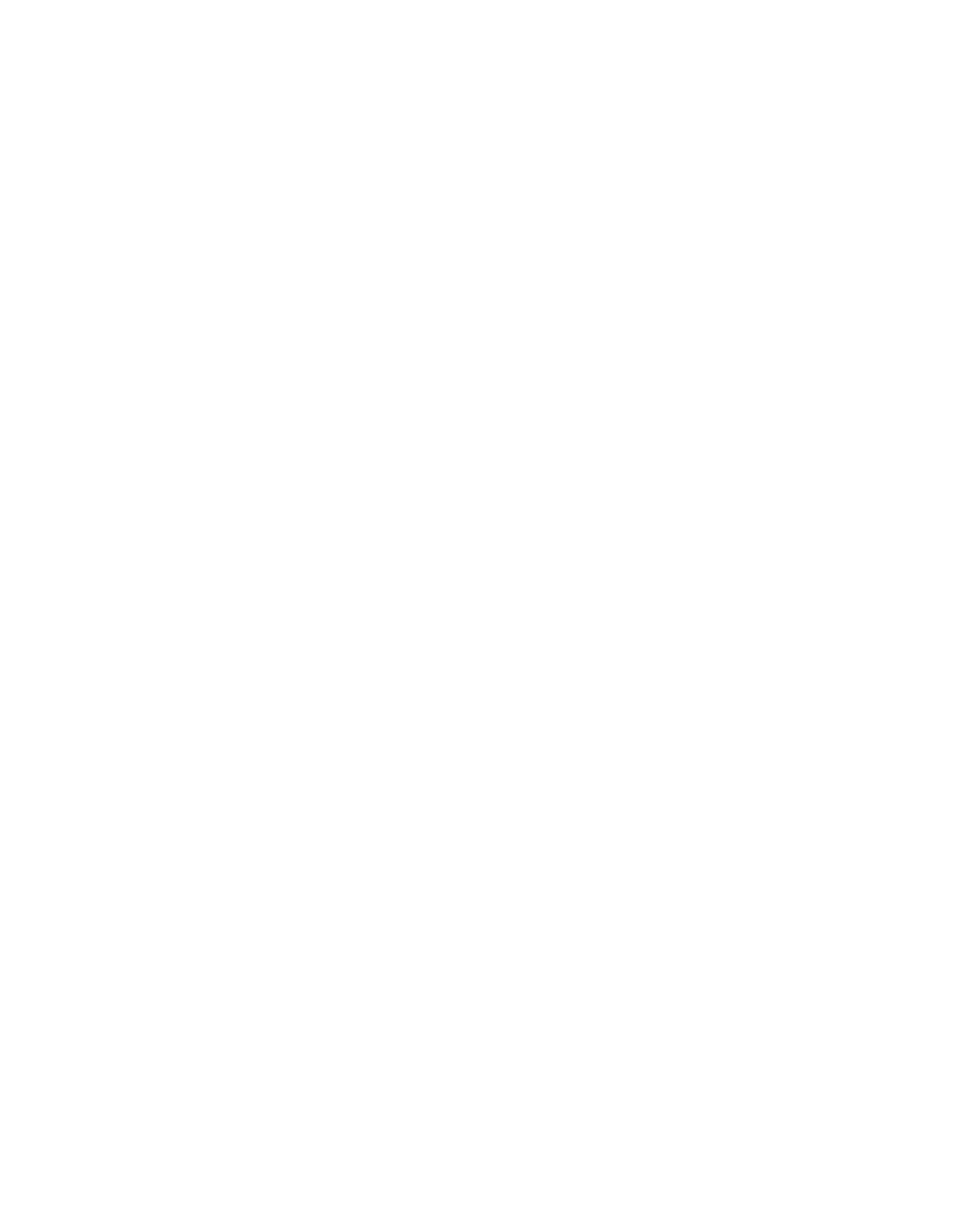 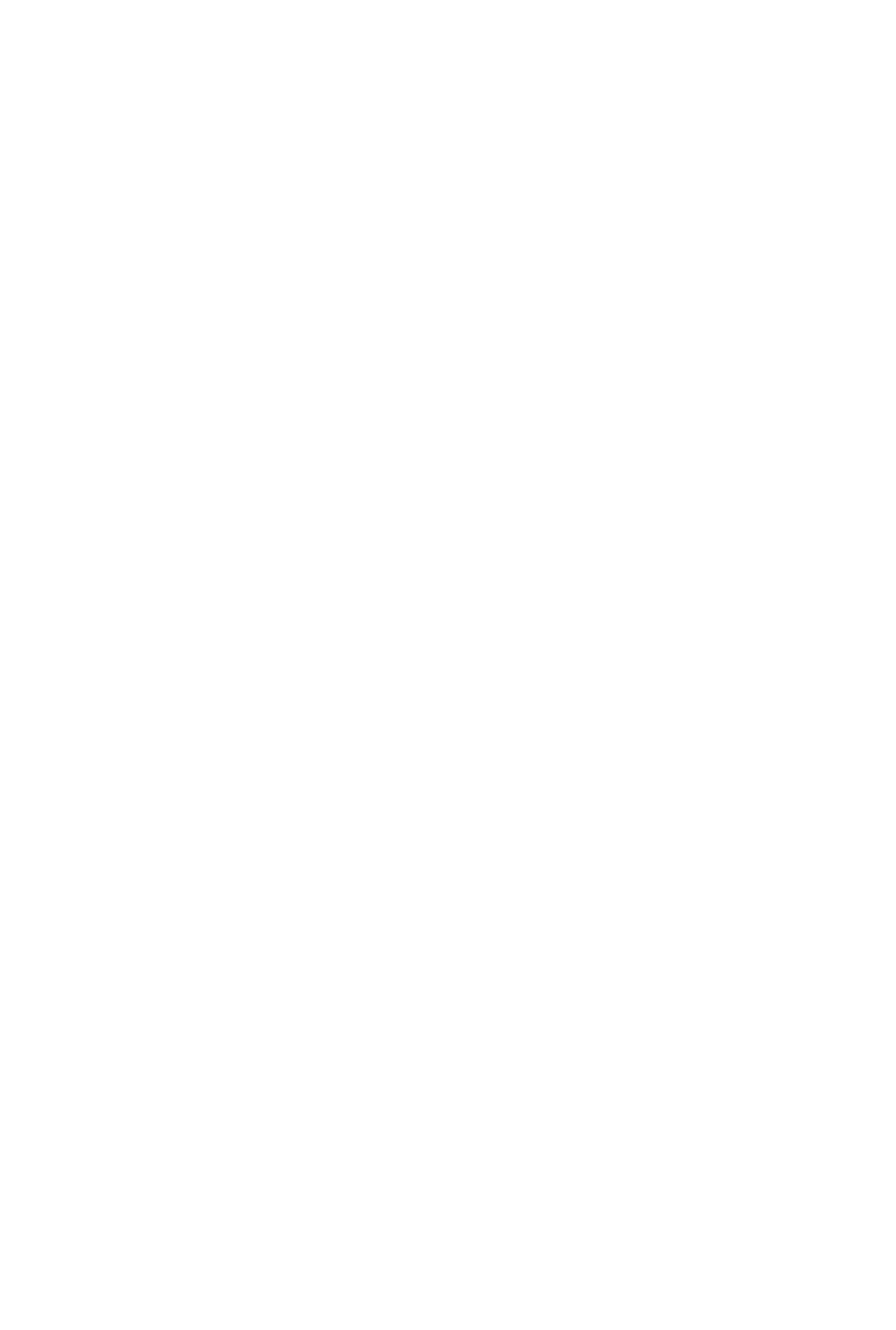 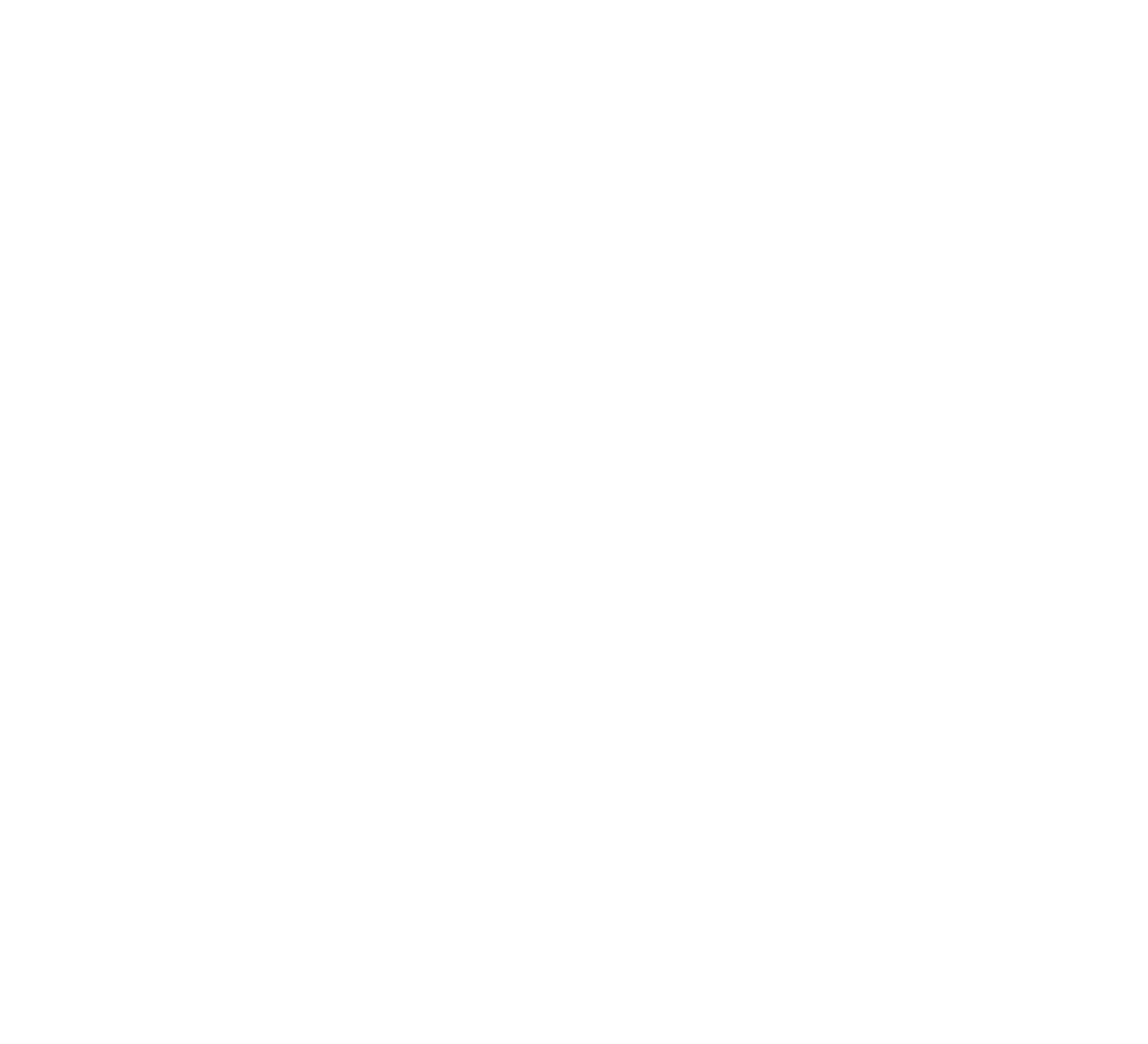 Guayaquil,….de …….del ……..SeñoresMIEMBROS DEL DIRECTORIOCiudad.-Por disposición del Ing………………., Presidente del  CRINI se cita a los señores miembros del Directorio del CRINI a sesión ordinaria del Directorio a realizarse el……..de……a las 00H00 en las	instalaciones	del	Colegio	Regional	de	Ingenieros	Industriales	ubicada en………………………….., a fin de tratar el siguiente orden del dia:1.  Lectura y Aprobación del Acta No: 054-000 DOC.2.  Informe del Presidente del Colegio.3.  Lectura de comunicaciones enviadas y recibidas.4.  Aprobación de nuevos socios.5.  Varios.Con la presencia de los siguientes miembros del Directorio: Ing………………………….Presidente.Ing………………………….Secretario de Directorio. Ing.........................................1er vocal principal Ing.........................................2do vocal principalSiendo las 00H00 se da inicio a la sesión y se pone a consideración del directorio el orden del día el mismo que se da lectura por el secretario del Directorio, quedando aprobado de la siguiente manera:1.  Lectura y Aprobación del Acta No: 054-000 DOC.2.  Informe del Presidente del Colegio.3.  Lectura de comunicaciones enviadas y recibidas.4.  Aprobación de nuevos socios.5.  Varios.Toma  la  palabra  el  Ing………………………,  Presidente  del  CRINI  y  da  la  bienvenida  a  los miembros del Directorio presentesRevisado por Representante de la PresidenciaAprobado por PresidenteFirmaFirmaPor secretaría, se empieza a desarrollar el orden del día:1.  Lectura y aprobación del Acta No 054-016 DOC.El Ing………………………Secretario del Directorio, pone en consideración el Acta No 054-016DOC para su aprobación.El Ing………………………2do vocal  principal, mociona la aprobación del Acta No 054-016 DOCy el 1er vocal principal lo apoya.Resolución: 055-057 DOCEl Directorio por unanimidad aprueba el Acta No 054-016 DOC.2.  Informe del Presidente del CRINI Ing Demetrio Ovalle Correa.•	...................................................................................................•	...................................................................................................•	...................................................................................................•	...................................................................................................•	...................................................................................................•	...................................................................................................•	...................................................................................................•	.................................................................................................Revisado por Representante de la PresidenciaAprobado por PresidenteFirmaFirmaGuayaquil,….de …….del ……..SeñoresMIEMBROS DEL DIRECTORIOCiudad.-Por disposición del Ing………………………, Presidente del CRINI, se cita a los señores miembros del  Directorio  del CRINI a Sesión Ordinaria del Directorio, a realizarse el….dia…de..mes..del….año….las 00H00, en las instalaciones del colegio, ubicadas en…………………………., a fin de tratar el siguiente orden del día:1.  Lectura y Aprobación del Acta No: 055-000 DOC.2.  Informe del Presidente.3.  Lectura de comunicaciones enviadas y recibidas.4.  Aprobación de nuevos socios.5.  Varios.Sin otro particular, Atentamente,ING. ……………………….PRESIDENTE DEL CRINIRevisado por Representante de la PresidenciaAprobado por PresidenteFirmaFirma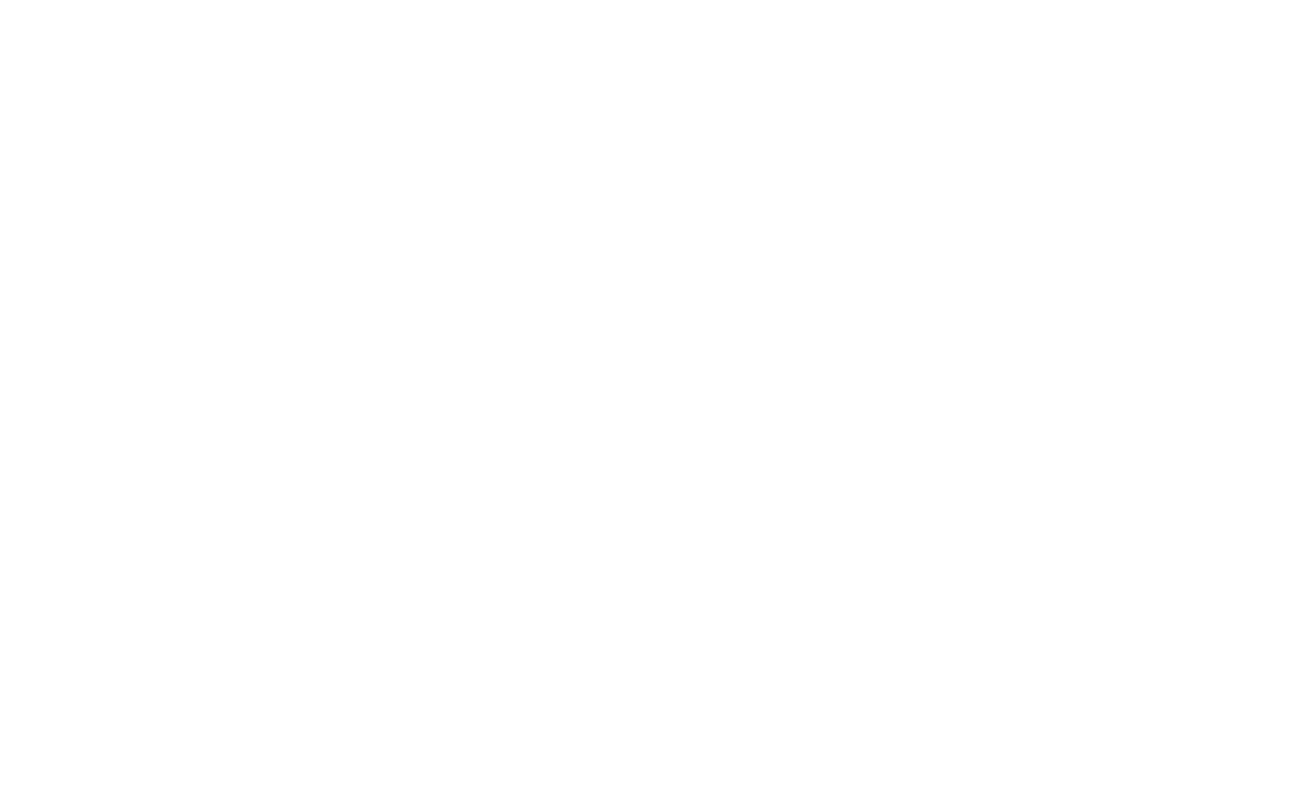 DE PROFESIONALES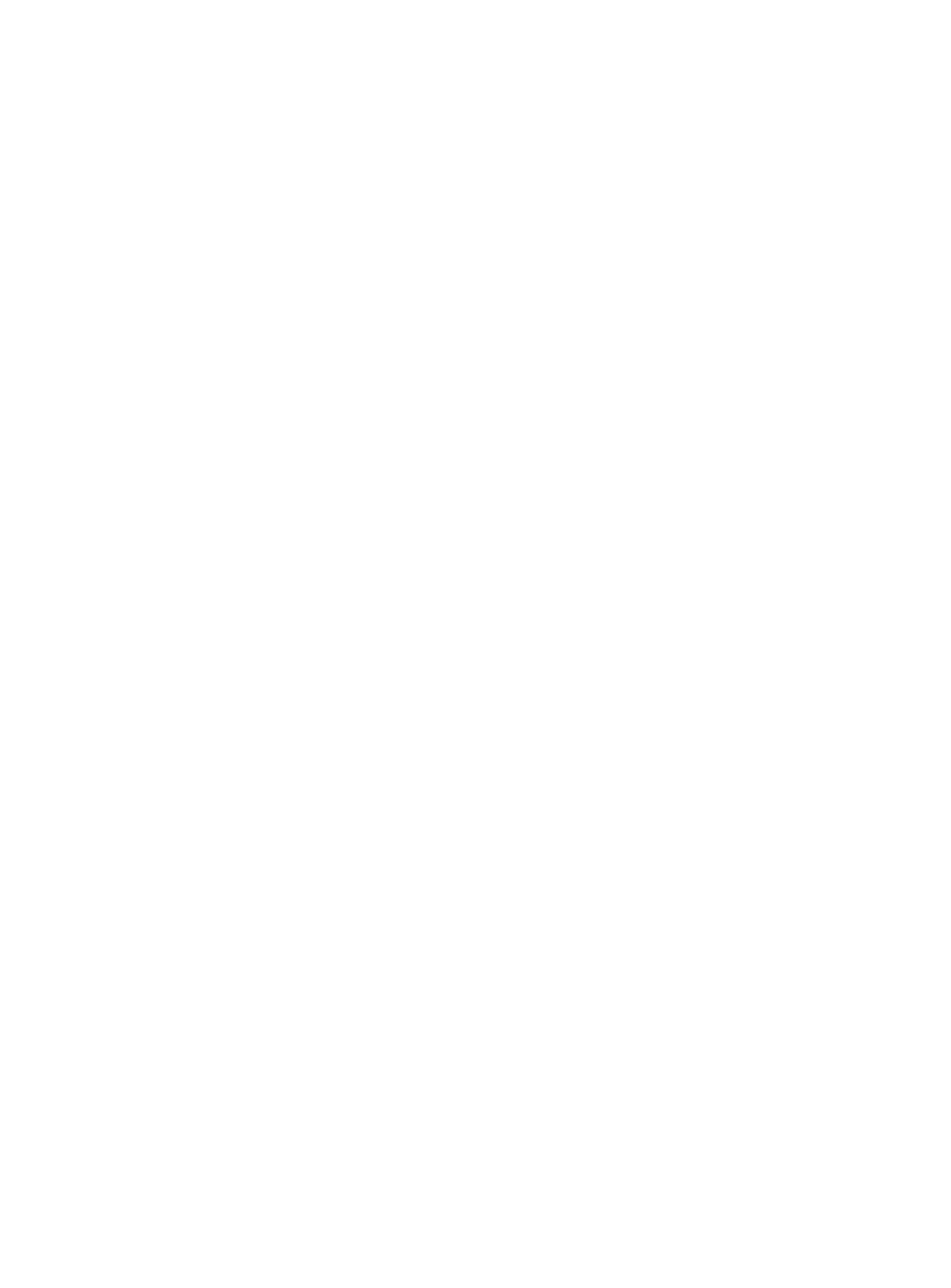 ANEXO C-24ENT RADAS 	SALIDAS1. Solicitud de parte del cliente/afiliado para usar /alquilar instalaciones.2. Pago en efectivo del uso / alquiler  de instalaciones con propósitos de distracción.3. Credencial de afiliación(CRINI-FOR-OPE-010)1. Reporte de ingreso alColegio.(CRINI-FOR-FIN-001).2.Formato de alquiler de instalaciones.(CRINI-FOR-FIN-002)3. Lista de verificación para mantenimiento de instalaciones.(CRINI-FOR-ADM-005)1.	PROPOSITOBrindar el servicio de uso de instalaciones para fines de distracción.2.	ALCANCEEste procedimiento aplica para todas las instalaciones del Colegio (Cancha de football, piscina, sauna, área de juegos y auditorio).3.	RESPONSABLELos Coordinadores de Venta de servicios y de capacitación y de servicios al afiliado son los responsables de verificar el cumplimiento de este procedimiento.4.	DEFINICIONES.N/A5.	PROCEDIMIENTO En el caso de afiliados:1.  En el caso de que sea el afiliado quien visita las instalaciones, este deberá presentar lacredencial de afiliación (CRINI-FOR-OPE-010) a la secretaria.2.  La secretaria recibe la credencial de afiliación y posteriormente, permite el ingreso a las instalaciones del colegio.3.  Finalmente, el afiliado ingresa a las instalaciones del colegio y procede a utilizar, cualquiera de los beneficios, tales como: piscina, sauna, bar, cancha de football y de básquet, etc.En el caso de personas particulares:1.  Persona particular, visita las instalaciones del gremio.2.  Secretaria entrega al afiliado o persona particular reporte de ingreso al colegio   (CRINI- FOR-FIN-001)3.  El socio o persona particular procede a completar el  reporte de ingreso al Colegio (CRINI- FOR-FIN-001) y a entregar el pago (solo en efectivo).4.  Secretaria recibe el reporte  de ingreso al colegio (CRINI-FOR-FIN-001) y el pago del ingreso a las instalaciones del gremio.5.  Secretaria permite el ingreso de los visitantes a las instalaciones.6.  el socio o persona particular ingresa a las instalaciones para hacer uso de las diversas áreas de descanso y distracción, tales como cancha de football, piscina, Bar, sauna, área de juegos, etc.6.	DOCUMENTOS Y REGISTROS7.  Credencial de afiliación (CRINI-FOR-OPE-010).8.  Reporte de ingreso al Colegio (CRINI-FOR-FIN-001).Revisado por Representante de la PresidenciaAprobado por PresidenteFirmaFirma1.  PROPOSITOBrindar el servicio de alquiler de instalaciones para realizar eventos.2.  ALCANCEEste procedimiento aplica para todas las instalaciones del Colegio destinadas para el alquiler(Cancha de football, piscina, sauna, área de juegos y auditorio).3.  RESPONSABLEEl Coordinador de venta de servicios es el responsable de verificar el cumplimiento de este procedimiento.4.  DEFINICIONES.N/A5.  PROCEDIMIENTO1.  Afiliado o persona particular, visita las instalaciones del gremio y solicita información a la secretaria para alquilar instalaciones.2.  Secretaria le brinda información sobre alquiler las instalaciones al afiliado o a las personas particulares.3.  El Afiliado o persona particular reserva las instalaciones y deja el 50% del valor total del alquiler,  y  la secretaria lo registra en el formato de alquiler de instalaciones (CRINI- FOR-FIN-002).4.  Una semana antes de alquilar las instalaciones, el afiliado o persona particular regresa al gremio para pagar el 50% restante y $100 de garantía.5.  El   coordinador   administrativo   verifica   el   mantenimiento   de   las   instalaciones   con anticipación, para lo cual hace uso de una lista de verificación de mantenimiento de instalaciones (CRINI-FOR-ADM-005)	y en el caso de que no se encuentren en buen estado,  ordenará  al  auxiliar  de  servicios  que  realice  la  limpieza  o  mantenimiento respectivo.6.  El mismo día que se van a alquilar las instalaciones, el coordinador administrativo muestra el estado actual de las áreas a las personas interesadas.7.  Afiliado  o  persona  particular  proceden  a  usar  las  instalaciones  para  un  determinado evento.8.  Una vez que se termine de utilizar las instalaciones, el coordinador administrativo realiza una nueva revisión de cómo las personas entregan las instalaciones y lo compara con sus revisión inicial.6.  DOCUMENTOS9.  Formato de alquiler de instalaciones (CRINI-FOR-FIN-002).10. Lista de verificación de mantenimiento de instalaciones (CRINI-FOR-ADM-005).Revisado por Representante de la PresidenciaAprobado por PresidenteFirmaFirma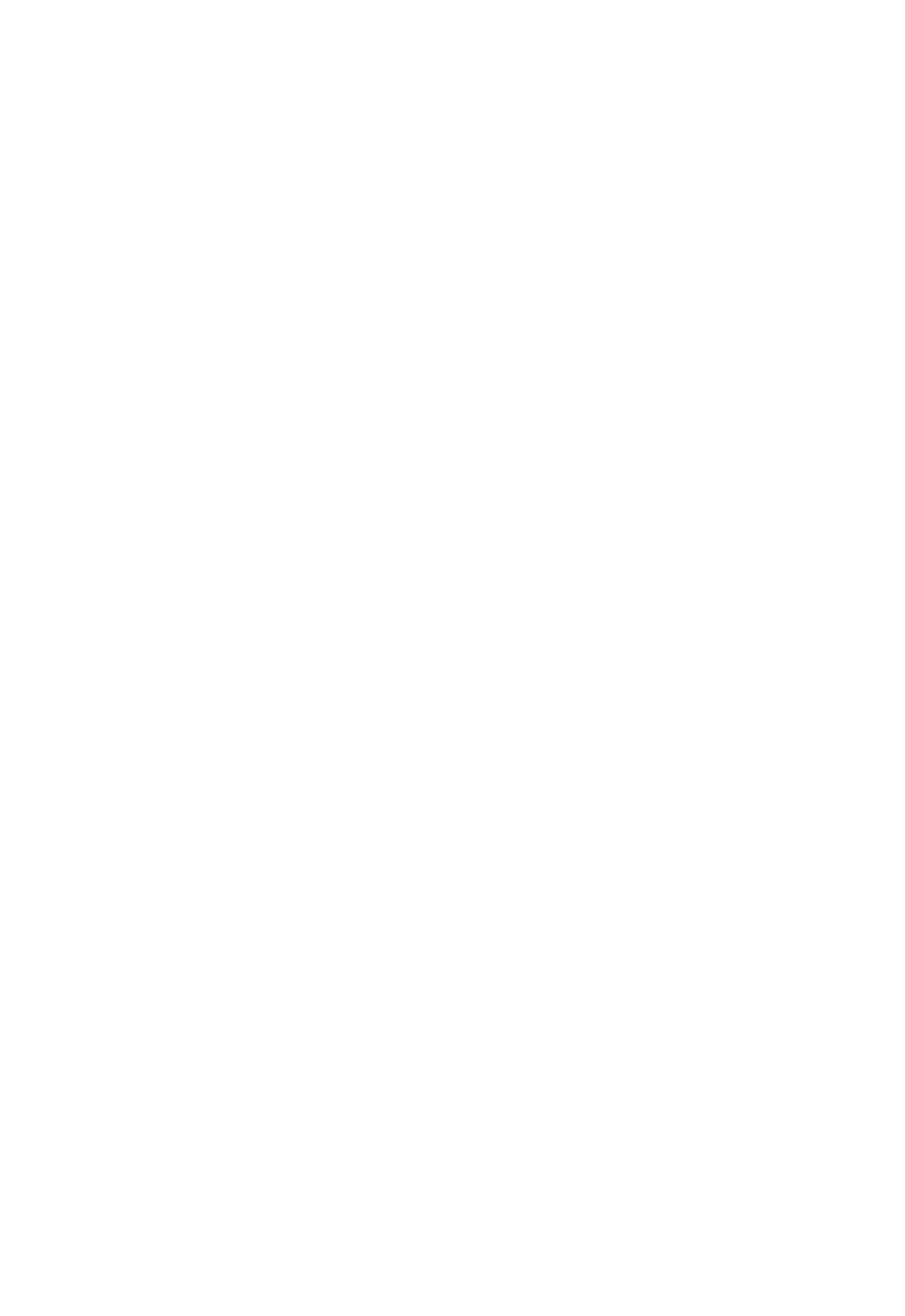 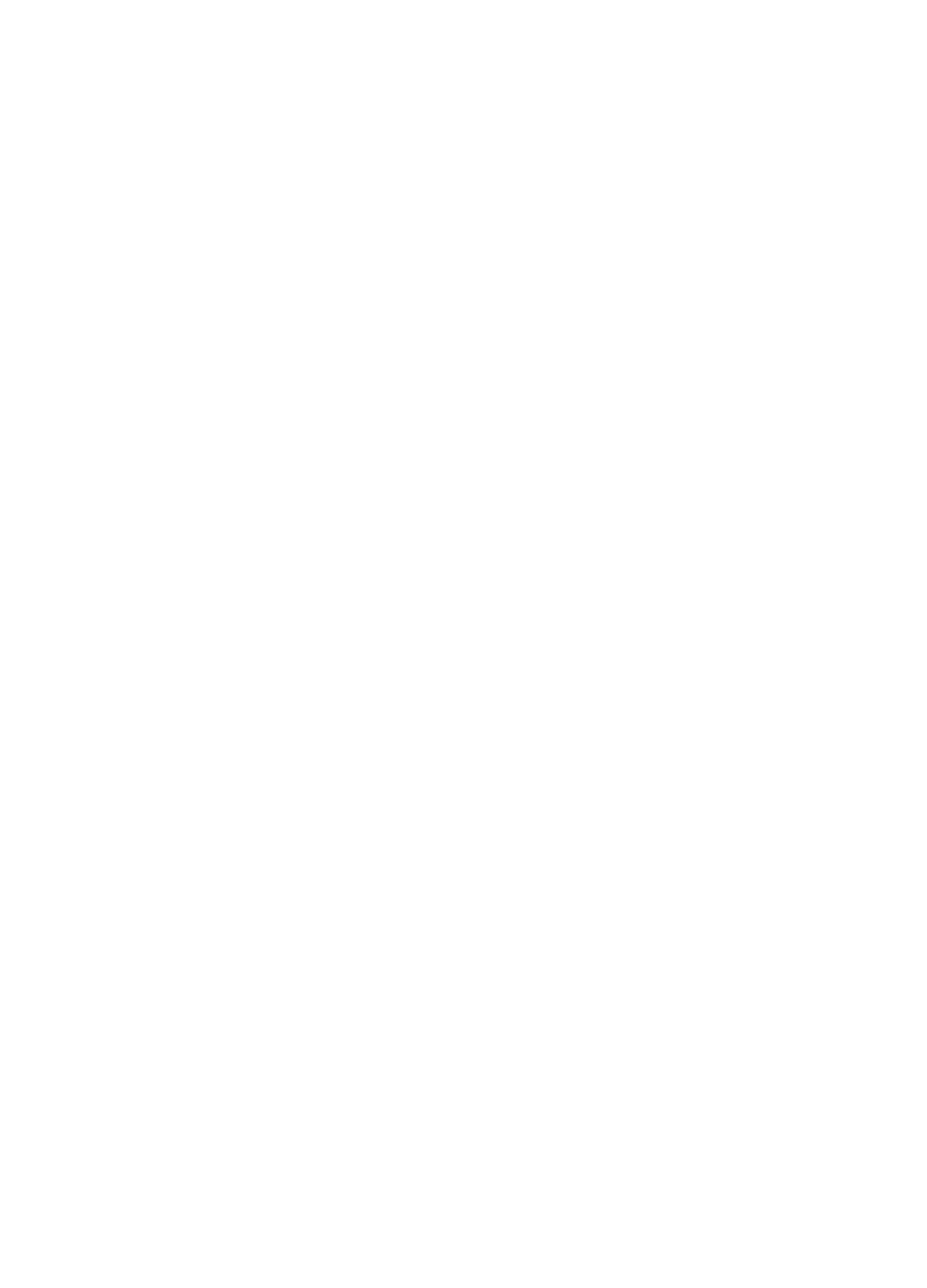 ANEXO D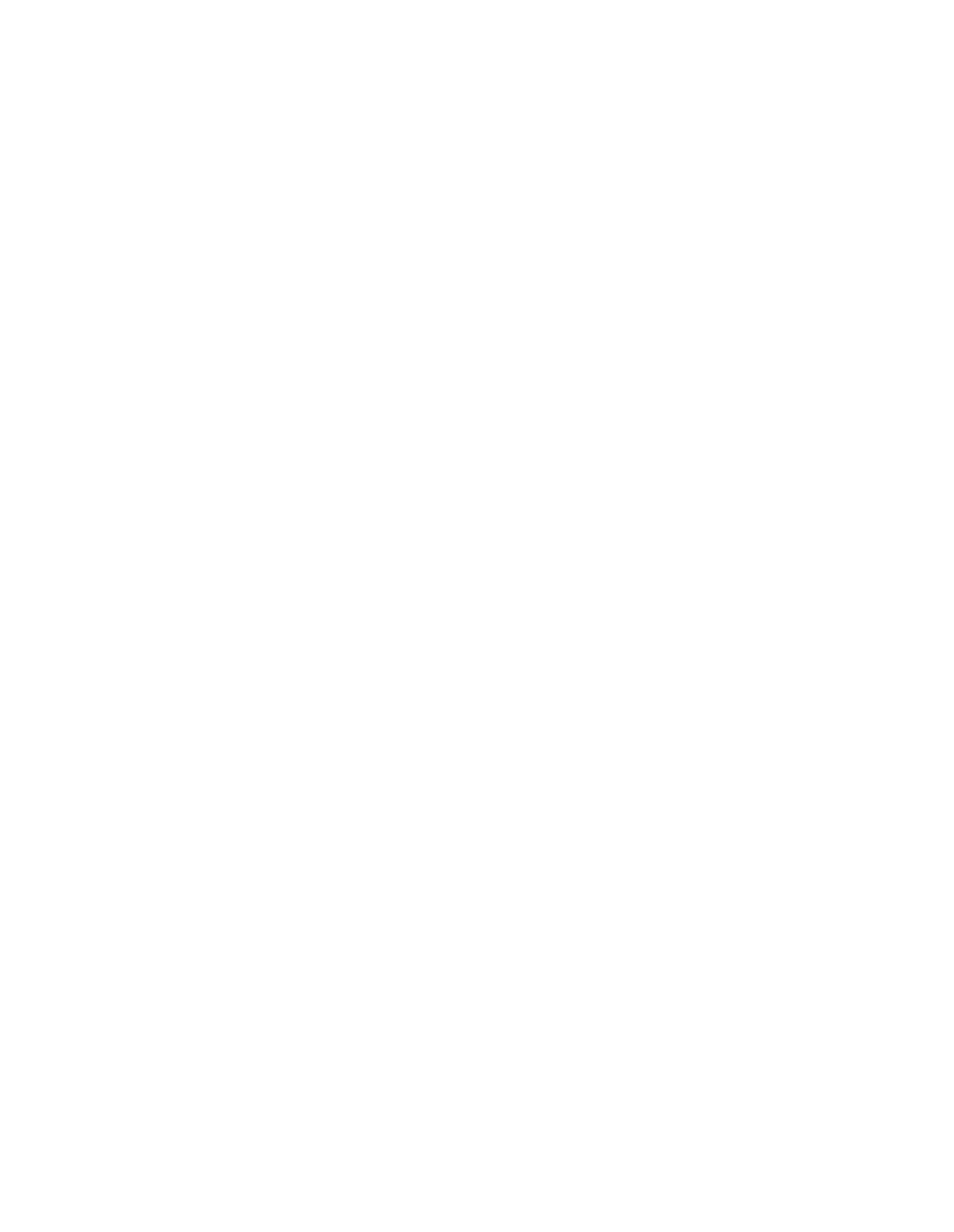 ANEXO D-1ENT RADASSALIDAS1.Plan ificación d el Sistema d e Gestió n d e calidad. (CRINI-DOC-PRE-006)2. Man ual d e Calid ad. (CRINI-DOC-PRE-001).3. Po lítica d e Calidad. (CRINI-DOC-PRE-002)4. Objetivo s d e Calidad. (CRINI-DOC-PRE-003)5. Pro ced imiento d e control d e d o cumentos.(CRINI-PRO-PRE-001)6. Pro ced imiento d e control d e reg istros.(CRINI-PRO-PRE-002)1. Registro de Do cumen tación(CRINI-FOR-PRE-001)2. Li sta Maes tra d e Reg istros(CRINI-FOR-PRE-002)3.Li stad o d e ComunicacionesExtern as(CRINI-FOR-PRE-003)2. Do cumen to s o bsoletos.3. Co p ias co ntroladas.ANEXO D-2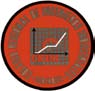 MANUAL DE CALIDAD DEL COLEGIO DE PROFESIONALES1.  INTRODUCCION.1.1 GENERALIDADESEl manual de calidad del Colegio de profesionales se encuentra fundamentado en la norma ISO9001:2008, con  el  objetivo  de  especificar  lineamientos  de  calidad,  que  permita  fomentar  la creación de una cultura de calidad reflejándose en sus servicios que permitan satisfacer al cliente interno y externo.1.2 POLÍTICA DE CALIDAD.El Colegio de Profesionales, se compromete a satisfacer las necesidades y expectativas de sus clientes, tales como: Afiliados, Sociedad y el Estado, ofreciéndoles servicios de alta calidad, los cuales están relacionados a fortalecer el aspecto humano y profesional del afiliado, y a mejorar la competitividad de la industria ecuatoriana; para cumplir este cometido, la institución cuenta con el recurso  técnico  apropiado  y  con  un  personal  totalmente  capacitado  e  involucrado  con  el cumplimiento de los requisitos del Sistema de Gestión de Calidad de nuestra institución.La institución promueve el mejoramiento continuo como principio fundamental del Sistema de Gestión de Calidad, lo cual se ve reflejado a través de un alto compromiso de parte del Directorio y su presidencia,  los cuales mantienen un liderazgo en la búsqueda constante de la eficacia, alentando a todo el personal para identificar y sugerir posibilidades de mejoras.2. OBJETO Y CAMPO DE APLICACIÓN2.1. ALCANCEEl alcance del sistema de gestión de calidad contempla a toda la administración del gremio de profesionales.2.2 EXCLUSIONES Y JUSTIFICACIONESDebido a la naturaleza del servicio que brinda el colegio de profesionales, queda excluido del sistema de Gestión de Calidad el siguiente punto de la norma:7.6 Verificación de equipos de medición, debido a que el colegio de profesionales, no trabajo con productos ni instrumentos que requieran calibración para garantizar el servicio que se ofrece a sus afiliados y usuarios.3. NORMAS PARA CONSULTALas normas que a continuación se mencionan contienen disposiciones que constituyen referencias de este manual.  ISO 9000 : 2005, Sistemas de Gestión de Calidad - principios y Vocabulario.  ISO 9001 : 2008, Sistemas de Gestión de Calidad – Requisitos4. SISTEMA DE GESTION DE LA CALIDAD4.1 Requisitos generalesEl colegio de profesionales establece, documenta e implementa el Sistema de Gestión de Calidad (SGC) cumpliendo con el ciclo PHVA (Planear – Hacer – Verificar – Actuar) con el fin de mejorar continuamente su eficacia, eficiencia y efectividad,  manteniendo la interacción de los procesos de la organización.La interacción de los procesos del sistema de gestión de la calidad del colegio de profesionales es el siguiente: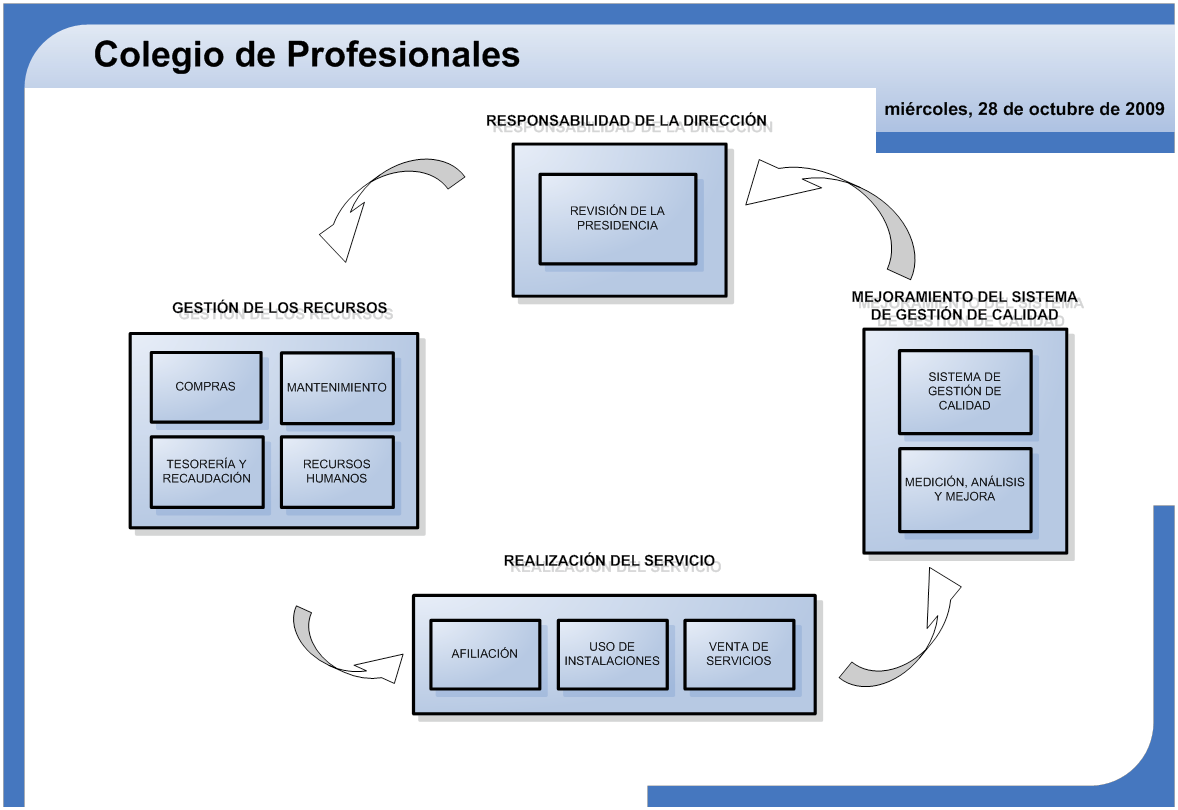 4.2 REQUISITOS DE LA DOCUMENTACIÓN4.2.1 GeneralidadesLa documentación del sistema de gestión de calidad del Colegio de Profesionales incluye lo siguiente:•	La política de calidad. (CRINI-DOC-PRE-002)•	Objetivos de calidad. (CRINI-DOC-PRE-003)•	Manual de calidad.	(CRINI-DOC-PRE-001)•	Procedimiento de control de documentos. (CRINI-PRO-PRE-001)•	Procedimiento de control de registros. (CRINI-PRO-PRE-002)•	Procedimiento de auditorías internas (CRINI-PRO-PRE-003)•	Procedimiento de servicio no conforme (CRINI-PRO-PRE-005)•	Procedimiento de acciones correctivas y preventivas. (CRINI-PRO-PRE-004)4.2.2 Manual de la calidad (CRINI-DOC-PRE-001)Este Manual es debidamente elaborado, revisado y aprobado de acuerdo a loestablecido en el procedimiento de control de documentos (CRINI-PRO-PRE-001) incluye:  La Política de Calidad.  El alcance del SGC y las exclusiones con sus respectivas justificaciones.  Explicación general del cumplimiento de cada uno de los requisitos de la norma ISO9001:2008.  La referencia de los procedimientos documentados establecidos para el Sistema de Gestión   de  Calidad  del  Colegio  de  Profesionales  (procedimiento  de  control  de documentos, control de registros, Auditorias internas, control de servicio no conforme, acciones correctivas y acciones preventivas).  La interacción de los procesos del Sistema de Gestión de Calidad.4.2.3 Control de documentosEl Colegio de Profesionales identifica y controla los documentos necesarios para el Sistema deGestión de Calidad, cuenta con el procedimiento de control de documentos (CRINI-PRO-PRE-001). Este procedimiento se encuentra establecido para la elaboración, aprobación y emisión de cualquier  documento  del  Sistema  de  Gestión  de  Calidad  y  en  los  cambios  subsecuentes respectivos.Los documentos obsoletos, son identificados para prevenir su uso indebido.Los documentos de origen externos son controlados en el momento de la recepción, distribuidos al responsable y dados a conocer a quien corresponda.Los documentos definidos como registros se gestionan según el Procedimiento de Control deRegistros (CRINI-PRO-PRE-002).4.2.4 Control de los registrosSe cuenta con el procedimiento documentado para el control de registros (CRINI-PRO-PRE-002) del   Sistema  de  Gestión  de  Calidad,  que  garantiza  el  control  de  los  registros  (Formatos diligenciados debidamente archivados) en cuanto a su identificación, almacenamiento, protección, recuperación, tiempo de retención y la disposición de estos una vez cumplido el tiempo de archivo.5 RESPONSABILIDAD DE LA DIRECCIÓN5.1 Compromiso de la direcciónLa  presidencia  del  gremio  demuestra  su  compromiso  para  el  desarrollo,  implementación, mantenimiento y mejora del Sistema de Gestión de Calidad:  Identificando, estableciendo y comunicando la importancia de cumplir los requisitos del cliente, legales, reglamentarios y de la organización.  Establecer la política de la calidad. (CRINI-DOC-PRE-002),  Asegurar que se establecen los objetivos de la calidad. (CRINI-DOC-PRE-003)  Llevar a cabo las revisiones por la dirección  mediante el procedimiento de Revisión por  la  Presidencia  (CRINI-PRO-PRE-007), La  guía  de  elementos  a  integrar  en  la revisión por la presidencia (CRINI-FOR-PRE-015) y la minuta de resultados de revisión por la presidencia (CRINI-FOR-PRE-016)  Asegurar la disponibilidad de recursos, lo cual es evidenciado en el Presupuesto anual para el Sistema de gestión de calidad y el  Programa de Revisión (CRINI-FOR-PRE-014)5.2 Enfoque al clienteLa Presidencia del Colegio de Profesionales asegura e identifican de forma general los requisitos del cliente, legales y reglamentarios para que se cumplan, y de esta manera satisfacer a nuestros afiliados.Esto se lograra por medio de:  Encuestas (CRINI-FOR-PRE-010).  Retroalimentación con los clientes, que es evidenciado a través de los comentarios colocados en el Buzón de Reclamos y Sugerencias.5.3 Política de la calidadLa política de calidad (CRINI-DOC-PRE-002) es comunicada, implementada y mantenida a los niveles del Colegio de Profesionales. Se mantiene documentada y visible en las diferentes áreas.Se revisa para su adecuación continua según el Procedimiento de Revisión por la Presidencia(CRINI-PRO-PRE-007).Revisado por Representante de la PresidenciaAprobado por PresidenteFirmaFirma5.4 Planificación5.4.1 Objetivos de la calidadLos Objetivos de Calidad (CRINI-DOC-PRE-003) se establecen teniendo como base la Política deCalidad (CRINI-DOC-PRE-002).y para cada uno de ellos se identifican los indicadores de gestión.5.4.2 Planificación del sistema de gestión de la calidadEl Sistema de Gestión de Calidad es planificado garantizando el ciclo PHVA, evidenciado a través del documento planificación del sistema de gestión de la calidad (CRINI –DOC-PRE-006). Como parte de esta planificación, se realiza una  Convocatoria a sesión de directorio (CRINI-DOC-OPE-006), para tratar los temas relacionados a la calidad del servicio, y posteriormente realizar el Acta de  Sesión  ordinaria del Directorio (CRINI – DOC-OPE-007). por medio del cual se ratifica las decisiones tomas por la alta gerencia.5.5 Responsabilidad, autoridad y comunicación5.5.1 Responsabilidad y autoridadSe encuentran identificadas las funciones, responsabilidades y autoridades, en el Manual de funciones (CRINI-DOC-ADM-002). Las mismas que son comunicadas dentro de la organizaciónA continuación se muestra el organigrama del Colegio de Profesionales.PresidenteRepresentante de la PresidenciaSecretariaAuditor LíderAsesoríaLegalContadorCoordinador de servicios al afiliado y capacitaciónCoordinador de venta de serviciosCoordinador financieroCoordinadorAdministrativoRecaudadorAuxiliar deServicios5.5.2 Representante de la DirecciónEl Colegio de Profesionales designa al Coordinador administrativo como el Representante de laPresidencia del Sistema de Gestión de Calidad, quien tiene la responsabilidad y autoridad para:  Asegurar que se establecen, implementan y mantienen los procesos del Sistema deGestión de Calidad.  Informar a los dueños de proceso sobre el desempeño del Sistema de Gestión deCalidad y de cualquier necesidad de mejora.  Asegurar que todo el personal conozca y tenga conciencia de cumplir los requisitos del cliente, legales, indispensables y de la organización.Esto se evidencia mediante el nombramiento del Representante de la Dirección.5.5.3 Comunicación internaEl Colegio de Profesionales a través, del enfoque por procesos garantiza la comunicación interna, pues a  todo proceso le entra la información requerida y a su vez, todo proceso entrega la información requerida a otros procesos.Se cuentan con diferentes herramientas para contribuir a la comunicación interna, como son:  Memorandos  Circulares  Comunicaciones oficiales  Formatos  Documentos de apoyo  Procedimientos  Procesos  Carteleras  Telefonía móvil  Telefonía fija  Fax  Correo electrónico5.6 Revisión por la Dirección.El Colegio de Profesionales cuenta con el procedimiento de Revisión por la Presidencia (CRINI- PRO-PRE-007) para la Revisión del Sistema de Gestión de Calidad”, el cual garantiza que cada revisión   sea  debidamente  planificada  y  preparada.  Los  resultados  son  registrados  en  el documento  Minuta  de  Resultados de  la	revisión  de la  Dirección  (CRINI-FOR-PRE-016)  del Sistema de Gestión, para las planificaciones correspondientes que generan las acciones que garanticen  la mejora del servicio, el aumento de la satisfacción del afiliado con su respectiva asignación de recursos. Además se cuenta con el Programa de Revisión (CRINI-FOR-PRE-014) y la Guía de elementos a integrar en la Revisión por la Presidencia (CRINI-FOR-PRE-015)6 GESTION DE LOS RECURSOS6.1 Provisión de recursosEl  Colegio  de  Profesionales,  mantiene  identificado  y  proporciona  los  recursos  humanos, infraestructura  y  ambiente  de  trabajo  necesarios  para  mantener  su  eficacia	y  cumplir  los requisitos de los afiliados, lo cual garantiza que sean presupuestados.Esto se evidencia a través del Presupuesto anual para el Sistema de gestión de calidad que elabora el coordinador financiero.6.2 Recursos Humanos6.2.1 GeneralidadesEl Colegio  de  Profesionales  determinada  el  personal  con  responsabilidades  asignado  en  el Sistema de Gestión de la Calidad, el cual se encuentra identificado en el organigrama. Para este personal  se  ha  descrito  sus  respectivas  funciones.  Además  se  lo  puede  evidenciar  en  el documento Manual de Funciones (CRINI-DOC-ADM-002).6.2.2 Competencia, toma de conciencia y formaciónEl Colegio de Profesionales realiza selección, inducción y capacitación al personal y elabora un Plan  anual de Capacitación para el personal (CRINI-FOR-ADM-007), el cual es planificado de acuerdo a los requerimientos en las áreas de trabajo y resultado de la inducción. Se mantienen registros de la formación, habilidades y experiencia del personal evidenciado en la Evaluación de Desempeño (CRINI-FOR-ADM-011)También se mantienen almacenado documento personales de cada uno lo colaboradores del gremio  sobre  la  educación,  títulos,  diplomas,  seminarios,  cursos,  hoja  de  vida,  referencias personales, que se lo detalla al inicio de la contratación del personal evidenciado en la PERFIL O REQUISITOS DEL CARGO (CRINI-DOC-ADM-001)También se evidencia el cumplimiento de este punto de la norma a través de lo siguiente:•	Evaluación del perfil (CRINI-FOR-ADM-012).•	Procedimiento de selección y contratación de personal (CRINI-PRO-ADM-004).•	Procedimiento de capacitación de personal (CRINI-PRO-ADM-003).•	Plan anual de capacitación al personal (CRINI-FOR-ADM-007)•	Necesidades de capacitación por área (CRINI-FOR-ADM-008).Revisado por Representante de la PresidenciaAprobado por PresidenteFirmaFirma6.3 InfraestructuraEl Colegio  de  Profesionales  identifica  y  suministra  la  infraestructura  necesaria  para  brindar servicios  de calidad a los afiliados, la cual se garantiza que se cumplan los requisitos para la conformidad en la prestación de nuestros servicios.La Infraestructura la incluyen:  Auditorio para capacitación.  Áreas de distracción (Piscina, cancha de football, sauna, Bar, áreas de juegos).  Terreno  Equipos Informáticos (hardware y software)Toda la infraestructura del colegio de profesionales necesita mantenimiento, para asegurar que las instalaciones  se  encuentren  en  buenas  condiciones,  lo  cual  se  evidencia  a  través  del procedimiento	de	mantenimiento	(CRINI-PRO-ADM-002),	La	lista	de	verificación	de mantenimiento de instalaciones (CRINI-for-adm-005), Solicitud de mantenimiento (CRINI-FOR- ADM-006).6.4 Ambiente de trabajoEl Colegio de Profesionales identifica y gestiona bajo normativas el ambiente de trabajo con el fin de garantizar el cumplimiento de los requisitos en la prestación del servicio monitoreado a través del Test de ambiente de trabajo (CRINI-FOR-ADM-015).7. Realización del producto7.1 Planificación de la Realización del productoEl Colegio de Profesionales brinda diversos servicios a los afiliados, por lo tanto planifica y desarrolla  los  procesos  para  la  prestación  del  servicio  a  través  del  documento  Minuta  de Resultados de la  revisión de la Dirección (CRINI-FOR-PRE-016). El gremio para su planificación se basa en los Objetivos  de  Calidad (CRINI-DOC-PRE-003) y en los procesos del sistema de gestión de calidad.Además,  el  colegio  de  profesionales  proporciona  los  registros  necesarios  que  evidencian  la planificación de cada uno de los procesos, tales como:•	Plan anual de capacitación (CRINI-DOC-OPE-002).•	Programación del curso a dictarse (CRINI-FOR-OPE-003)•	Registro de instructores capacitados (CRINI-FOR-OPE-007).•	Registro de capacitación (CRINI-FOR-OPE-004).•	Plan anual de asesorías (CRINI-DOC-OPE-003).•	Registro de consultores (CRINI-FOR-OPE-006).•	Lista de empresas actualizadas y contactos (CRINI-DOC-OPE-004).•	Procedimiento de capacitación para afiliados y público en general (CRINI-PRO-OPE-001).•	Procedimiento de asesorías (CRINI-PRO-OPE-002).•	Hoja de inscripción a cursos de capacitación (CRINI-FOR-OPE-002).7.2 Procesos relacionados con los clientes7.2.1 Determinación de los requisitos relacionados con el producto.El Colegio de Profesionales, ha determinado los requisitos del cliente; esto se puede evidenciar a través de las Encuestas (CRINI-FOR-PRE-010), y el Buzón de Reclamos y sugerencias, lo cual permite al gremio conocer que esperan los clientes. Además, existen los requisitos legales para gremios o colegios profesionales y los estatutos o reglamentos internos.7.2.2. Revisión de los requisitos relacionados con el productoEl Colegio de Profesionales, revisa los requisitos relacionados con el servicio. La revisión se efectúa antes de comprometerse a proporcionar los servicios al afiliado, asegurando que:•	Están definidos los requisitos del servicio.•	Están  resueltas  las  diferencias  entre  los  requisitos  de  la  solicitud  y  los  expresados previamente.•	Se tiene la capacidad para cumplir con los requisitos definidos.El Colegio de Profesionales lo realiza por medio de las cotizaciones, contratos y la Minuta de Resultados  de  la  revisión  por  la  Presidencia  (CRINI-FOR-PRE-016)	para  cumplir  con  los requisitos del cliente y/o afiliado.7.2.3 Comunicación con el cliente.El Colegio de Profesionales define e implementa las disposiciones para la comunicación con los clientes de la siguiente manera:  La información sobre el servicio comunicado por medio de material publicitario, medios de prensa escrita, pancartas y en la página Web del colegio.  Para  las  consultas,  atención  de  solicitudes,  son  recabadas  a  través  de  la  línea telefónica directa del colegio.  La retroalimentación del cliente, se realiza mediante encuestas (CRINI-FOR-PRE-010), el   registro  de  reclamos  y  sugerencias  (CRINI-FOR-PRE-008)   y  el  Buzón  de sugerencias.7.3 Diseño y desarrollo.El colegio de profesionales proporciona cursos y asesoría   en base a las necesidades de sus afiliados  y  el sector productivo del país, para lo cual, logra captar, plasmar y evidenciar esas necesidades a través de los siguientes documentos.•	Plan anual de Capacitación (CRINI-DOC-OPE-002).•	Programación del curso a dictarse (CRINI-FOR-OPE-003).•	Registro de instructores capacitados (CRINI-FOR-OPE-007).•	Hoja de inscripción a cursos de capacitación (CRINI-FOR-OPE-002).•	Registro de Capacitación (CRINI-FOR-OPE-004).•	Evaluación de eventos de capacitación (CRINI-FOR-OPE-001).•	Certificado de participación en el curso (CRINI-DOC-OPE-001)•	Registro de capacitaciones cumplidas (CRINI-FOR-OPE-005)•	Plan anual de asesorías (CRINI-DOC-OPE-003).•	Lista de empresas actualizadas y contactos (CRINI-DOC-OPE-004).•	Registro de consultores (CRINI-FOR-OPE-006)7.4 Compras7.4.1 Proceso de comprasEl Colegio de Profesionales, cuenta con un Proceso y un Procedimiento de Compras (CRINI-PRO- ADM-001), los cuales ayudan que los insumos y servicios adquiridos cumplan los requisitos de compra especificados. El control aplicado al proveedor está basado en el impacto del servicio y producto adquirido.Además, el gremio evalúa y selecciona a los proveedores en función de su capacidad para proporcionar servicios y productos de acuerdo con los requisitos especificados, para lo cual se cuenta con el formato de evaluación de proveedores (CRINI-FOR-ADM-001).7.4.2 Información de las comprasEl Colegio de Profesionales determina que la información de compras describa el producto o servicio  a  comprar.  Asegurando  que  los  requisitos  de  compra  sean  especificados  antes  de comunicárselos al  proveedor por medio del Cuadro de necesidades de recursos (CRINI-FOR- ADM-002) y la Orden de compra (CRINI-FOR-ADM-003).7.4.3 Verificación de los productos comprados.El Colegio de Profesionales establece e implanta actividades para asegurar que los productos adquiridos cumplan los requisitos de compra especificados por medio del registro de recepción del producto  (CRINI-FOR-ADM-004) y lo cual se explica en el procedimiento de compras (CRINI- PRO-ADM-001)7.5 Producción y Prestación del servicio7.5.1 Control de la prestación del servicioEl Colegio de Profesionales planea y lleva a cabo la prestación del servicio bajo condiciones controladas. Las condiciones controladas incluyen:•	La disponibilidad de información que describa las características del servicio lo cual se evidencia a través de:•	Requisitos de afiliación (CRINI-DOC-OPE-005)•	Pagina Web del colegio (Difunde las características de los servicios del gremio)•	La disponibilidad de instrucciones de trabajo o procedimientos tales como:•	Procedimiento de afiliación (CRINI-PRO-OPE-003).•	Procedimiento de uso de instalaciones (CRINI-PRO-OPE-004).•	Procedimiento de alquiler de instalaciones para eventos (CRINI-PRO-OPE-005).•	Procedimiento de capacitación para afiliados y público en general (CRINI-PRO-OPE-001).•	Procedimiento de mantenimiento (CRINI-PRO-ADM-002).•	Procedimiento de medición de la satisfacción del cliente y manejo de quejas (CRINI- PRO-PRE-006).•	Procedimiento de compras (CRINI-PRO-ADM-001)•	Procedimiento de capacitación para afiliados y público en general (CRINI-PRO-OPE-001).•	Procedimiento de capacitación de personal (CRINI-PRO-ADM-003)•	Procedimiento de selección y contratación de personal (CRINI-PRO-ADM-004).•	Procedimiento de tesorería y recaudación (CRINI-PRO-FIN-001).•	Procedimiento de asesorías (CRINI-PRO-OPE-002).•	Procedimiento de uso de instalaciones (CRINI-PRO-OPE-004).•	Procedimiento de alquiler de instalaciones para eventos (CRINI-PRO-OPE-005).•	Procedimiento de revisión por la Dirección (CRINI-PRO-PRE-007)•	Procedimiento de control de documentos. (CRINI-PRO-PRE-001)•	Procedimiento de control de registros. (CRINI-PRO-PRE-002)•	Procedimiento de auditorías internas (CRINI-PRO-PRE-003)•	Procedimiento de servicio no conforme (CRINI-PRO-PRE-005)•	Procedimiento de acciones correctivas y preventivas. (CRINI-PRO- PRE-004).•	El uso de equipo apropiado (instalaciones), lo cual se puede evidenciar a través de lo siguiente:•	Lista de verificación de mantenimiento de instalaciones. (CRINI-FOR-ADM-005).•	Solicitud de mantenimiento (CRINI-FOR-ADM-006)•	La implementación del seguimiento y de la medición, lo cual se constata con lo siguiente:•	Encuesta al cliente y/o afiliado (CRINI-FOR-PRE-010).•	Indicadores de gestión en los procesos.•	Evaluación de eventos de capacitación (CRINI-FOR-OPE-001).7.5.2 Validación del proceso de la prestación del servicio•	Para la  validación  del proceso  de  prestación  del  servicio,  se  utiliza  el  procedimiento  de medición  de  la  satisfacción  del  cliente  y  manejo  de  quejas  (CRINI-PRO-PRE-006),	la encuesta	(CRINI-FOR-PRE-010) y la evaluación de eventos de capacitación (CRINI-FOR- OPE-001).7.5.3 Identificación y trazabilidadEl Colegio de Profesionales identifica a sus servicios por medios adecuados, a través de toda la realización de cada uno de los mismos, lo cual se puede evidenciar en los documentos y registros que se manejan en el flujo de cada uno de los procesos de los servicios del gremio.7.5.4 Propiedad del cliente.El Colegio de Profesionales cuenta con una base de datos de todos los afiliados; solo se permite a la  secretaria y al coordinador administrativo acceso a la documentación de los afiliados que reposan en carpetas y en archivador de manera ordenada de forma alfabética garantizando así el custodio de la información propiedad del cliente.Adicionalmente, se actualiza la información proporcionada por los afiliados, a través del formulario de actualización de datos de afiliados (CRINI-FOR-OPE-011).7.5.5 Preservación del producto.El Colegio de Profesionales preserva el servicio que se brinda a sus afiliados, lo cual se demuestra a través del mantenimiento de las instalaciones del gremio, necesario para prestar un buen servicio. Lista de verificación de mantenimiento de instalaciones (CRINI-FOR-ADM-005) y solicitud de mantenimiento (CRINI-FOR-ADM-006).7.6 Control de los dispositivos de control y mediciónEsta sección de la norma no aplica8. Medición Análisis y Mejora8.1 GeneralidadesEl Colegio de Profesionales, planifica e implanta los procesos de control, medición, análisis y mejora,  para:•	Demostrar la conformidad del servicio.•	Asegurar la conformidad del sistema de Gestión de la calidad.•	Mejorar continuamente la efectividad del sistema de Gestión de la calidad.Se puede evidenciar a través del Proceso de medición, análisis y mejora, indicadores, controles y documentos y registros de mejora continua.8.2 Control y medición8.2.1 Satisfacción del clienteEl Colegio de Profesionales realiza el control de la información relativa a la percepción del cliente con respecto al cumplimiento de sus requisitos y determina los métodos para obtener y usar dicha información.Evidenciando esto a través de:  Procedimiento de medición de la satisfacción del cliente y manejo de quejas. (CRINI- PRO-PRE-006)  Encuestas (CRINI-FOR-PRE-010).  Registro de reclamos y sugerencias (CRINI-FOR-PRE-008).  Buzón de quejas y sugerencias.  Página Web del colegio, por medio de la cual se recaba las sugerencias y quejas de los afiliados.8.2.2 Auditoria internaEl Colegio de Profesionales lleva a cabo auditorias internas, programadas para determinar si el sistema de Gestión de la calidad:•	Es conforme  con  las  disposiciones  planeadas y  con  los  requisitos  de  la  norma  ISO9001:2008.•	Se ha implantado y se mantiene de manera efectiva.Se define los criterios de auditoría, alcance, frecuencia, metodología y auditores para asegurar la objetividad e imparcialidad del proceso.El colegio  de  profesionales  establece  el  procedimiento  de  auditorias internas al  Sistema  de Gestión  de Calidad (CRINI-PRO-PRE-003),   el cual define las responsabilidades, requisitos de planeación, realización de las auditorías, informe de resultados y los lineamientos para mantener los registros generados.Dentro del proceso de auditoria interna, se manejan los siguientes registros:•	Plan de auditorias internas (CRINI-FOR-PRE-004).•	Informe de auditoria interna (CRINI-DOC-PRE-004).•	Programa anual de auditorias internas (CRINI-DOC-PRE-005).•	Reunión de apertura (CRINI-FOR-PRE-005).•	Reunión de cierre (CRINI-FOR-PRE-006).•	Registro de asistencia (CRINI-FOR-PRE-007).•	Lista de verificación (CRINI-FOR-PRE-012).8.2.3 Control y medición de los procesosEl Colegio de Profesionales controla y mide los procesos del Sistema de Gestión de Calidad a través  de  los  indicadores  de  gestión,  por  medio  de  los  cuales  se  llevan  a  cabo  acciones correctivas y/o preventivas, para asegurar la conformidad del servicio.8.2.4 Control y medición del servicioEl Colegio de Profesionales controla y mide las características de sus servicios en las etapas de su proceso, para verificar que se cumplen los requisitos, lo cual se explica en el procedimiento de mejoramiento continuo.8.3 Control del servicio no conformeEl Colegio de Profesionales asegura que el servicio no conforme se identifica y controla para prevenir   su  entrega  no  intencional.  El  manejo  del  servicio  no  conforme  se  define  en  el Procedimiento para el Control de servicio no conforme (CRINI-PRO-PRE-005).Se mantiene el reporte de las no-conformidades (CRINI-FOR-PRE-009)8.4 Análisis de datosEl Colegio de Profesionales determina, recopila y analiza los datos para demostrar lo adecuado y efectivo del sistema de Gestión de la calidad, y para evaluar dónde puede realizarse la mejora continua.El análisis de datos proporciona información sobre:•	La satisfacción del cliente•	La conformidad con los requisitos del servicio•	Las	características	y	tendencias	de	los	procesos,	del	servicio,	incluyendo	las oportunidades para llevar a cabo acciones preventivas. Y•	Los proveedores.El Colegio de Profesionales, lo evidencia por medio de gráficos de control, diagrama de pareto, histogramas, indicadores, entre otros métodos gráficos. El análisis de datos se explica en el procedimiento de mejoramiento continuo.8.5 Mejora8.5.1 Mejora continuaEl Colegio de Profesionales, mejora continuamente la efectividad del sistema de gestión de la calidad mediante el uso de la política de calidad (CRINI-DOC-PRE-002 y objetivos de la calidad (CRINI-DOC-PRE-003), los informes de auditorías internas (CRINI-DOC-PRE-004), programa de revisión  (CRINI-FOR-PRE-014),	análisis  de  datos,  acciones  correctivas  y  preventivas,  y  la revisión por la dirección. y el plan de acciones correctivas / preventivas (CRINI-FOR-PRE-013).8.5.2 Acción correctivaEl Colegio de Profesionales ha tomado acciones para eliminar las causas de la no-conformidad (prevenir la recurrencia). Las acciones correctivas deben ser apropiadas a los efectos de las no- conformidades encontradas.•	Se establece el procedimiento documentado de Acciones correctivas / preventivas del sistema de calidad (CRINI-PRO-PRE-004).8.5.3 Acción preventivaEl Colegio de Profesionales determina acciones para eliminar las causas de no-conformidades potenciales (para prevenir su ocurrencia). Las acciones preventivas son apropiadas a los efectos de los problemas potenciales.Se establece el procedimiento documentado Acciones correctivas / preventivas del sistema de calidad” (CRINI-PRO-PRE-004).OBJETIVOS DE CALIDAD1.  Mejorar la satisfacción de los afiliados en un 25% para el mes de Abril del año2010.2.  Incrementar el número de afiliados en un 20 % para el Mes de Octubre del año 2010.3.  Reducir el número de reclamos por parte de los afiliados en un 15% para el mes deMarzo del año 2010.4.  Aumentar la cartera de servicios que ofrece el Colegio de Ingenieros para el mes de Septiembre del año 2010.APROBADO POR:PRESIDENTEFIRMA: 	POLITICA DE CALIDADEl Colegio Regional de Ingenieros Industriales (CRINI), se compromete a satisfacer las necesidades y expectativas de sus clientes, tales como: Afiliados, Sociedad y el Estado, ofreciéndoles  servicios  de  alta  calidad,  los  cuales  están  relacionados  a  fortalecer  el aspecto humano y profesional del afiliado, y a mejorar la competitividad de la industrial ecuatoriana;  para cumplir  este cometido,  la institución cuenta  con el  recurso técnico apropiado y con un personal totalmente capacitado e involucrado con el cumplimiento de los requisitos del Sistema de Gestión de Calidad del CRINI.La institución promueve el mejoramiento continuo como principio fundamental del Sistema de Gestión de Calidad, lo cual se ve reflejado a través de un alto compromiso de parte del Directorio y su presidencia, los cuales mantienen un liderazgo en la búsqueda constante de la eficacia, alentando a todo el personal  para identificar y sugerir posibilidades de mejoras.APROBADO POR:PRESIDENTEFIRMA: 	1.	PROPOSITOEstablecer un método para la elaboración, aprobación y emisión de cualquier documento delSistema de Gestión de Calidad y en los cambios subsecuentes respectivos.2.	ALCANCEEste procedimiento se aplica en las áreas del Colegio de profesionales que están incluidas en el alcance del Sistema de Gestión de Calidad.3.	RESPONSABLEEl Representante de la Presidencia es el responsable de verificar el cumplimiento de este procedimiento.4.	DEFINICIONES4.1 Registro de Documentación: Es un listado de la documentación del Sistema de Gestión deCalidad en  el  que  se  registran  los  siguientes  campos:  código,  título,  revisión,  fecha  de aprobación y tipo del documento.5.	PROCEDIMIENTO5.1 Cuando se cree un nuevo documento o un nuevo formato en el Sistema de Gestión deCalidad, el Representante de la Presidencia asigna un código considerando lo siguiente:Codificación de Documentos:INSTITUCIÓN + TIPO DE DOCUMENTO +  DEPARTAMENTO +  NUMERACIÓNEjemplo:	CRINI-PRO-ADM-01	=	Procedimiento	#	1	del	Departamento	deAdministración del Colegio Regional de profesionales.Revisado por Representante de la PresidenciaAprobado por PresidenteFirmaFirma5.2 Un documento (en el que puede o no incluirse un formato), antes de ser emitido, debe ser revisado por el Representante de la Presidencia y aprobado por el responsable del proceso y/o Director de área. Una vez aprobado, el Representante de la Presidencia lo registra en el Registro de Documentación (CRINI-FOR-PRE-001).5.3 Cualquier documento (en el que puede o no incluirse un formato) modificado debe ser sujeto de revisión y de aprobación por quien ocupa el mismo cargo que aquel que originalmente lo revisó y lo aprobó, cuando sea posible.5.4 Los documentos contienen un número que indica su estado de revisión actual.5.5 La documentación se mantiene en el computador central del gremio con el fin de asegurar su legibilidad, identificación y continua disponibilidad. El Representante de la Presidencia es el responsable de mantener actualizada la documentación. Cualquier cambio, que se realice a la documentación mantenida en el computador central, lo realizará solamente el Representante de la Presidencia.El uso de documentos impresos está permitido únicamente si existe la autorización delRepresentante de la Presidencia.5.6 Los cambios realizados en la documentación del Sistema de Gestión de Calidad se identifican marcando,  con  letra  negrita-cursiva  de  color  azul,  el  texto  cambiado  en  la  revisión correspondiente.5.7 Los datos que se encuentran almacenados en la computadora central del gremio, deben ser copiados  en  unidades magnéticas  externas  de  almacenamiento,  considerando  intervalos mensuales.5.8 El  Representante  de  la  Presidencia  registra  los  documentos  externos  o  sus  copias controladas   en   el   Registro   de   Documentación   (CRINI-FOR-PRE-001).   Las   copias controladas son identificadas con el sello “Copia Controlada”.5.9 Si, en cualquier caso, un documento obsoleto tiene que ser guardado por cualquier razón, tal documento impreso debe sellarse con un sello de “Documento Obsoleto”.6.	DOCUMENTOSRegistro de documentación (CRINI-FOR-PRE-001).Revisado por Representante de la PresidenciaAprobado por PresidenteFirmaFirma1.  PROPOSITOEstablecer los criterios de control de los registros para la identificación, almacenamiento, protección, recuperación, tiempo de retención y disposición final.2.  ALCANCEEste procedimiento aplica a los registros generados en el Sistema de Gestión de Calidad delColegio de profesionales.3.  RESPONSABLEEl Representante de la Presidencia es el responsable de verificar el cumplimiento de este procedimiento y de mantener actualizada la  Lista Maestra de Registros (CRINI-FOR-PRE-002).4.  DEFINICIONES4.2 Formatos: Son tipos especiales  de  documentos con  formas  determinadas y que al  ser llenados se convierten en registros.4.3 Registros:  Son  tipos  especiales  de  documentos  que  presentan  resultados  objetivos  o proporcionan evidencia de las actividades desempeñadas. Su control se realiza mediante la Lista Maestra de Registros (CRINI-FOR-PRE-002).5.  PROCEDIMIENTO5.1 El control de los registros se realiza conforme a la información siguiente:a)	Identificación: Es el nombre y/o el código del registro.b)	Almacenamiento: Es la forma por la cual los registros están ordenados, por ejemplo: orden cronológico, proveedor, cliente, orden alfabético, etc.c)	Protección: Es el lugar (incluir carpetas, fólderes, disquetes, dirección de los archivos en la red de computadores) en donde los registros son archivados.d)	Recuperación: Son las funciones de la organización que pueden acceder a la información. e)	Tiempo de retención: Es el tiempo de validez de un registro.f)	Disposición final: Es la forma mediante la cual un registro es destruido o mantenido, luego de su tiempo de validez.5.2 Las fechas deben mantener el siguiente esquema:AÑO – MES – DÍA6.  DOCUMENTACIÓNLista Maestra de Registros. (CRINI-FOR-PRE-002)Revisado por Representante de la PresidenciaAprobado por PresidenteFirmaFirma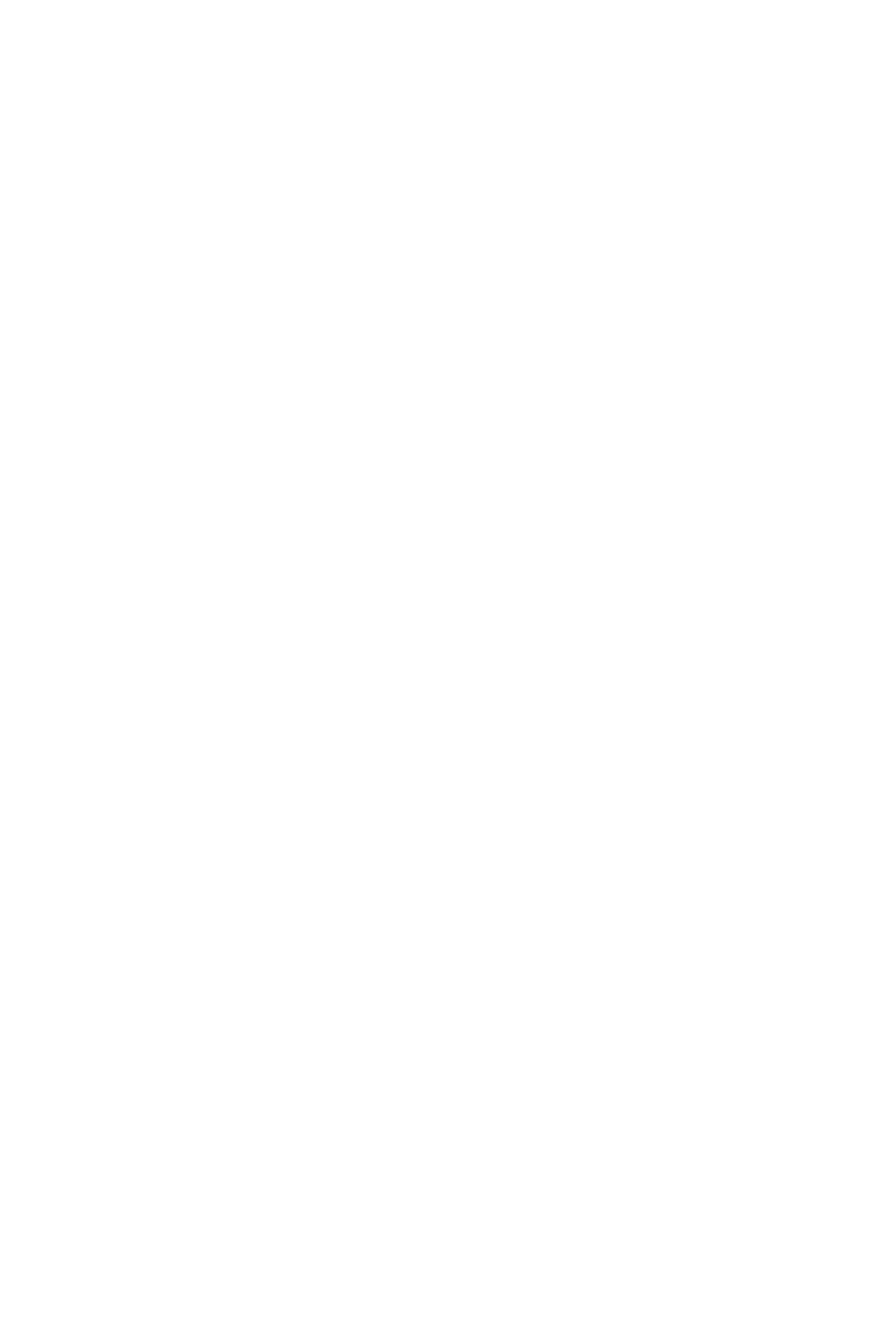 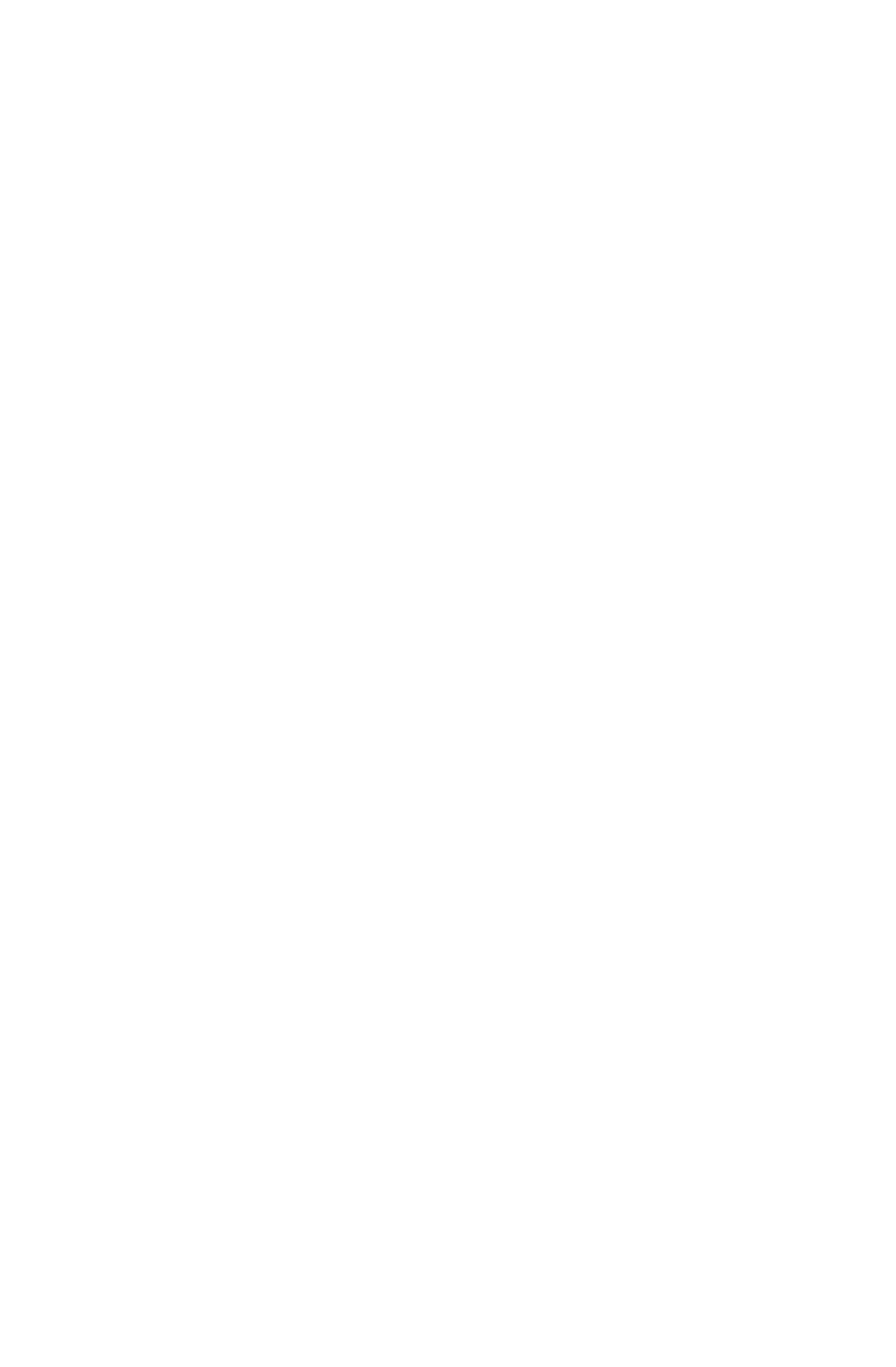 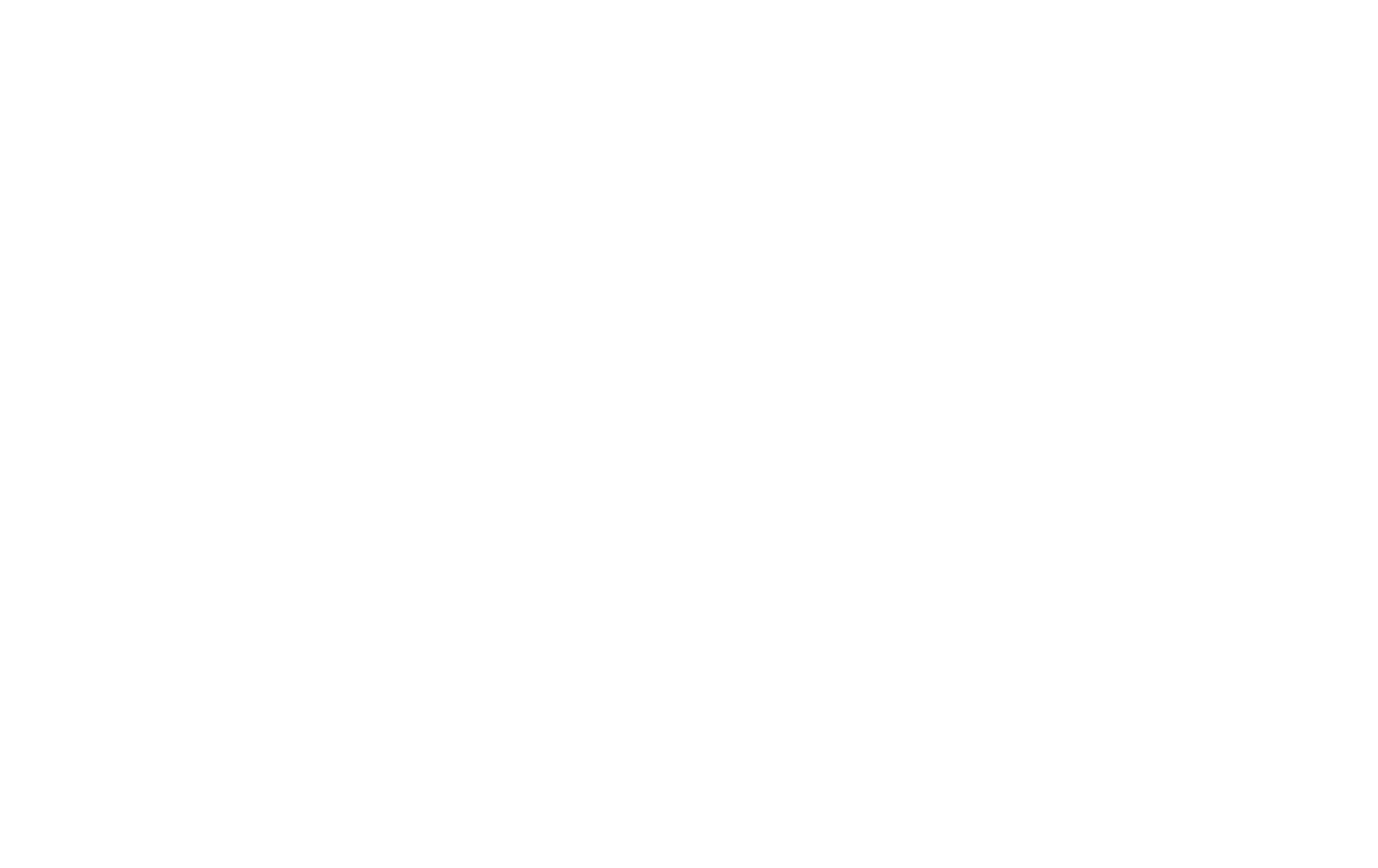 Planificación del Sistema de Gestión de la CalidadPLAN DE ACTIVIDADES PUNTUALES A EJECUTARSEELABORADO POR:REPRESENTANTE DE LA PRESIDENCIAAPROBADO POR:PRESIDENCIARevisado por Representante de la PresidenciaAprobado por PresidenteFirmaFirmaPlanificación del Sistema de Gestión de la CalidadPLAN DE ACTIVIDADES PUNTUALES A EJECUTARSERevisado por Representante de la PresidenciaAprobado por PresidenteFirmaFirmaANEXO D-11ENT RADAS 	SALIDAS1. Encuesta.(CRINI-FOR-PRE-010).2. Plan de Auditorias Internas. (CRINI-FOR-PRE-004).3. Programa Anual de AuditoriasInternas(CRINI-DOC-PRE-005).4. Reunión de Apertura(CRINI-FOR-PRE-005).5. Lista de Verificación(CRINI-FOR-PRE-012).1. Informe de Auditoria  Interna(CRINI-DOC-PRE-004).2. R eporte de N o-C onf orm idad(CRINI-FOR-PRE-009).3. Ideas para el Mejoramiento(CRINI-FOR-PRE-011).4. Reunión de Cierre(CRINI-FOR-PRE-006).5. Plan de acción correctivo- preventivo(CRINI-FOR-PRE-013).6. Registro de Asistencia(CRINI-FOR-PRE-007).7. Registro de Reclamos ySugerencias(CRINI-FOR-PRE-008)ANEXO D-121.  PROPOSITOEstablecer  las  acciones  para  planificar  y  ejecutar  las  Auditorías  Internas  en  el  ColegioRegional de Ingenieros Industriales como mecanismo de evaluación de la eficacia del Sistema de Gestión de Calidad y de la conformidad con los requisitos de la Norma ISO 9001:2008.2.  ALCANCEEste procedimiento aplica a los procesos del Sistema de Gestión de Calidad del CRINI.3.  RESPONSABLEEl  Representante  de  la  Presidencia  es  el  responsable  de  implantar  y  mantener  este procedimiento.4.  DEFINICIONESa.	Auditoría: Proceso sistemático, independiente y documentado para obtener evidencias de la Auditoría  y evaluarlas de manera objetiva con el fin de determinar la extensión en que se cumplen los criterios de Auditoría.b.	Criterios de Auditoría: Conjunto de políticas, procedimientos o requisitos.c.	Evidencia de la Auditoría: Registros, declaraciones de hechos o cualquier otra información que son pertinentes para los criterios de Auditoría y que son verificables.d.	Hallazgos de la Auditoría: Resultados de la evaluación de la evidencia de la Auditoría recopilada frente a los criterios de Auditoría.e.	Conclusiones de  la  Auditoría: Resultado  de  una  Auditoría, que  proporciona el  equipo auditor tras considerar los objetivos de la Auditoría y todos los hallazgos de la Auditoría.f.	Programa de Auditoría: Conjunto de una o más Auditorías planificadas para un periodo de tiempo determinado y dirigidas hacia un propósito específico.g.	Plan de  Auditoría:  Descripción  de  las  actividades  y  de  los  detalles acordados  de  unaAuditoría.h.	Alcance de la Auditoría: extensión y límites de una Auditoría.5.  PROCEDIMIENTO.5.1 PROGRAMA DE AUDITORÍAS INTERNAS.5.1.1 El  Representante  de  la  Presidencia  es  el  responsable  de  elaborar  y  actualizar  el Programa  Anual  de  Auditorías  Internas  (CRINI-DOC-PRE-005)  cada  año.  Este programa es aprobado por el Presidente.5.1.2	La frecuencia del  Programa  Anual de Auditorías Internas (CRINI-DOC-PRE-005)puede ser modificada de acuerdo a:a.  Estado e importancia del proceso auditado.b.  Reporte de no conformidades (CRINI-FOR-PRE-009)c.   Quejas de clientes, afiliados y/o partes interesadas d.   Resultado de Auditorías internas y externas previas.e.  Solicitud de un cliente, afiliado ó colaborador de la organización.f.	Cambios significativos en la administración, organización y/o tecnología.5.1.3	El colaborador que requiera una Auditoría a un proceso solicita al Representante de la Presidencia su ejecución, quien analiza y aprueba la petición. Si es necesario, esta Auditoría  puede integrarse al Programa Anual de Auditorías Internas (CRINI-DOC- PRE-005) para su realización.5.2 ACTIVIDADES INICIALES DE LA AUDITORÍA.5.2.1	El Representante de la Presidencia designa al auditor líder quien será responsable de llevar a cabo la Auditoría.5.2.2	El Representante de la Presidencia y el auditor líder establecen los objetivos, el alcance y el criterio de la Auditoría.5.2.3	El Representante de la Presidencia y el auditor líder seleccionan al equipo auditor. El personal, para ser considerado como auditor, debe cumplir los siguientes requisitos:a.  Aprobar el Curso de Auditores Internos en la Norma ISO 9001:2008. b.   Pertenecer al gremio al menos seis (6) meses.En el caso de contratar los servicios de un proveedor para la realización de una auditoría interna, los  auditores pertenecientes a este proveedor deben ser, auditores líderes en la norma ISO9001:2008.  Adicionalmente,  el  proveedor  debe  cumplir  con  el  Procedimiento  de  AuditoríasInternas.5.3 REVISIÓN DE LA DOCUMENTACIÓN.5.3.1	El equipo auditor revisa la documentación del Sistema de Gestión de Calidad para determinar la conformidad del sistema con el criterio de la Auditoría.La documentación puede incluir documentos y registros pertinentes.5.4 PREPARACIÓN DE LAS ACTIVIDADES DE AUDITORÍA.5.4.1	El  auditor líder realiza el  Plan  de  Auditorías  Internas  (CRINI-FOR-PRE-004) que incluye:a.  Los objetivos de la Auditoríab.  El criterio de la Auditoría y los documentos de referencia.c.   El  alcance  de  la  Auditoría,  incluyendo  la  identificación  de  las  unidades  de  la organización y unidades funcionales y los procesos que van a auditarse.d.  Las fechas y lugares donde se van a auditar las actividades de la Auditoríae.  La hora y la duración estimadas de las actividades de la Auditoría, incluyendo las reuniones con la dirección y con el equipo auditor.f.	Las funciones y responsabilidades de los miembros del equipo auditor.5.4.2	El auditor líder asigna a cada miembro del equipo la responsabilidad  para auditar procesos, funciones, lugares, áreas o actividades específicas.5.4.3	El equipo auditor revisa la información pertinente a las tareas asignadas y prepara las Listas  de Verificación (CRINI-FOR-PRE-012) que sean necesarias como referencia y registro del desarrollo de la Auditoría.5.5 EJECUCIÓN DE LA AUDITORÍA.5.5.1	Realizar la reunión de apertura, la cual es dirigida por el auditor líder con la asistencia de:  el  Presidente,  el  Representante  de  la  Presidencia  y  los  responsables  de  los procesos. El propósito de esta reunión es:a.  Confirmar el Plan de Auditoría Internab.  Proporcionar un breve resumen de cómo se llevarán a cabo las actividades deAuditoría.c.   Confirmar los canales de comunicaciónd.  Proporcionar al auditado la oportunidad de realizar preguntas.Se mantiene los Registros de  Reunión de Apertura (CRINI-FOR-PRE-005) y  de Asistencia de participantes (CRINI-FOR-PRE-007).5.5.2	Los miembros del equipo auditor deben consultarse periódicamente para intercambiar información,  evaluar  el  progreso  de  la  Auditoría  y  reasignar  las  tareas  entre  los miembros del equipo auditor, cuando sea necesario.5.5.3	El  equipo  auditor  debe  recopilar  mediante  un  muestreo  apropiado  la  información pertinente para los objetivos, el alcance y el criterio de la misma, incluyendo información relacionada con las interrelaciones entre funciones, actividades y procesos.5.5.4	El equipo auditor evalúa las evidencias con el criterio de la Auditoría para generar los respectivos hallazgos.Cuando los objetivos de la Auditoría lo especifiquen, los hallazgos de la Auditoría pueden identificar una oportunidad para la mejora.5.5.5	Una vez concluida la Auditoría, el equipo auditor se reúne con el propósito de:a.  Revisar los hallazgos de Auditoría y cualquier otra información apropiada recopilada durante la Auditoría frente a los objetivos de la misma.b.  Acordar  las  conclusiones  de  la  Auditoría, teniendo  en  cuenta  la  incertidumbre inherente al proceso de Auditoría.c.   Preparar  recomendaciones,  si  estuviera  especificado  en  los  objetivos  de  laAuditoríad.  Comentar el seguimiento de la Auditoría, si estuviera incluido en el plan de la misma.5.5.6	Realizar la reunión de cierre, la cual es dirigida por el auditor líder con la asistencia de: el Presidente, el representante de la Presidencia y los responsables de los procesos. El propósito de esta reunión es presentar los hallazgos y las conclusiones de la Auditoría de tal manera que sean comprendidos y reconocidos por el auditado.Se mantiene los registros de  Reunión de Cierre (CRINI-FOR-PRE-006) y de  Asistencia de participantes (CRINI-FOR-PRE-007).5.6 INFORME DE AUDITORÍA.5.6.1	El auditor líder prepara el Informe de Auditoría Interna (CRINI-DOC-PRE-004) que debe incluir, o hacer referencia, a:a.  Los objetivos de la Auditoríab.  El alcance de la Auditoría, particularmente la identificación de las unidades de la organización y de las unidades funcionales o los procesos auditados y el intervalo de tiempo cubierto.c.   La identificación del líder del equipo auditor y de los miembros del equipo auditor. d.  Las fechas y los lugares donde se realizaron las actividades de Auditoría.e.  El criterio de la Auditoríaf.	Los hallazgos de la Auditoría que indiquen no conformidad con el criterio de la norma.g.  Las oportunidades de mejora, si fuera necesario. h.   Las conclusiones de la Auditoría.5.6.2	El  Informe de Auditoría Interna (CRINI-DOC-PRE-004) debe emitirse en un máximo de  cinco  días.  Este  informe  es  revisado  y  aprobado  por  el  Representante  de  la Presidencia.5.6.3	El  Informe de Auditoría Interna (CRINI-DOC-PRE-004) es entregado al Presidente, el representante de la Presidencia y los responsables de los procesos.5.7 REALIZACIÓN DE LAS ACTIVIDADES DE SEGUIMIENTO DE LA AUDITORÍA.5.7.1	Los hallazgos no conformes y las conclusiones indicados en el  Informe de Auditoría Interna    (CRINI-DOC-PRE-004)	indican	la	necesidad	de	acciones	correctivas, preventivas o de mejora, según sea aplicable (Véase Procedimiento de Acciones Correctivas y Preventivas (CRINI-PRO-PRE-004)). Tales acciones son decididas y emprendidas por el responsable del proceso en un intervalo máximo de 5 días.5.7.2	Las acciones correctivas, preventivas o mejoras son registradas en el Reporte de No- Conformidades (CRINI-FOR-PRE-009)5.7.3	El equipo auditor verifica la implantación de las acciones correctivas. Esta verificación puede ser parte de una Auditoría posterior.5.8 DOCUMENTACIÓN.Registro de Asistencia de Participantes  (CRINI-FOR-PRE-007)Listas de Verificación  (CRINI-FOR-PRE-012) Informe de Auditoría Interna  (CRINI-DOC-PRE-004) Plan de Auditorías Internas  (CRINI-FOR-PRE-004)Programa Anual de Auditorías Internas  (CRINI-DOC-PRE-005)Reunión de Apertura.   (CRINI-FOR-PRE-005)Reunión de Cierre.   (CRINI-FOR-PRE-006)Reporte de No Conformidades.  (CRINI-FOR-PRE-009)Revisado por Representante de la PresidenciaAprobado por PresidenteFirmaFirma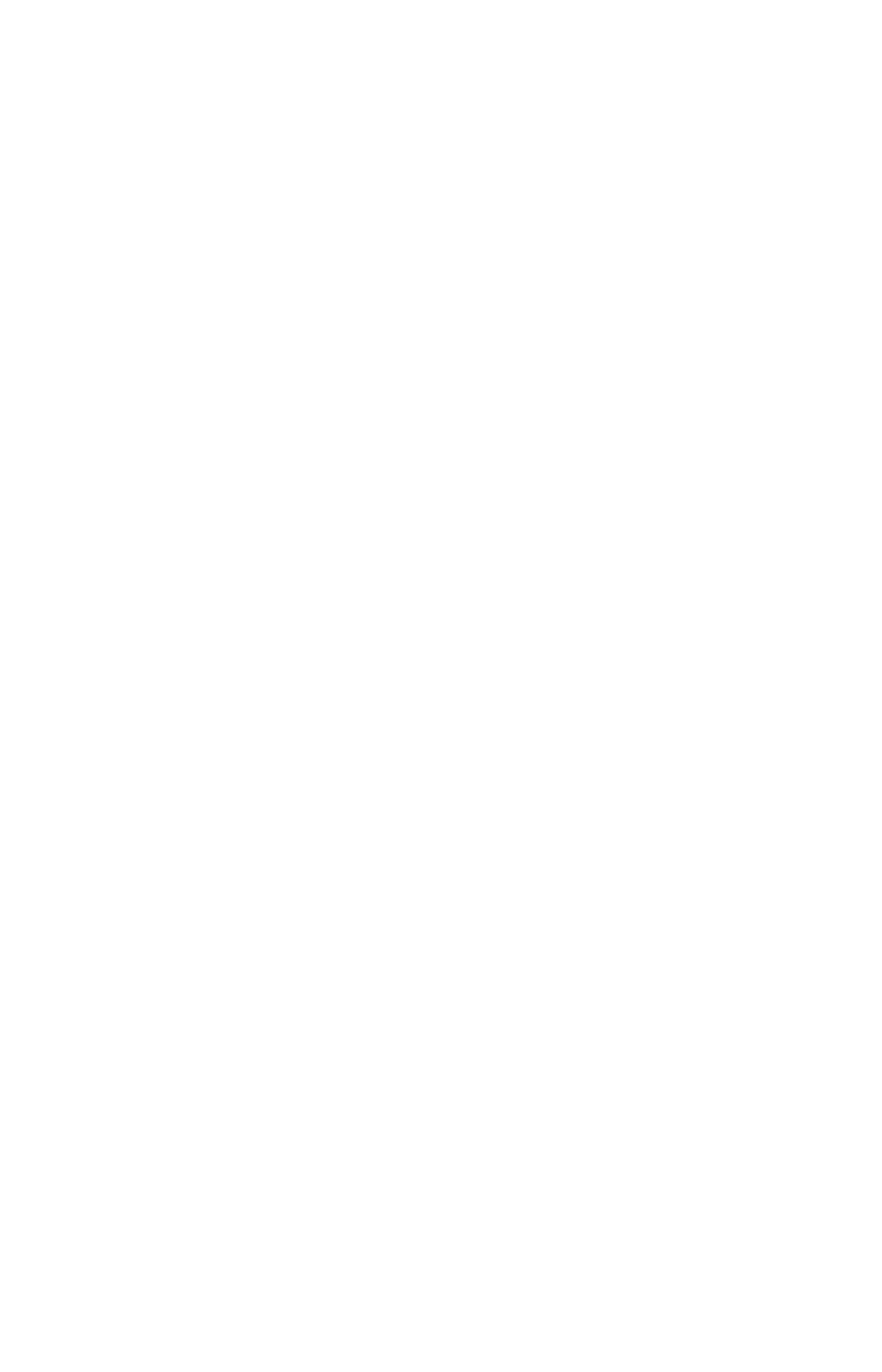 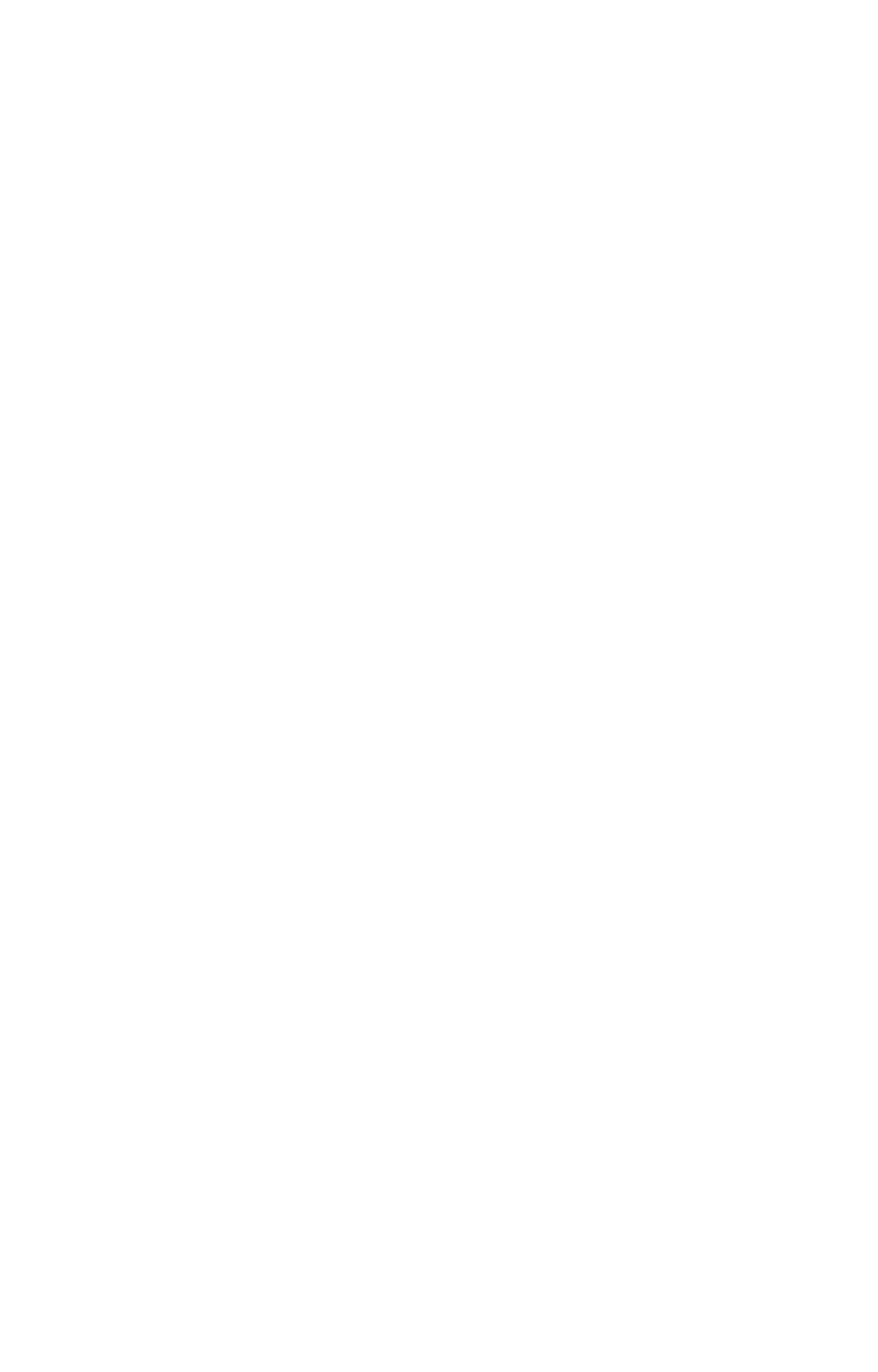 Revisado por Representante de la PresidenciaAprobado por PresidenteFirmaFirma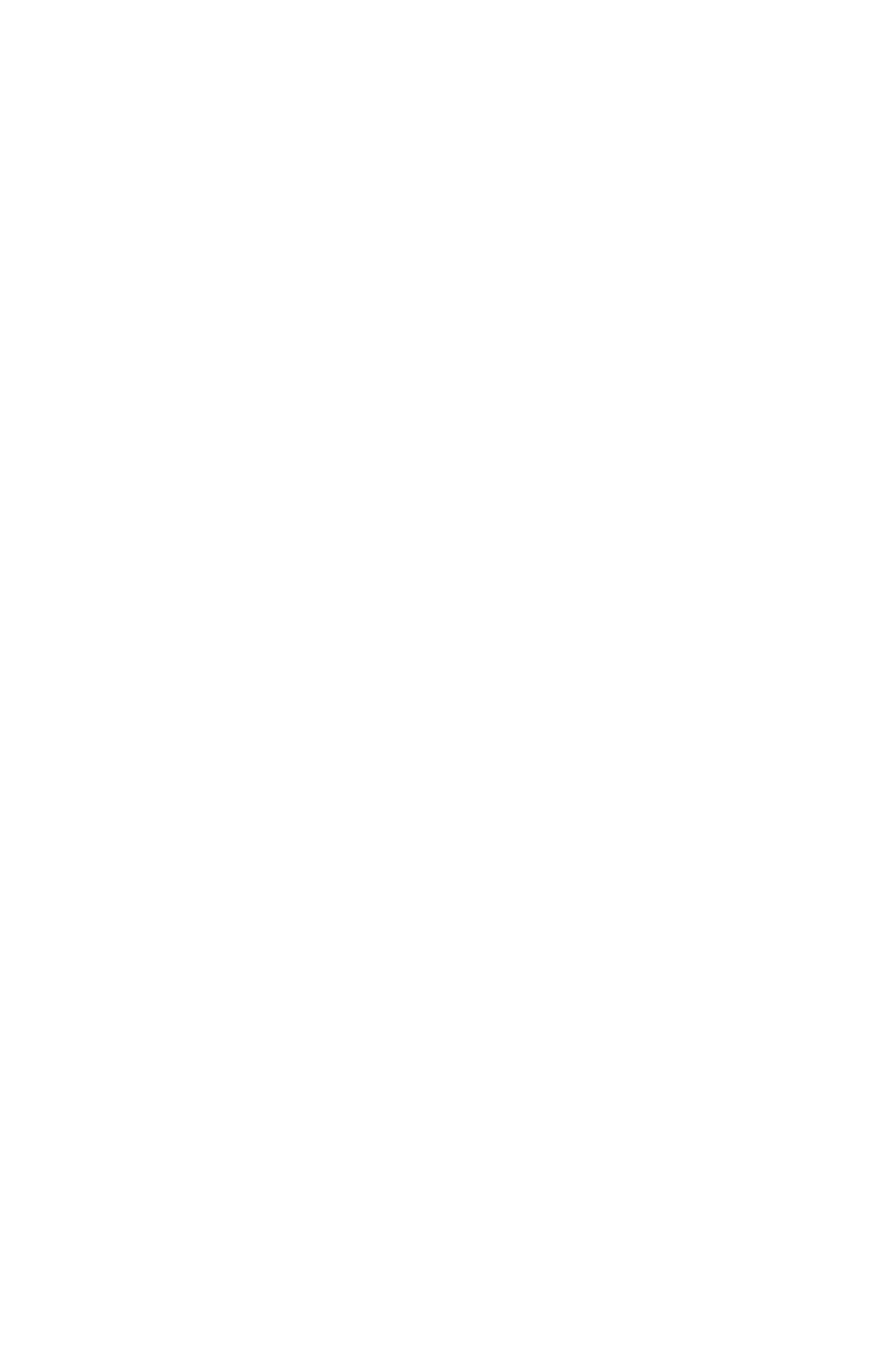 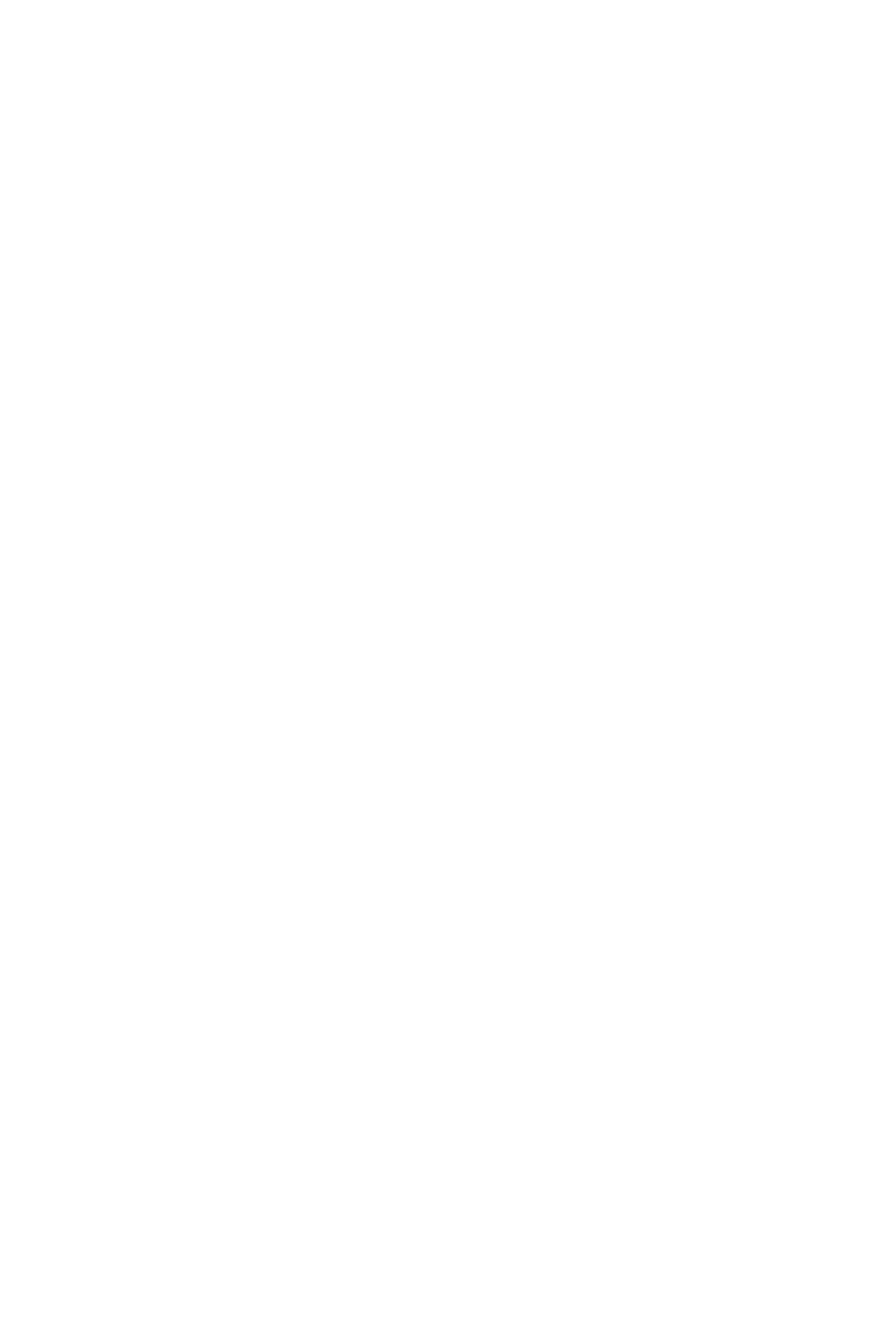 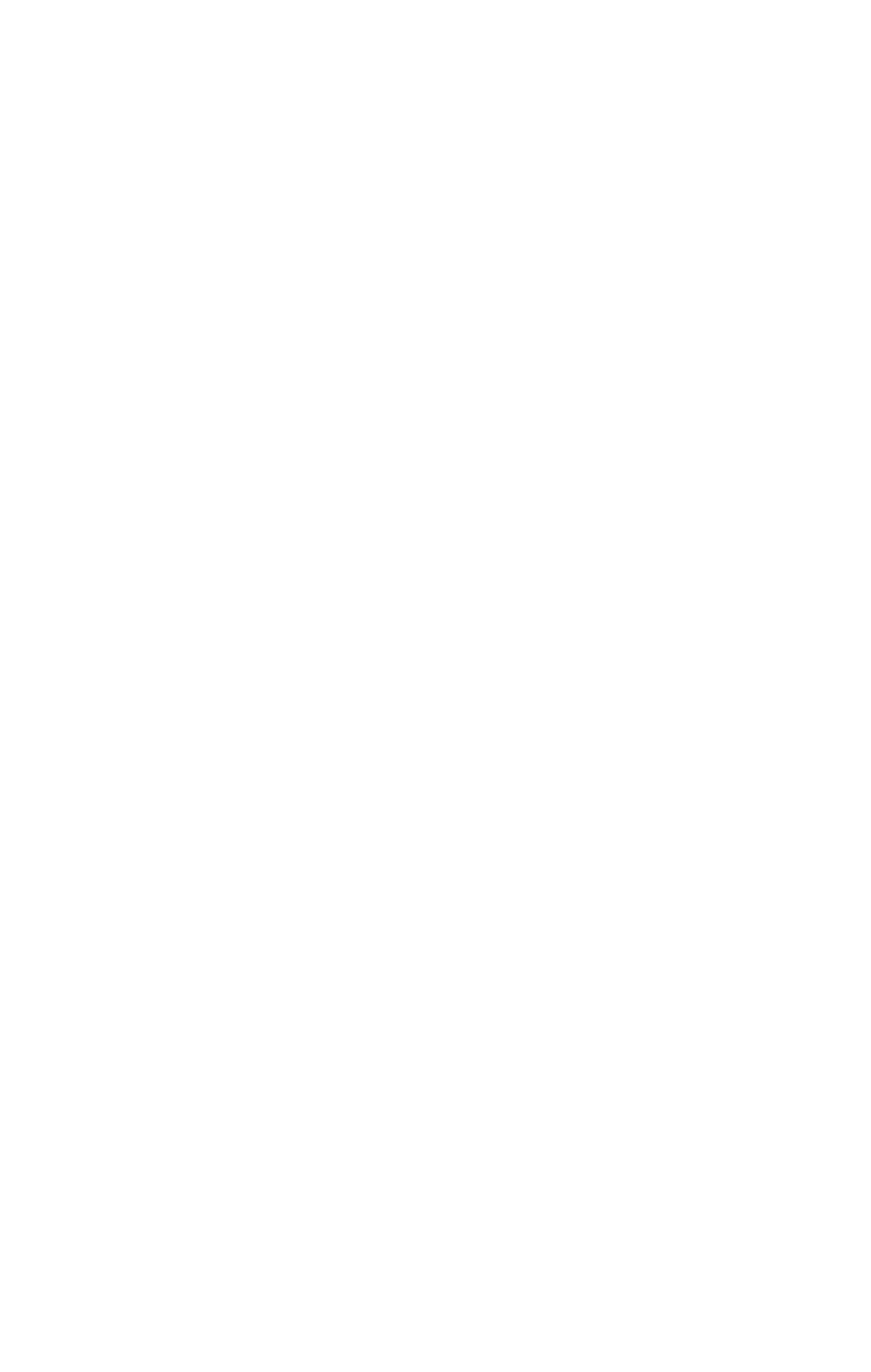 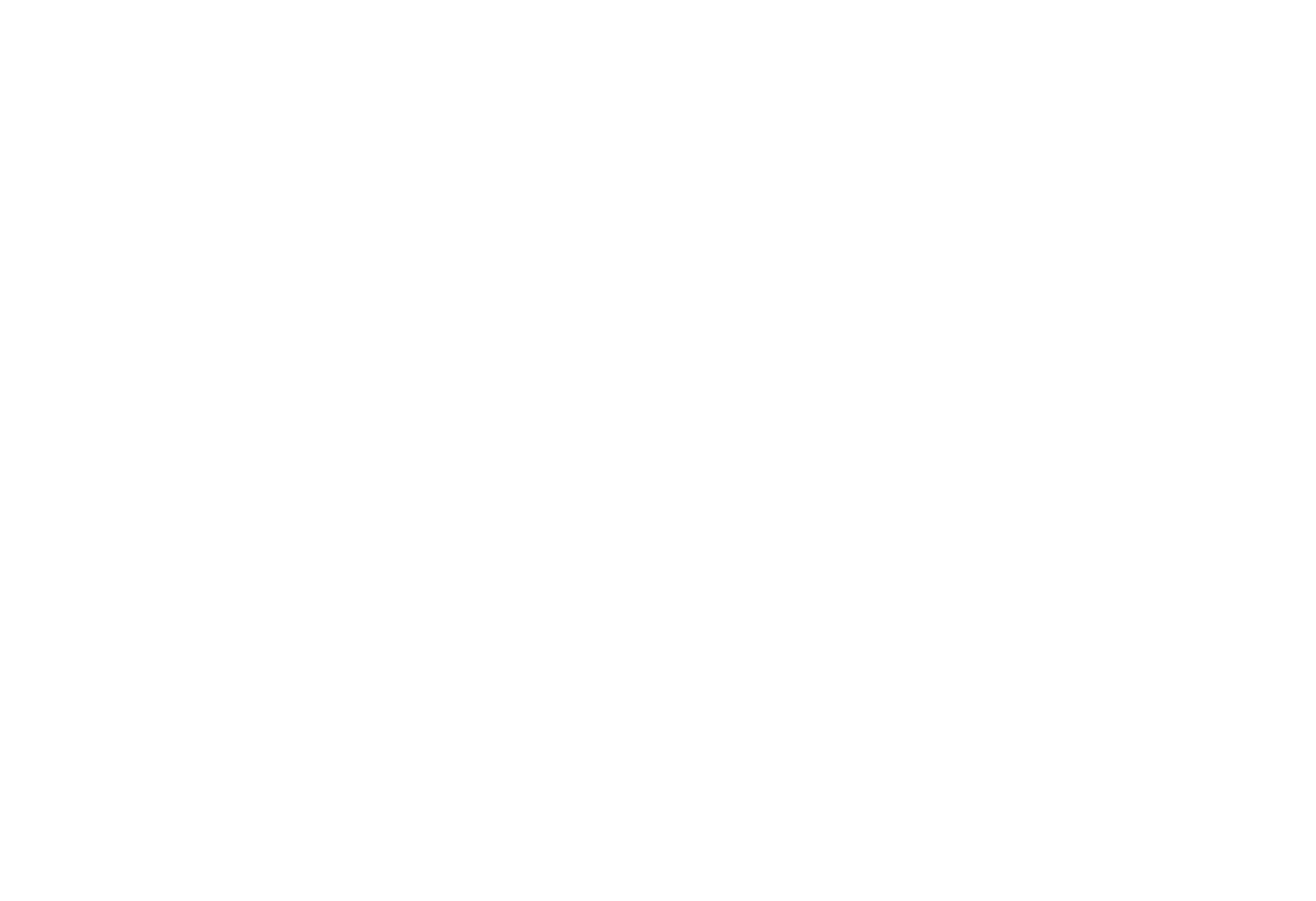 Revisado por Representante de la PresidenciaAprobado por PresidenteFirmaFirmaANEXO D-211.	PROPOSITODescribir el método para investigar y analizar las causas de las no-conformidades con el fin de  decidir las acciones que deben tomarse, iniciar e implementar las acciones correctivas como las preventivas, y revisar la efectividad de tales acciones para prevenir la recurrencia de la no conformidad.2.	ALCANCEEste procedimiento se aplica a las no-conformidades detectadas en el gremio que están dentro del alcance del Sistema de Gestión de Calidad.3.	RESPONSABLEEl Representante de la Presidencia es el responsable de la correcta aplicación y permanente utilización de este procedimiento.4.	DEFINICIONES4.1.  No  conformidad: Es  una  queja  del  cliente,  una  queja  de  un  afiliado  o  de  una  parte interesada, un servicio no conforme, un hallazgo no conforme de una auditoría, una no conformidad de una auditoría, un incidente y un accidente relacionados con el ambiente, un incidente y un accidente relacionados con la salud y seguridad.5.	PROCEDIMIENTO5.1 Las  no-conformidades  tanto  reales  como  potenciales  están  sujetas  a  AccionesCorrectivas y/o Preventivas.5.2 Acción correctiva y acción preventiva.5.2.1	Se debe elaborar un Reporte de No-Conformidades (CRINI-FOR-PRE-009) cada vez que se   identifique  una  no-conformidad.  Es  responsabilidad  de  quien  identifique  la  no- conformidad elaborar un Reporte de No-Conformidades (CRINI-FOR-PRE-009)5.2.2	En el  Reporte de No-Conformidades (CRINI-FOR-PRE-009) se debe identificar el tipo de no-conformidad y debe darse una descripción clara y objetiva de los hechos que definen la no-conformidad.5.2.3	Quien identifique la no-conformidad, junto con su jefe inmediato y/o con el responsable del proceso,  deben realizar el análisis de la no-conformidad con el fin de determinar las causas.5.2.4	El Responsable del Proceso junto con los demás involucrados debe elaborar un  Plan de Acción  Correctivo / Preventivo (CRINI-FOR-PRE-013) y determinar una fecha límite de ejecución.5.2.5	Al llegar a dicha fecha, el Representante de la Presidencia o un Auditor Interno debe verificar si el plan de acción ha sido eficaz. Si lo ha sido, debe cerrar la no-conformidad y registrar el cierre en el Reporte de No-Conformidad. Si el plan no ha sido eficaz, se debe elaborar un nuevo Reporte de No-Conformidad.Revisado por Representante de la PresidenciaAprobado por PresidenteFirmaFirma5.2.6	El  estado  de  las  no-conformidades  puede ser  revisado  en  cualquier  momento por  el Presidente o cualquier otro miembro de la Presidencia. Semestralmente, en la revisión presidencial, se debe rendir un informe del estado de los reportes de no-conformidad y de los planes de acción respectivos.5.3 Mejoramiento Continuo.Para mejorar continuamente su desempeño, la organización utiliza los siguientes medios:•	La política de calidad•	Los objetivos de calidad•	Los resultados de las auditorias•	El análisis de datos recolectados•	Las acciones correctivas y preventivas, y•	Las revisiones por la Presidencia,Adicionalmente, cualquier colaborador del Colegio puede y debe aportar nuevas ideas que ayuden en el mejoramiento continuo de cualquiera de nuestros procesos. Para ello debe utilizar el formato Ideas para el  Mejoramiento (CRINI-FOR-PRE-011) para registrar y hacer el seguimiento de cualquier idea que  aporte  para el mejoramiento. Una vez que las acciones propuestas hayan demostrado la eficacia de la  idea, dicha idea se debe incorporar como un estándar dentro del procedimiento al que haga referencia.6.	DOCUMENTACIÓNReporte de No-Conformidades (CRINI-FOR-PRE-009) Ideas para el Mejoramiento (CRINI-FOR-PRE-011)Plan de acción correctivo / preventivo (CRINI-FOR-PRE-013)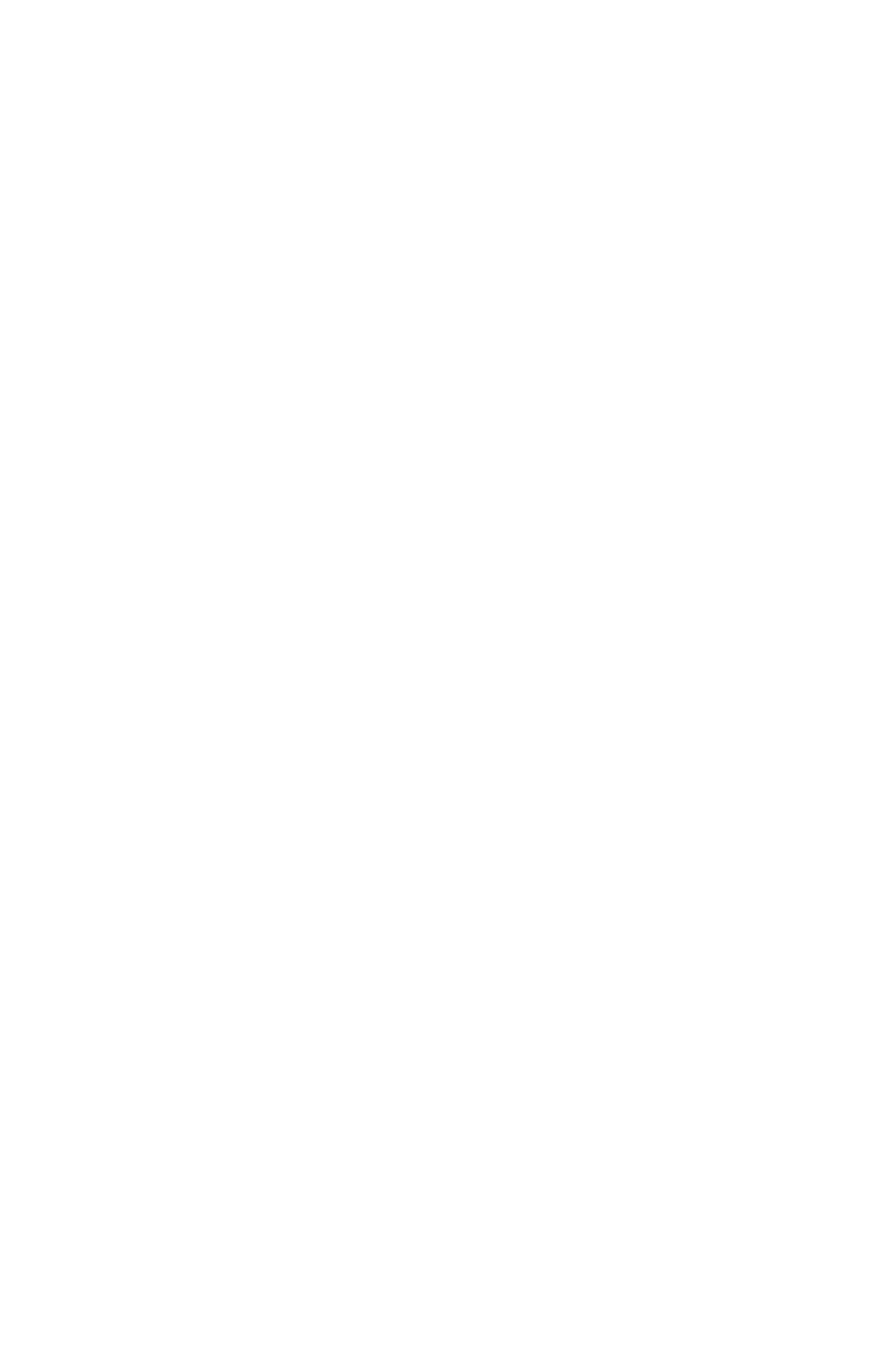 1.	PROPOSITOEl establecer los lineamientos para la identificación y control del producto o servicio no conforme para evitar su uso o entrega no intencional.2.	ALCANCEEste procedimiento se aplica a los servicios no conformes que están bajo el control del Colegio de profesionales.3.	RESPONSABLEEl Representante  de  la  presidencia  es  el  responsable  de  implantar  y  realizar  el seguimiento de este procedimiento.4.	DEFINICIONESN/A.5.	PROCEDIMIENTOPersonal del Colegio de profesionales.5.4 Detecta el servicio que no cumple con las especificaciones establecidas; esta detección se puede dar en las revisiones efectuadas o por notificación del cliente o usuario.5.5 Informa al Representante de la Presidencia sobre la existencia del servicio no conforme.Representante de la Presidencia.5.6 Registra el servicio no conforme, cuando sea aplicable toma las acciones necesarias para la identificación del producto o servicio para evitar su uso o entrega.5.7 Determina las acciones a tomar, estas acciones podrán ser:a) Acciones para eliminar la no conformidadb) Liberación por autorización de una autoridad competente o en su caso el cliente c) Acciones para impedir su uso original o para el desecho5.8 Determina las acciones necesarias para corregir el servicio y eliminar la no conformidad.5.9 Nombra al responsable del proceso para aplicar las acciones dictadas.Responsable del proceso.5.10	Aplica las acciones tomadas para eliminar la no conformidad del servicio.5.11	Verifica que el servicio cumpla con los requisitos establecidos para este.5.12	Informa al Gerente de Área sobre la aplicación de las acciones, los resultados obtenidos y en su  caso y la conformidad con los requisitos preliminares, entregando los registros que demuestren dicha conformidad.ANEXO D-251.  PROPOSITODefinir la metodología para llevar a cabo la medición de la satisfacción del cliente incluyendo las quejas así como su seguimiento y corrección inmediata.2.  ALCANCEEl Alcance de este procedimiento cubre a todos los servicios que ofrece el Colegio Regional de Ingenieros Industriales.3.  RESPONSABLEEl Coordinador de Servicios al afiliado / Capacitación y el Coordinador de venta de servicios, son los responsables de implantar y realizar el seguimiento de este procedimiento.4.  DEFINICIONESCliente.- El receptor de un servicio suministrado por el colegio.Organización.- Entidad que suministra un producto al clienteDimensiones.- Se refiere a las categorías de la medición del servicio que se piensa evaluar durante la medición a la satisfacción del cliente.5.  PROCEDIMIENTO5.1. Medición de la Satisfacción del cliente. Coordinador de Servicios al afiliado.5.1.1. Elabora o actualiza en conjunto con el Coordinador de venta de servicios (forma anual o semestral)	la	Encuesta    de    satisfacción    del    cliente 	(CRINI-FOR-PRE-010) correspondiente para medir el desempeño de la organización a través de la percepción del cliente.Coordinador de Servicios al afiliado y Coordinador de Venta de Servicios.5.1.2. Entregan o envían vía correo electrónico, FAX o de forma personal la encuesta al cliente y/o afiliado preferentemente a través de la secretaria, con una frecuencia semestral.5.1.3. Reciben encuestas y los agrupan para su posterior integración en el consolidado de satisfacción del cliente.Coordinador de Servicios al afiliado.5.1.4. Tabula los resultados e integra la información preferentemente en un presentación de Power  Point (aunque puede ser en cualquier otro formato) siguiendo la estructura del concentrado de satisfacción del cliente.Revisado por Representante de la PresidenciaAprobado por PresidenteFirmaFirma5.1.5.  Analiza la información obtenida, puede apoyarse aunque no es necesario de algunas técnicas  estadísticas para procesar la información y obtiene conclusiones sobre los resultados.5.1.6.  Entrega la información al Representante de la presidencia, y convoca a reunión con el presidente.Comité de Calidad5.1.7.  Revisan	la	información,	definen	acciones	de	mejora,	responsables	y	fechas compromiso.5.1.8.  Dan seguimiento a las acciones y resultados en las reuniones del comité de calidad hasta su culminación.5.2. Manejo de quejas. Clientes.5.2.1.  Muestra su inconformidad por algún problema con el servicio ante el personal delColegio.Coordinador de Servicios al afiliado y Capacitación5.2.2.  Reciben el comunicado del cliente / afiliado y completan el Registro de reclamos y sugerencias (CRINI-FOR-PRE-008).Nota: en caso de que cualquier personal del colegio reciba la queja, entregara la misma alCoordinador de Servicios al Afiliado y Capacitación.5.2.3.  Informa al Representante de la Presidencia, sobre las quejas generadas durante la semana y en el mes así como el avance realizado.Representante de la Presidencia5.2.4.  Integra  los  reclamos  junto  con  los  demás  indicadores  del  Sistema  de  Gestión  deCalidad.5.2.5.  Presenta el  Registro de reclamos y sugerencias (CRINI-FOR-PRE-008), las acciones generadas durante la semana en la junta del comité de calidad.6.  DOCUMENTACIÓNEncuesta de Satisfacción del cliente (CRINI-FOR-PRE-010). Registro de Reclamos y Sugerencias (CRINI-FOR-PRE-008).Revisado por Representante de la PresidenciaAprobado por PresidenteFirmaFirma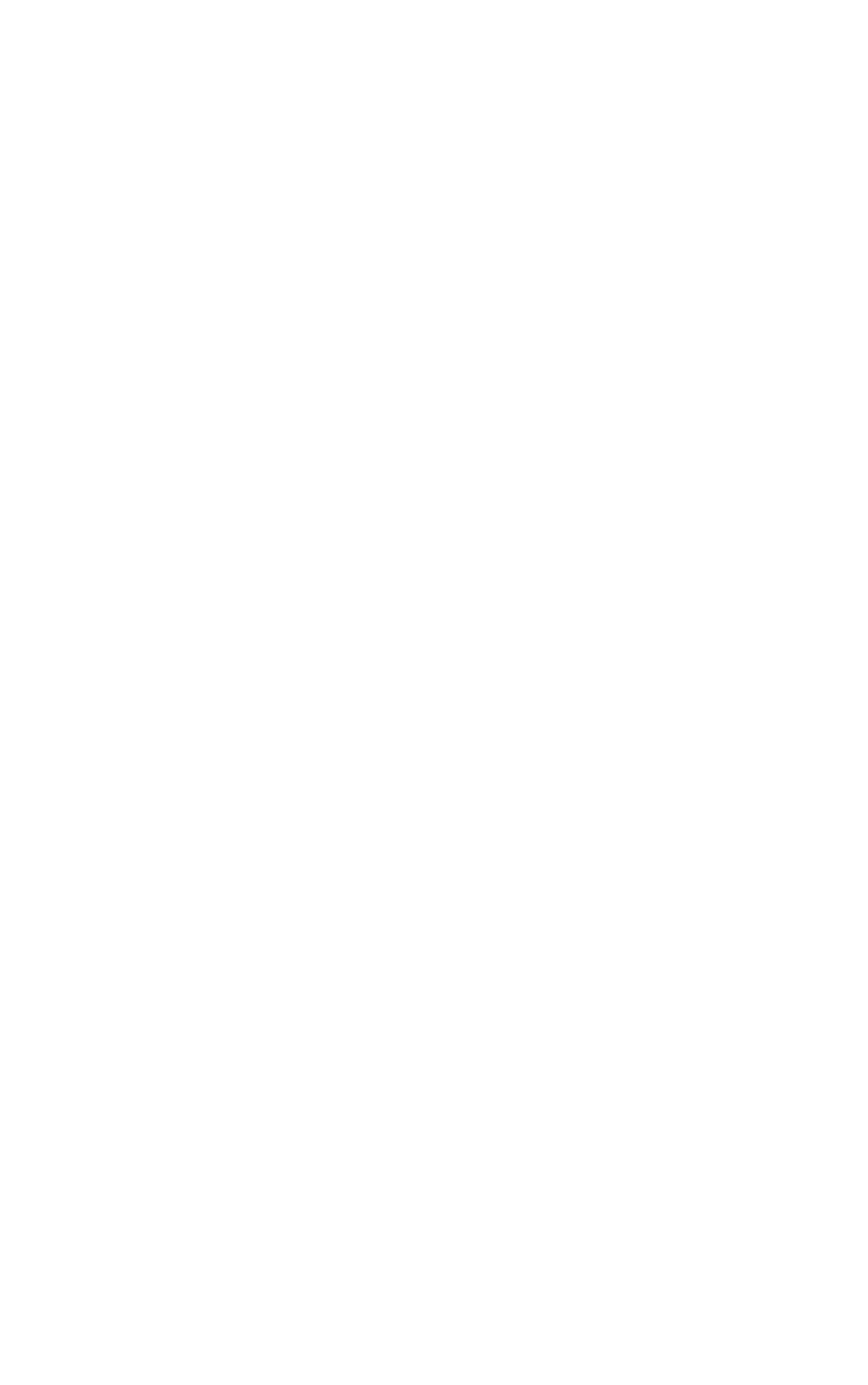 ANEXO D-27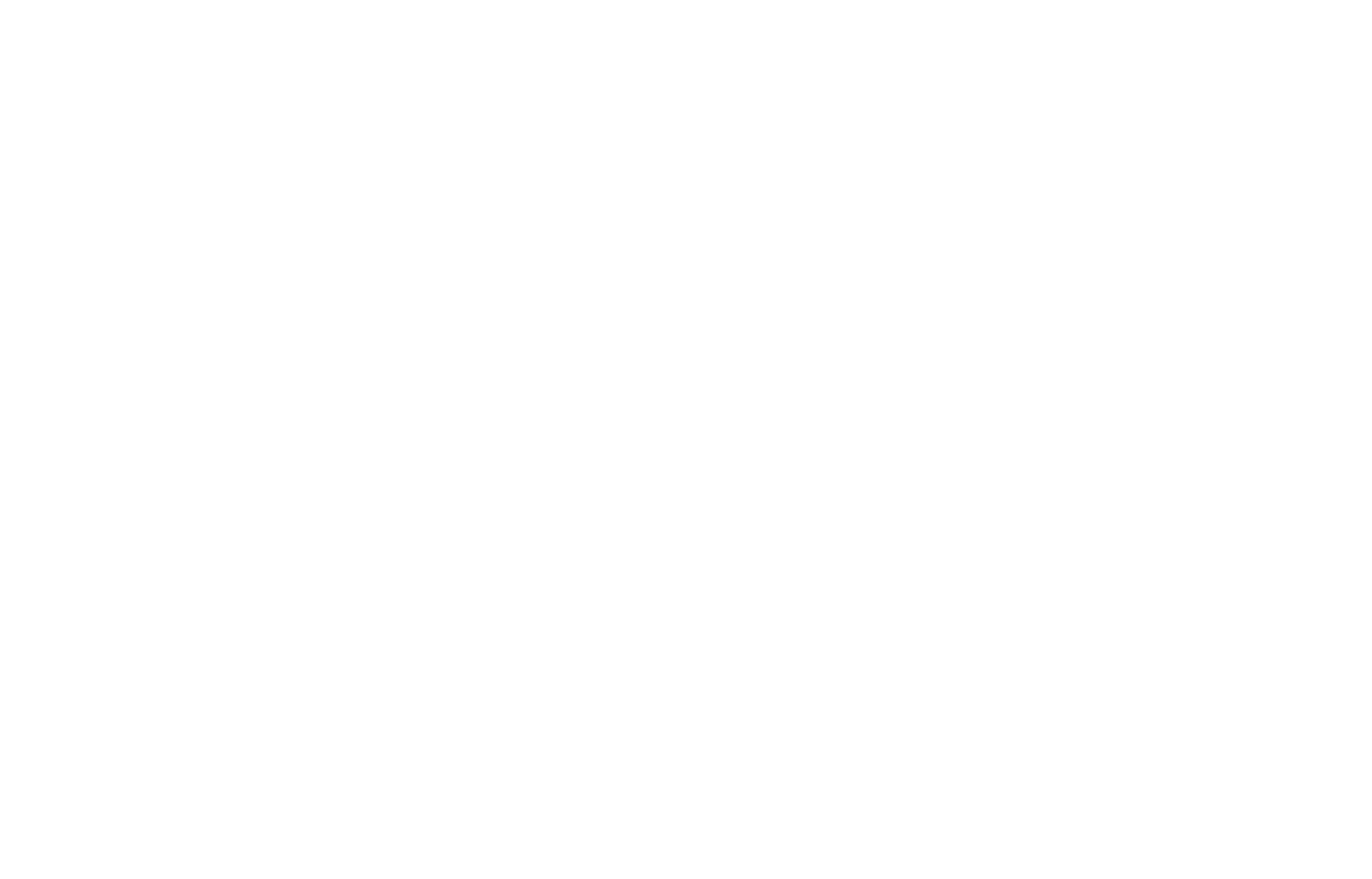 1.  PROPÓSITOEste procedimiento describe la metodología y los criterios para:•	Recoger y tratar la información generada sobre la eficacia de los procesos del sistema de  gestión de calidad, definiendo las responsabilidades de cada departamento en la presentación de esta información.•	Mejorar de forma continua mediante la utilización de la Política de Calidad del colegio, los Objetivos de Calidad, el inicio y seguimiento de acciones que permitan conseguir los objetivos  planteados, y la revisión periódica del sistema de gestión de calidad del gremio.2.  ALCANCETodo el Sistema de Gestión de Calidad del gremio.3.  RESPONSABILIDADES3.1.	PRESIDENTE•	Aprobar la inclusión o eliminación de indicadores de gestión.•	Establecer y actualizar la Política de Calidad del Colegio de Profesionales.•	Aprobar los Objetivos de Calidad del Colegio de Profesionales.•	Encabezar les reuniones de revisión del Sistema de gestión de calidad.3.2.	REPRESENTANTE DE LA PRESIDENCIA•	Pedir  información  a  los  diferentes  departamentos  y  construir  los  Informes  de seguimiento en base a la información recibida.•	Entregar copias de los Informes de seguimiento a los responsables de cada área del colegio.•	Documentar las metas y los indicadores establecidos de cada proceso y coordinar los planes de acción para conseguir cada meta.•	Realizar el seguimiento de les acciones de mejora iniciadas.•	Analizar los resultados de las auditorias y las acciones correctivas y preventivas para presentar este análisis en las reuniones de revisión por la presidencia del sistema de gestión de calidad.3.3.	RESPONSABILIDADES DE ÁREA.•	Proponer metas y determinar acciones para conseguir estas metas.•	Realizar el seguimiento de las acciones iniciadas en su área.•	Preparar  las  reuniones  de  revisión  del  sistema  de  gestión  de  calidad  y  proponer decisiones y acciones.3.4.	TODAS LAS ÀREAS•	Calcular y representar los indicadores de gestión determinados en este procedimiento.•	Proporcionar al Representante de la Presidencia información para construir los Informes de seguimiento.4.  PROCEDIMIENTO4.1. TRATAMIENTO Y PRESENTACIÓN DE LA INFORMACIÓNLa información sobre los resultados y el desarrollo de los procesos del Sistema de gestión de calidad, se encuentra en los diferentes registros generados por el propio sistema de gestión de calidad. La utilidad y la gestión de esta información se definen en los diferentes procedimientos documentados.El tratamiento y presentación de la información, tiene como finalidad seleccionar la información más  relevante sobre los diferentes procesos para tratarla y presentarla conjuntamente en un informe.El tratamiento y la presentación de la información se lleva a cabo calculando el valor de los indicadores y representando estos indicadores de acuerdo a lo definido en el siguiente apartado de este procedimiento.4.2. INDICADORESLos indicadores del colegio constituyen un punto de referencia muy importante para evaluar la eficacia  del Sistema de gestión de calidad del gremio. La identificación de los indicadores más apropiados  ha  sido  realizada  por  los  principales  responsables  de cada  área del  gremio. La presidencia tiene la autoridad de aprobar la inclusión o eliminación de los indicadores. La inclusión o eliminación de un indicador, así como la forma presentación se realiza modificando/ampliando este procedimiento y proporcionando una copia a los responsables de calcular y representar cada indicador.El plan para calcular y presentar los indicadores que el colegio ha seleccionado es el siguiente:PROCESO	Cod.	DEFINICIÓN DEL INDICADOR	PRESENTACIÓNMANTENIMIENTO	IG1   Número de quejas / Mes	Gráfico de barras% de cumplimiento en los tiempos deentrega	Gráfico de barrasRECURSOS HUMANOS	IG3   (Formación académica+ experiencia laboral + Entrenamiento + habilidades).(Ingresos reales / ingresos planificadas) x100%	Gráfico de tendenciaAFILIACIÓN	IG5   N° de nuevas afiliaciones al Mes	Gráfico de TendenciaUSO DE INSTALACIONESIG6   Nº de visitas de afiliados / Mes	Gráfico de TendenciaIG7   Nº de alquileres / Mes.	Gráfico de barrasVENTA DE SERVICIOSIG8   Nº de cursos de capacitación / mes	Gráfico de barrasIG9   Nº de asesorías / trimestre	Gráfico de barrasMEDICIÓN, ANALISIS Y MEJORAIG10% de satisfacción al cliente	Gráficos de barras y pastelIG11  Número de reclamos / Mes	Gráficos de tendencia4.2.1.  INFORME DE SEGUIMIENTOSe construye en base a las gráficas y representaciones de los indicadores (campo“PRESENTACIÓN” de la tabla del apartado anterior), ySe realiza a finales de cada mes y en el momento que sea apropiado, por decisión de laPresidencia del gremio.El Representante de la Presidencia de la empresa se encarga de solicitar estas gráficas y representaciones para montar el Informe de seguimiento.Todos  los  coordinadores  del  colegio,  reciben  copias  controladas  de  los  informes  de seguimiento.Identificación: los informes de seguimiento se identifican mediante un título y una descripción que indica las fechas tomadas como base para el informe. Todas las hojas del informe llevan esta  identificación y están numeradas indicando el número de hoja y el total de hojas del informe.El informe de seguimiento es una herramienta que se utiliza para analizar la evolución de la empresa  y  tomar decisiones  de  todo  tipo.  El  informe de  seguimiento  se  distribuye  a  los asistentes a la Reunión de revisión del Sistema de gestión de calidad antes de que esta se celebre con el fin de que puedan preparar la reunión.4.3. MEJORA CONTINUA4.3.1.  CONCEPTOLa mejora continua del Sistema de gestión de calidad del colegio de profesionales, se articula utilizando diversas herramientas de gestión, enlazadas de forma lógica, queconfiguran un ciclo sin fin que permite a la empresa actuar reactiva y proactivamente para mejorar el sistema de gestión de calidad. Estas herramientas son:La Política de calidad: documento donde la presidencia define su intención y orientación deseada para el gremio.Los Objetivos de calidad: metas a conseguir que van en la dirección de la Política de calidad del gremio.Planes de Acción: planes que incluyen acciones para conseguir los Objetivos de calidad.Revisión del Sistema de gestión de calidad: reuniones planificadas donde se analizan los resultados obtenidos y se toman decisiones al más alto nivel como: actualizar la Política de calidad,  establecer objetivos de calidad, establecer planes de acciones para conseguir los objetivos, modificar partes del sistema de gestión.4.3.2.  Política, objetivos y accionesEl objetivo de la mejora continua es que la empresa vaya en la dirección marcada por la Política  de  calidad  y  que  esto  se  pueda  demostrar  de  forma  objetiva  (con  datos).  Para conseguir esto, la  empresa establece unos objetivos anuales que van en la dirección de la Política de calidad. Tanto la política como los objetivos son aprobados por la presidencia del gremio.Los objetivos  tienen  carácter  anual,  aunque  pueden  ser  revisados  mensualmente  en  las diferentes reuniones celebradas a lo largo del año. Los objetivos se establecen en el mesRevisado por Representante de la PresidenciaAprobado por PresidenteFirmaFirmade diciembre en la Reunión de revisión del Sistema de gestión de calidad que cierra el año.Para conseguir los objetivos de calidad, la empresa establece unos planes de acción donde se indica:•	Acciones a realizar.•	Fecha límite para la realización de la acción.•	Responsables de realizar la acción.Los responsables de realizar las acciones son también responsables de cumplir el objetivo asociado a la acción.4.3.3.  Revisión de Sistema de Gestión de Calidad.Las  reuniones  de  revisión  son  planificadas  y  coordinadas  por  el  Representante  de  laPresidencia del colegio. La frecuencia de realización es como mínimo semestral.Los asistentes a las reuniones de revisión son: Presidente, Responsables de cada área del colegio, e invitados especiales de la presidencia.La preparación de las reuniones de revisión la coordina el Representante de la presidencia informando a los asistentes sobre la fecha y hora de la reunión, con un mes de antelación, recordando qué documentación han de preparar. Además, para que los asistentes tengan elementos de análisis, el Representante de la presidencia les entrega con antelación una copia del último Informe de seguimiento y el programa de la reunión (orden del día).5.  DOCUMENTACIÓN y ARCHIVO.Documento	Tipo de control del documento	ResponsableInformes de seguimientoLos informes de seguimiento se actualizan y controlan indefinidamente, los archivos papel son responsabilidad de cada miembro que recibe copia.Representante de la presidencia archiva y conserva los archivos digitalesDocumentos de ObjetivosLos documentos de objetivos vigentes se actualizan y controlan digitalmente, los jefes de departamento pueden imprimir copias no controladas de los mismos. Los documentos no vigentes se archivan indefinidamente en formato digital.Representante de la presidencia.planes de accionesLos planes de acciones se archivan y actualizan digitalmente. Cada departamento es responsable de actualizar los planes de acciones  donde tengan responsabilidades asignadas.Los planes de acciones no vigentes se archivan indefinidamente en formato digital.Responsables de áreas y Representante de la presidenciaRevisado por Representante de la PresidenciaAprobado por PresidenteFirmaFirmaANEXO D-29ENT RADASSALIDAS1. Programa de revisión(CRINI-FOR-PRE-014).2. Informe de Auditoria  Interna(CRINI-DOC-PRE-004).3. R eporte de N o-C onf orm idad(CRINI-FOR-PRE-009).4. Ideas para el M ejoram ient o(CRINI-FOR-PRE-011).5. Reunión de Cierre(CRINI-FOR-PRE-006).6. Plan de acción correctivo- preventivo(CRINI-FOR-PRE-013).7. Registro de Asistencia(CRINI-FOR-PRE-007).8. Minuta de resultados de revisión por la presidencia previas. (CRINI-FOR-PRE-016)1. Los cambios que podrían afectar al sistema de Gestión de Calidad.10. Recomendaciones para la mejora.1. Minuta de resultados de revisión por la presidencia (CRINI-FOR-PRE-016)2.Guía de elementos a integrar en la revisión por la presidencia(CRINI-FOR-PRE-015).ANEXO D-301.  PROPOSITOEstablecer los lineamientos para llevar a cabo las revisiones al sistema de gestión de la calidad  del  colegio  de  profesionales,  por  parte  de  la  Presidencia  y  asegurar  así  la conveniencia, adecuación y eficacia continuas del sistema.2.  ALCANCEEl procedimiento es aplicable a todo el Sistema de Gestión de la Calidad del colegio de profesionales.3.  RESPONSABLEEl Representante  de  la  Presidencia  es  el  responsable  de  organizar  la  reunión,  y  el Presidente es la persona  comprometida con las decisiones que se tomen como resultado de esas revisiones.4.  DEFINICIONES.Presidencia: Persona que dirige y controla al más alto nivel una organización.Revisión: Actividad emprendida para asegurar la conveniencia, adecuación y eficacia del tema objeto de la revisión, para alcanzar unos objetivos establecidos.Fuente: ISO 9000.2005 Sistemas de Gestión de la Calidad – Fundamentos y Vocabulario5.  PROCEDIMIENTO5.1 Programar reuniones de revisión por la Presidencia, Difundir y Formalizar Programa.El Representante de la Presidencia planea las reuniones de Revisión por la Presidencia y elabora el  programa de revisión (CRINI-FOR-PRE-014), mismo que difunde y formaliza con los coordinadores del gremio, encabezado por la Presidencia.5.2 Revisar  toda  la  información  de  entrada  durante  la  reunión  de  Revisión  por  laPresidencia.Los coordinadores del gremio, encabezados por la Presidente, se reúnen conforme el programa de revisión (CRINI-FOR-PRE-014) y revisan el manual de calidad, la estructura documental,  los  resultados  o  informes  de  Auditorias, Reclamos  y  sugerencias  de  los clientes, los indicadores de calidad y los reportes de satisfacción y retroalimentación del afiliado, los reportes de no conformidades, las acciones de revisiones por la Presidencia anteriores (Minuta de resultados de revisión por la presidencia (CRINI-FOR-PRE-016)), los cambios que podrían afectar al Sistema de Gestión de Calidad o Servicio.5.3 Tomar decisiones y documentar los resultados de la Reunión de Revisión por laPresidencia.El  grupo  conformado  por  el  Presidente,  el  Representante  de  la  Presidencia  y  los coordinadores del gremio toman decisiones basadas en hechos en el proceso de revisión de documentos de entrada a la reunión de revisión por la Presidencia, y documenta losRevisado por Representante de la PresidenciaAprobado por PresidenteFirmaFirmaresultados de la reunión, basándose en la  guía de elementos a integrar en la revisión por la  Presidencia (CRINI-FOR-PRE-015), incluyendo todas las decisiones y acciones relacionadas con la mejora de la eficacia del sistema de gestión de calidad y sus procesos, la mejora del  servicio  en relación con los requisitos del afiliado y las necesidades de recursos humanos, financieros, materiales, tecnológicos, de infraestructura o cualquier otro aplicable.5.4 Elaborar y distribuir minuta de revisión por la Presidencia y Planear la ejecución de acciones.El Representante de la Presidencia elabora y distribuye la minuta de resultados de la revisión  por la Presidencia (CRINI-FOR-PRE-016) asegurándose que se hayan incluido todas las  decisiones y acciones relacionadas con la mejora del Sistema de Gestión de Calidad y sus  procesos, la mejora de los servicios y las necesidades de asignación de recursos.5.5 Realizar cambios a la estructura documental y controlar versiones.Como resultado de la toma de decisiones y la ejecución de acciones producto de la reunión de  revisión por la Presidencia, el Representante de la Presidencia coordina, realiza e implanta cambios y ajustes a la estructura documental del Sistema de Gestión de Calidad y controla versiones, esto a través del  procedimiento de control de documentos (CRINI- PRO-PRE-001).5.6 Dar  seguimiento  a  acciones,  realizar  y  evaluar  el  impacto  en  operaciones, documentación  y el propio Sistema de Gestión de la Calidad.El Representante de la Presidencia da seguimiento a acciones preventivas y correctivas producto de la revisión por la Presidencia y evalúa el impacto en los procesos de negocio, la estructura documental y el propio sistema de gestión de calidad, lo anterior a través del procedimiento de acciones correctivas / preventivas (CRINI-PRO-PRE-004).6.  DOCUMENTOS Y REGISTROS1.  Programa de revisión (CRINI-FOR-PRE-014).2.  Guía de elementos a integrar en la revisión por la presidencia (CRINI-FOR-PRE-015)3.  Minuta de resultados de la revisión por la presidencia (CRINI-FOR-PRE-016).4.  Procedimiento de control de documentos (CRINI-PRO-PRE-001).5.  Procedimiento de acciones correctivas / preventivas (CRINI-PRO-PRE-004).Revisado por Representante de la PresidenciaAprobado por PresidenteFirmaFirma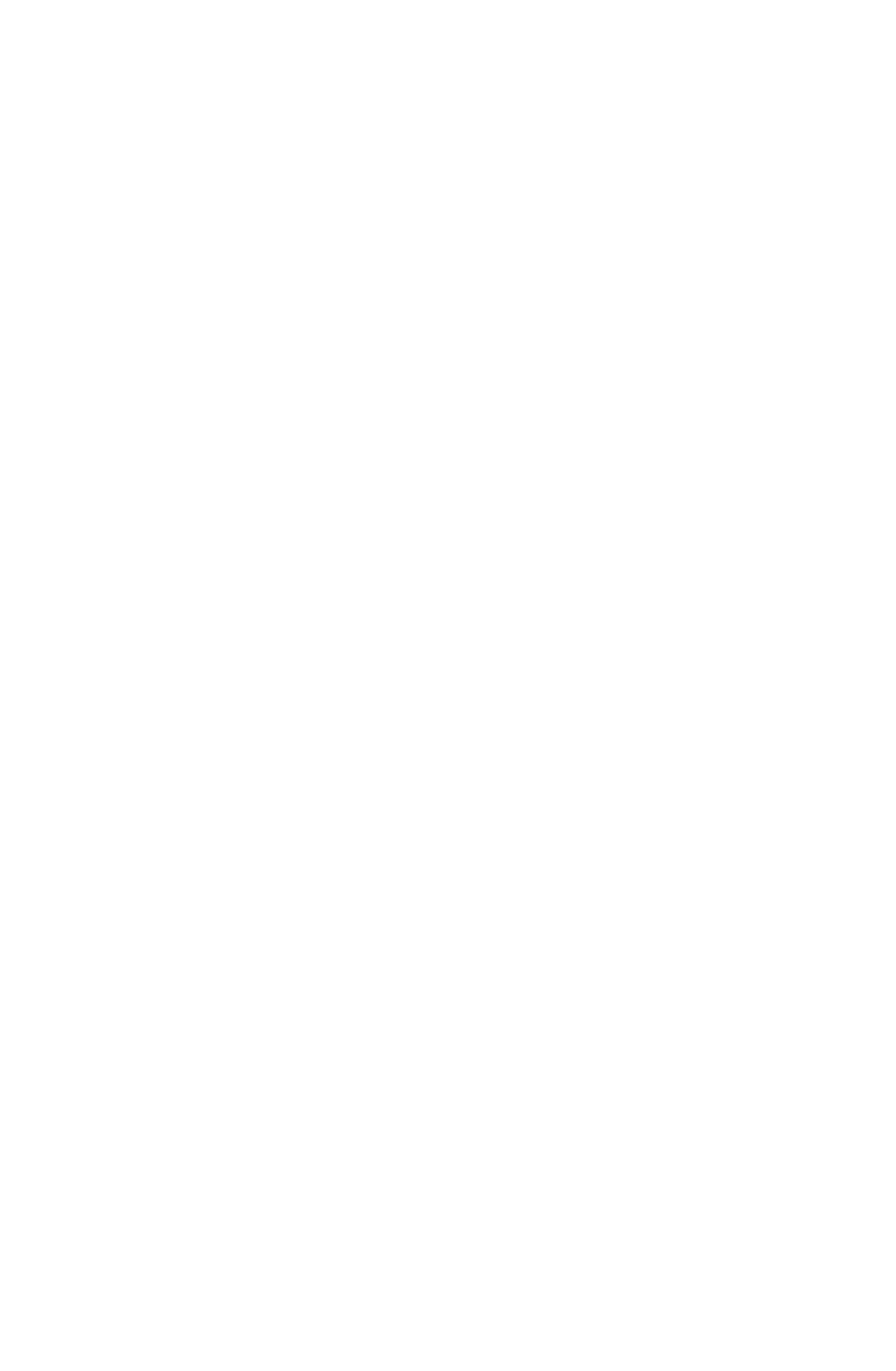 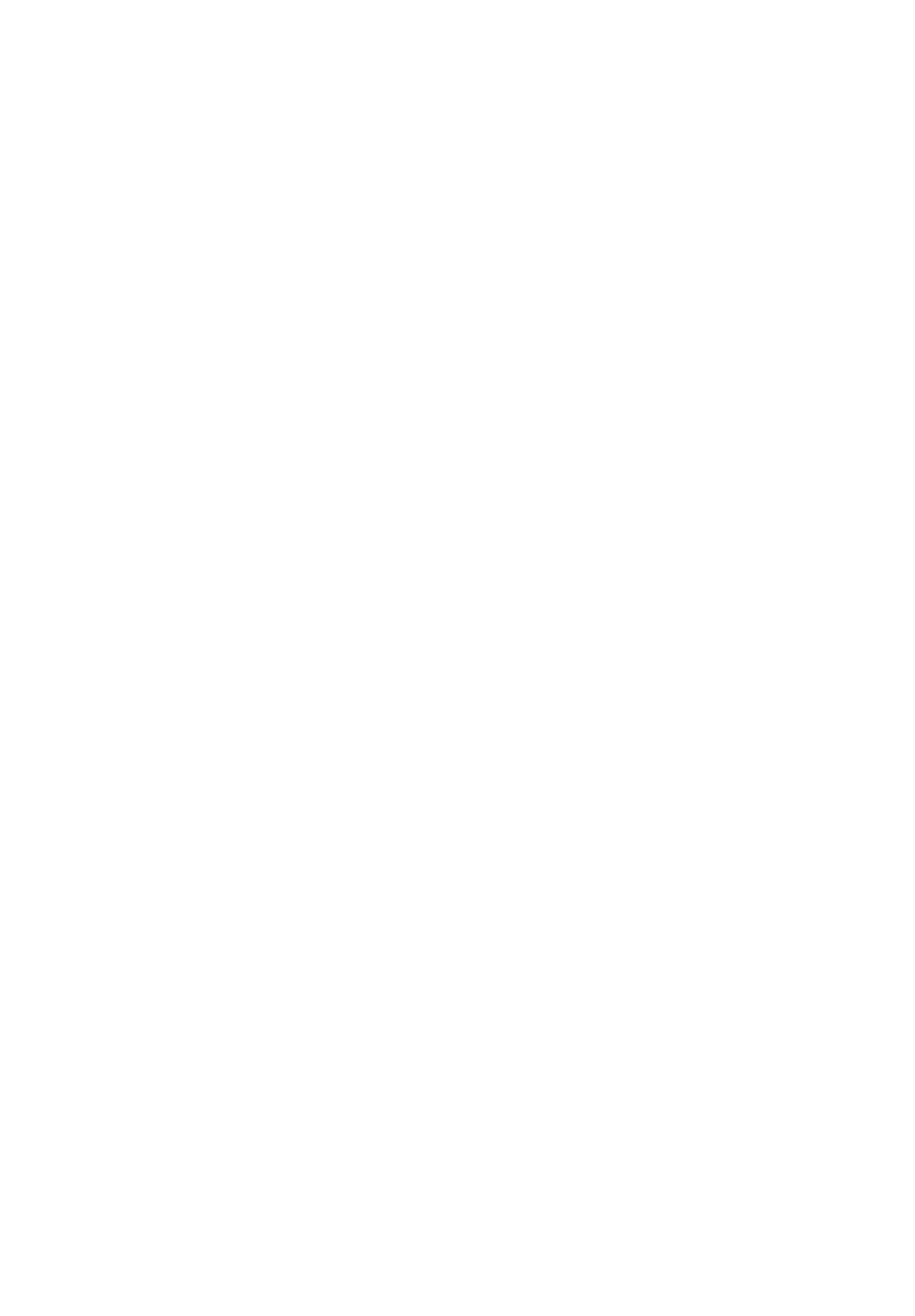 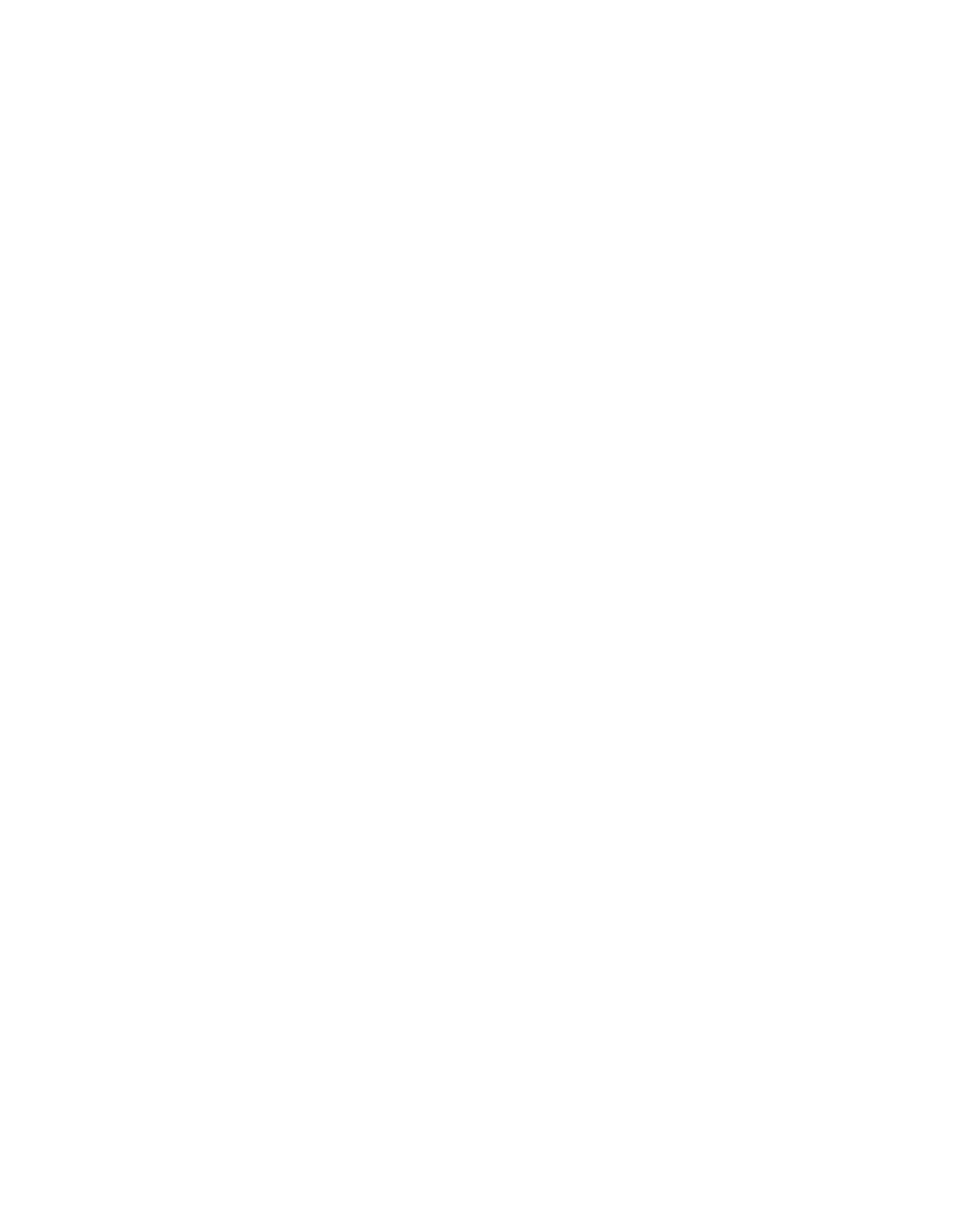 ANEXO EMANUAL DE FUNCIONES YRESPONSABILIDADESOBJETIVOEl  propósito  fundamental  del  Manual  de  Funciones  y  Responsabilidades,  es  servir  como instrumento de guía y control al personal integrante del colegio de profesionales, para el mejor cumplimiento  de  las  acciones  específicas  de  las  diversas  áreas  de  trabajo  y  definir  las responsabilidades del personal.El presente manual determina las funciones específicas, responsabilidades, autoridad y requisitos mínimos  de los cargos dentro de la estructura orgánica de cada dependencia del colegio de profesionales.El Manual se desarrolla en base al Organigrama del colegio de profesionales para el sistema de gestión de calidad ISO 9001: 2008.APROBADO POR:PRESIDENTEFIRMA: 	NOMBRE DEL CARGO:	 Presidente DEPARTAMENTO:	Directorio / Asamblea SUPERVISADO POR:		N / ASUPERVISA A:	Representante	de	la	Presidencia,	Secretaria, Coordinador Financiero, Coordinador Administrativo, Coordinador de Venta de Servicios y Coordinador deCapacitación y Servicios al afiliado.1.   Descripción del Cargo:El Presidente ostenta la representación oficial del Colegio, en todas sus relaciones con las autoridades, corporaciones, tribunales y particulares.El ordenamiento de la profesión, la defensa de los intereses profesionales   a los colegiados, la formación e impulso de labores técnicas, económicas, científicas, sociales y culturales relacionadas con la especialidad y aquellos otros que le atribuye  el ordenamiento jurídico vigente.2.   Funciones y Responsabilidades:•	Elaboración del Plan anual de actividades del CRINI.•	Representar legalmente al Colegio, así como ejercer la representación judicial.•	Presidir todas las reuniones departamentales.•	Presidir las reuniones del Directorio.•	Aprobación del personal contratado.•	Presidir las sesiones de las Asambleas Generales Ordinarias y Extraordinarias.•	Suscribir la correspondencia oficial del Colegio.•	Hacer cumplir el art.19 del Reglamento a la Ley del Ejercicio Profesional (Licencia profesional actualizada) del SIDE.•	Coordinar el trabajo con los Gerentes de Operaciones y Financiero, así como también con losCoordinadores de Administración y de Relaciones Públicas.•	Firmar en coordinación con el Gerente de Finanzas, los documentos y obligaciones, tales como pagarés, letras, cheques, etc.•	Coordinar, ejecutar y firmar, la entrada y salida de la correspondencia y documentación delCRINI.•	Presentar los informes de las labores económicas anualmente a la Asamblea General.•	Cumplir y hacer cumplir las disposiciones  del sistema de gestión de calidadISO 9001: 2008.•	Revisar periódicamente el Sistema de Gestión de la Calidad del CRINI en conjunto con elRepresentante de la Presidencia y los Gerentes departamentales.3.   Autoridad•	Aprobar planes o proyectos presentados por los responsables de los procesos.NOMBRE DEL CARGO:	Representante  de la PresidenciaDEPARTAMENTO:	Presidencia SUPERVISADO POR:	 Presidente SUPERVISA A:	 N/A1. Descripción del Cargo:El Representante de la Presidencia será el responsable por implementar, mantener y dar seguimiento al Sistema de Gestión de la Calidad del Colegio de Profesionales para asegurar la satisfacción de las necesidades y expectativas de los clientes.2. Funciones y responsabilidades:•	Hacer  cumplir  las  disposiciones	del  Sistema	de  Gestión  de  la  Calidad  ISO  9001:2008 establecidas en el colegio de profesionales, en nombre del Presidente del gremio.•	Responsable de revisar periódicamente el manual de calidad y los procedimientos del Sistema de Gestión de Calidad y mantenerlos actualizados.•	Informar al Presidente sobre el desempeño de los procesos del Sistema de Gestión de laCalidad de la institución, de acuerdo a lo establecido a la norma ISO 9001:2008.•	Establecer un programa de formación para difundir los aspectos del sistema de calidad en todos los niveles del CRINI.•	Aplicar  los  controles necesarios  para  asegurarse  que se toman  las  medidas correctivas  y preventivas necesarias.•	Coordinar con la Presidencia del Colegio y con los demás departamentos la implementación y el mantenimiento del Sistema de Gestión de la Calidad.•	Coordinar y asistir a reuniones con el Presidente del Colegio para revisar el cumplimiento delSistema de Gestión de la Calidad.•	Coordinar la revisión   de evidencias de auditorias internas y externas, acciones correctivas y preventivas, quejas de consumidores y clientes y fallas detectadas en los servicios.3.   Autoridad•	Convocar a reunión para revisar avances del sistema de gestión de calidad.NOMBRE DEL CARGO:	 Secretaria DEPARTAMENTO:		Recepción SUPERVISADO POR:	 Presidente SUPERVISA A:	N/A1. Descripción del Cargo:Se encarga de brindar una buena atención al cliente, de manera eficiente y oportuna, atendiendo con cortesía y amabilidad a las personas que acuden a solicitar servicios al Colegio de Profesionales. Además presta apoyo a la presidencia y a los demás departamentos de la institución en tareas de secretariado.2. Funciones y responsabilidades:•	Ejecutar  instrucciones  que  le  sean  asignadas  por  el  Presidente  o  por  algún  Gerente  oCoordinador del Colegio de Profesionales.•	Realizar llamadas telefónicas locales o nacionales de acuerdo al departamento que lo ordene.•	Atender y orientar al público que solicite los servicios del Colegio de Profesionales de una manera cortés y amable para que la información sea más fluida y clara.•	Emitir correspondencia de acuerdo al departamento que lo ordene, y su remisión inmediata.•	Recibir la correspondencia de proveedores o clientes del Colegio de Profesionales.•	Recibir  e  informar  asuntos  que  tengan  que  ver  con  el  departamento  correspondiente  delColegio, para que todos estén informados.•	Recibir  y  efectuar  llamadas  telefónicas  a  proveedores  o  clientes,  para  tener  informado  alPresidente, Gerentes y Coordinadores de los compromisos y demás asuntos.•	Recibir y enviar fax.•	Elaborar cartas, oficios y comunicaciones que le sean encomendadas.•	Archivar la correspondencia  de la oficina.•	Atención diaria de la agenda de la Presidencia del Colegio.•	Custodiar los elementos que forman parte de su trabajo.•	Llevar la estadística e los socios con determinación de los trabajos sus cargos y domicilios y más detalles que permitan la ubicación de ellos.•	Actualizar  y  depurar  el  listado  de  los  socios  activos  por  lo  menos  una  vez  al  año,  en coordinación con el tesorero.•	Elaborar cuadro de necesidades de materiales y equipos de oficina.•	Colaborar en el trabajo con los coordinadores del CRINI.3.   Autoridad•	N/ANOMBRE DEL CARGO:	Coordinador Financiero. DEPARTAMENTO:	 Finanzas SUPERVISADO POR:	Presidente,SUPERVISA A:	Recaudador1. Descripción del Cargo:El Gerente Financiero es el responsable de la planificación, organización, dirección y control de los procesos financieros del Colegio de Profesionales; administrando de manera eficiente los recursoseconómicos / financieros, y entregando ágil y oportunamente la información requerida al Presidente, Directorio y/o Asamblea de la institución.2. Funciones y responsabilidades:•	Elabora el presupuesto anual de capacitación del colegio de profesionales.•	Planear los gastos e inversiones generales del Colegio de Profesionales.•	Revisar y aprobar los Estados Financieros del Colegio.•	Planear y controlar el presupuesto del Gremio.•	Realizar el presupuesto anual del gremio, de acuerdo al Plan anual de actividades presentado por el Presidente.•	Presentar al Directorio el presupuesto anual del Colegio, incluido el gasto para elecciones.•	Presentar a la Asamblea General Ordinaria el informe de las finanzas del CRINI del periodo que culmina.•	Presentar al Directorio y/o a la Asamblea ordinaria, proyectos sobre finanzas para autogestión.•	Realizar y presentar al Presidente, al Directorio y/o a la Asamblea ordinaria, el presupuesto anual del Sistema de Gestión de la Calidad del Colegio de Profesionales.•	Ejecutar el Plan Financiero anual.•	Controlar el cumplimiento de normas, leyes y resoluciones de organismos de control, externos al gremio.•	Programar y controlar semanalmente el flujo de necesidades de efectivo de la Institución.•	Otras actividades en el ámbito de sus responsabilidades que le sean encomendadas por parte del Presidente del Colegio de Profesionales.•	Cumplir con las disposiciones del sistema  de gestión de calidad.•	Coordinar con el Recaudador, el cobro a los afiliados.•	Controlar el fondo fijo (Caja chica), de acuerdo a las normas establecidas para tal función.•	Elaborar comprobantes de egresos e ingresos de pagos.•	Pagar las deudas del Colegio de Profesionales con la autorización del Gerente Financiero.•	Efectuar los pagos de conformidad con las respectivas partidas presupuestarias.•	Ser el responsables directo de los fondos económicos del CRINI.•	Ejecutar en conjunto con el Coordinador de Servicios al Afiliado y Capacitación y con el Servicio de Rentas Internas SRI programas de capacitación y actualización de conocimientos interno; y para sus afiliados.•	Cobrar multas por no haber sufragado, igual a lo que cobra el Consejo Nacional del Ecuador.•	Realizar pagos a proveedores en coordinación con el Gerente Financiero y del presidente.•	Facturar las ventas de servicios que efectúe el Colegio de Profesionales, por intermedio delCoordinador de Venta de Servicios.•	Otras actividades en el ámbito de sus responsabilidades que le sean encomendadas por parte del Gerente Financiero del Colegio de Profesionales.3. Autoridad•	Decidir sobre la utilización del fondo de caja chica.•	Aprobar el presupuesto de las distintas áreas.•	Hacer cumplir la ley de ejercicio profesional (capítulo VII de las infracciones y sanciones artículo64,65).NOMBRE DEL CARGO:		Recaudador DEPARTAMENTO:		 Finanzas SUPERVISADO POR:		Coordinador Financiero SUPERVISA A:	N/A1. Descripción del Cargo:Responsable de realizar todas las gestiones necesarias para cobrar mensualmente a los afiliados, y recuperar  la  cartera  vencida  del  Colegio  de  Profesionales,  de  acuerdo  a  objetivos  periódicos establecidos por la institución, ayudando de esa manera a incrementar y mejorar el nivel de ingresos del CRINI.2. Funciones y responsabilidades:•	Recaudar los valores que constituyen fondo económico para el colegio.•	Asistir o colaborar en eventos sociales.•	Cumplir programación de recorridos.•	Realizar cobranzas a los socios del CRINI.•	Ejecutar trámites y mensajería.•	Reportar al tesorero los cobros realizados.•	Cumplir con las disposiciones del Sistema  de Gestión de la Calidad del Gremio.•	Actualizar y ejecutar mecanismos de cobros para que los socios se mantengan al día en sus obligaciones o cuotas económicas ordinarias y extraordinarias.•	Visitar a los afiliados junto con el tesorero y darle a conocer de las disposiciones y sanciones que serán sometidas si no cumplen con las obligaciones.•	Otras actividades en el ámbito de sus responsabilidades que le sean encomendadas por parte del Tesorero del Colegio de Profesionales.3.   Autoridad•	N/A.NOMBRE DEL CARGO:	Coordinador Administrativo DEPARTAMENTO:	 Administración SUPERVISADO POR:	 PresidenteSUPERVISA A:	Auxiliar de Servicios1. Descripción del Cargo:Responsable de la administración general de la organización (Mantenimiento, Compras y Recursos Humanos) y asegurarse que se establecen e implantan las actividades de selección, contratación, capacitación y evaluación del personal.2. Funciones y responsabilidades:•	Asegurar  que  todo  personal  recién  contratado  reciba  la  inducción  de  las  funciones  y responsabilidades del puesto de trabajo y del sistema de gestión de calidad.•	Establecer y actualizar el sistema de capacitación y seleccionar en función al perfil o requisitos del cargo establecidos por el Colegio de Ingenieros.•	Informar  al responsable del área interesada  sobre el personal a ingresar.•	Llevar a cabo entrevistas de selección con los candidatos.•	Coordinar el proceso de capacitación del personal.•	Elabora  anualmente  el  plan  de  capacitación  para  el  personal que  conforma  el  colegio  de profesionales.•	Evalúa el perfil de los candidatos.•	Definir el número de horas capacitación para el personal del Colegio de Ingenieros.•	Coordinar  el control de calidad de proveedores de insumos, mantenimientos y equipos.•	Responsable de la optimización de los recursos humanos, materiales, y técnicos del Colegio deIngenieros.•	Coordinar el mantenimiento preventivo y correctivo de las oficinas, instalaciones y equipos delColegio de Ingenieros para que estas se encuentren operativas y con buena presentación.•	Responsable del uso de las instalaciones del Gremio.•	Presenta las cotizaciones para compras al coordinador Financiero, para su aprobación.•	Responsable y custodio de los equipos de comunicación y oficinas.•	Realizar y ejecutar, la adquisición de equipos y sistemas de informáticas.•	Evaluar a proveedores.3.   Autoridad•	Decidir sobre la contratación de proveedores•	Selección de personal.NOMBRE DEL CARGO:	Coordinador de Servicios al Afiliado y Capacitación. DEPARTAMENTO:	 OperacionesSUPERVISADO POR:	PresidenteSUPERVISA A:	N/A.1. Descripción del Cargo:Responsable de coordinar todas las actividades necesarias para brindar servicios al afiliado y capacitación según las necesidades actuales de los clientes o la sociedad en general.2. Funciones y responsabilidades:•	Gestionar la elaboración y actualización de carnets de los afiliados•	Ejecutar campañas mensuales para la afiliación de nuevos socios.•	Proporcionar el servicio de elaboración de carnets a los nuevos afiliados.•	Proveer  conocimientos acerca de la filosofía y sistema de calidad del Colegio de Ingenieros.•	Seguimiento de las actividades relacionadas con el servicio de atención al cliente en el  Colegio y de asegurar que se mantengan los registros apropiados para documentar el desempeño  de las actividades.•	Supervisar, gestionar y programar Capacitación de cursos.•	Realizar visitas periódicas a los afiliados para presentarles los beneficios que proporciona el Colegio.•	Gestionar  la  logística  necesaria  para  la  realización  de  cursos  y  seminarios  en  coordinación  con  elCoordinador Administrativo y Gerente de Finanzas.•	Coordinar con los Gerentes de área y con el Representante de la Presidencia, los cursos de capacitación necesarios para el personal del CRINI y de los afiliados.•	Realizar estudios de mercado, para detectar las necesidades de capacitación de los afiliados.•	Mantener actualizada la plantilla de personal profesional para impartir los cursos (instructores, maestros, conferencistas, entre otros) que se requieran para la capacitación de los afilados.•	Coordinar la revisión  de las encuestas realizadas a clientes externos  e internos.•	Promover oportuna y adecuadamente los cursos, talleres, conferencias o seminarios, con el fin de obtener una mayor participación de los afiliados.•	Brindar los apoyos técnicos y didácticos a los instructores, para impartir los cursos de capacitación.•	Supervisar que los cursos de capacitación y desarrollo de personal se lleven a cabo conforme al programa anual autorizado.•	Evaluar y calificar a los capacitadores.•	Elaborar, expedir y otorgar los reconocimientos a que se hagan acreedores los participantes de los cursos de capacitación.•	Realizar  las  evaluaciones  correspondientes  a  los  participantes  en  apego  a  los  planes,  programas  y desarrollo del curso.•	Impulsar las actividades de recreación e integración a los ámbitos laboral y familiar para los afiliados.•	Desarrollar las demás funciones inherentes al área de su competencia.•	Presentar y ejecutar proyectos en la actualización  de conocimientos técnicos de la Ingeniería Industrial.•	Verificar en conjunto con los Coordinadores Administrativo, de Servicios al Afiliado y  Capacitación y deVenta de Servicios, la disponibilidad de las instalaciones del Colegio de Ingenieros.•	Aprueba la participación de instructores y consultores para los programas de capacitación  y  asesoría respectivamente.•	Presenta al Presidente, Directorio y/o Asamblea ordinaria los planes anuales de Capacitación y de Venta de servicios.•	Definir  en  coordinación  con  el  Gerente  Financiero  el  presupuesto  anual  asignado  para  cursos  de capacitación de afiliados y para la venta de servicios.3.	Autoridad•	N/ANOMBRE DEL CARGO:	Coordinador de Venta de ServiciosDEPARTAMENTO:		Operaciones SUPERVISADO POR:	 Presidente SUPERVISA A:	N/A.1. Descripción del Cargo:Responsable  de  vender  o  comercializar  los  diferentes  servicios  profesionales  que  proporciona  el Colegio de Ingenieros Industriales a grandes, medianas y pequeñas empresas del Guayas, en temas relacionados al campo de acción del Ingeniero Industrial.2. Funciones y responsabilidades:•	Cumplir con las disposiciones del Sistema  de Gestión de la Calidad.•	Programar y autorizar el alquiler de las instalaciones del Colegio de Ingenieros.•	Establecer los criterios necesarios, de acuerdo a la normatividad vigente, para la elaboración de los convenios y contratos de prestadores de servicios profesionales.•	Realizar visitas de presentación de servicios a empresas de bienes y servicios públicas o privadas con las cuales el Colegio mantenga convenio.•	Coordinar con el Presidente del Gremio para la firma de convenios para prestación de servicios profesionales con empresas de bienes y servicios públicos o privadas.•	Presentar y ejecutar proyectos (previa a probación del directorio), de interés general del campo de acción del Ingeniero Industrial.•	Ejecutar proyectos que sirvan de interrelación e intercambio de conocimientos entre el colegio y las industrias del país, el cual deberá coordinarlo con la comisión académica.•	Planifica en conjunto con el Presidente y el Coordinador de Venta de Servicios del Gremio, los diferentes tipos de servicios que va a ofrecer el Colegio de Ingenieros.•	Planifica con los Coordinadores de Venta de Servicios y Administrativo, la logística necesaria para alquilar las instalaciones y brindar servicios de capacitación y asesoría a los afiliados o particulares.3.   Autoridad•	N/ANOMBRE DEL CARGO:		Auxiliar de Servicios DEPARTAMENTO:		Administración SUPERVISADO POR:		Coordinador Administrativo SUPERVISA A:	N/A.1. Descripción del Cargo:El Auxiliar de Servicios es el responsable de dar soporte al Coordinador Administrativo, con respecto a la ejecución de tareas relacionadas al mantenimiento, cuidado y limpieza de las instalaciones del Colegio de Ingenieros.2. Funciones y responsabilidades:•	Cumplir con las disposiciones del Sistema  de Gestión de la Calidad del Colegio de Ingenieros.•	Velar y custodiar los equipos, muebles y dependencias del Gremio.•	Realizar inspecciones en forma permanente las dependencias e instalaciones del Colegio.•	Informar al Coordinador Administrativo sobre cualquier hecho que afecte la seguridad de las instalaciones del Colegio.•	Comunicar a los organismos de seguridad en casos de emergencia.•	Colaborar en el control del Colegio de Ingenieros en casos de seminarios, exposiciones, etc.•	Realizar la limpieza y aseo de las oficinas y ambientes de la institución.•	Abrir y cerrar las dependencias e instalaciones del Colegio.•	Cuidar y custodiar el mobiliario y equipos que corresponden al Colegio.•	Realizar el recojo de los materiales, suministros y otras solicitudes por la institución.3.   Autoridad•	N/ARevisado por Representante de la PresidenciaAprobado por PresidenteFirmaFirmaCláusulaCláusulaSub-cláusulaSub-cláusulaComentario4Sistema deGestiónde la Calidad4.1RequisitosGeneralesEn la actualidad, el Colegio de Ingenieros no cuenta con unSistemaformal de Gestión de Calidad, pero existe un interés por parte de la Directiva de la institución para comenzar a estructurar este Sistema para alcanzar la certificación ISO 9001:2008.La institución no tiene establecido un enfoque basado en procesos, donde se demuestre su secuencia e interacción; Asi mismo no se realiza un seguimiento y medición de estos procesos.En el caso de procesos contratados externamente, el colegio subcontrata:* El servicio de alimentación.* Servicios profesionales para la capacitación.Los cuales afectan directamente a la conformidad del servicio que el colegio ofrece al afiliado, sin embargo no se aplican los controles respectivos a estos procesos.4Sistema deGestiónde la Calidad4.2Requisitos de la documentaciónLa institución no cuenta con documentación relacionada alSistema de Gestión de la Calidad, tal como:* Declaraciones documentadas de una política de la calidad yObjetivos de Calidad.* Un manual de Calidad.* Los procedimientos documentados requeridos por esta norma internacional.Aunque el Colegio si maneja documentos y registros para gestionar sus operaciones, no cuenta con los necesarios para elmanejo de todos su procesos.Además, los controles aplicados sobre los documentos y los registros que se manejan en el gremio, no son suficientes.5Responsabilidad de la Dirección5.1Compromiso de la DirecciónExiste un total compromiso por parte de la Dirección del colegio, ya que como paso previo al diseño del Sistema de Gestión de la Calidad en la institución, el Presidente dispuso la realización de un curso introductorio a la norma ISO 9001:2008, motivando a sus colaboradores a participar activamente en el diseño de este Sistema de Gestión.Asimismo, nombró un representante de la Presidencia, y creó grupos de trabajo para llevar a cabo las actividades relacionadas al diseño del Sistema de Gestión de la Calidad.La presidencia inició realizando revisiones de los avances presentados por parte de los equipos de trabajo, como por ejemplo: La Política y los Objetivos de la Calidad.5Responsabilidad de la Dirección5.2Enfoque alClienteEl colegio de ingenieros,  ha diseñado y aplicado encuestas para determinar  los  requisitos  de  los  clientes,  con  la  finalidad  de mejorar  los   servicios que ofrece al afiliado y aumentar su satisfacción.5Responsabilidad de la Dirección5.3Política de laCalidadEl Colegio no posee una Política de la Calidad que exprese un compromiso   de   cumplir   con   los   requisitos   y   de   mejorar continuamente la eficacia del Sistema de Gestión de la Calidad.CláusulaCláusulaCláusulaSub-cláusulaSub-cláusulaSub-cláusulaComentario5Responsa bilidad de laDirecciónResponsa bilidad de laDirección5.4PlanificaciónPlanificaciónSe manejan metas, pero no existen objetivos formales y medibles de calidad documentados.Adicionalmente, no existe un Sistema de Gestión de la CalidadPlanificado.5Responsa bilidad de laDirecciónResponsa bilidad de laDirección5.5Responsabilidad, autoridad y comunicaciónResponsabilidad, autoridad y comunicaciónEn el Colegio no tiene definido claramente las autoridades a través de un organigrama,	y	no	poseen	evidencia	documentada	de	las responsabilidades.La presidencia, designó un representante, quien independiente de otras responsabilidades, debe asegurarse de que se diseña  e  implementa elSistema	de	Gestión	de	la	Calidad	en	la	institución.Dentro del gremio, se utilizan mecanismos apropiados de comunicación, tales como memos, cartas y correo electrónico.5Responsa bilidad de laDirecciónResponsa bilidad de laDirección5.6Revisión por laDirecciónRevisión por laDirecciónSe realizan reuniones por parte del Directorio y de la  presidencia del Colegio de Ingenieros para revisar el estado general de las operaciones, pero estas reuniones son esporádicas y no comprenden la totalidad del Sistema	de	Gestión	de	la	Calidad	de	la	institución. Se han revisado resultados de encuestas realizadas a los afiliados de la institución, pero no de manera frecuente; Asimismo, no se han llevado a cabo auditorias internas, para evidenciar el cumplimiento del Sistema de Gestión de la Calidad.666Gestión de losRecursosGestión de losRecursosGestión de losRecursosEl Colegio brinda todos los recursos necesarios para iniciar con el diseño, implantación y mantenimiento del Sistema de Gestión de la Calidad y para aumentar la satisfacción del cliente.Se han realizado diversos cursos para el personal de la institución, sin embargo, esta formación proporcionada, no se han realizado en base a un análisis de competencias; Además no se ha dejado registros que demuestren evidencia de un plan de capacitación.La institución cuenta con la infraestructura necesaria para satisfacer a sus clientes, sin embargo, no existen equipos o herramientas tecnológicas suficientes que sirvan como apoyo para llevar a cabo las operaciones del gremio.El Colegio de Ingenieros cuenta con un ambiente acorde a las necesidades de los clientes.77Realizaci ón del Producto7.17.1Planificación de la realización del productoEl colegio, en la actualidad planifica la realización de eventos para días festivos, pero por lo general, no realiza una planificación frecuente sobre los servicios que ofrece a sus clientes.77Realizaci ón del Producto7.27.2Procesos relacionados con elclienteLa institución tiene implantado mecanismos para determinar los requisitos relacionados con los servicios, como por ejemplo encuestas efectuadas a los afiliados y contrata servicios de asesoría para tener conocimiento de aquellos requisitos legales y reglamentarios aplicables a los servicios del Colegio.Asimismo, el gremio realiza revisiones periódicas de sus instalaciones, antes de que sean utilizadas por los afiliados.El sistema de comunicación empleado con los clientes, para proporcionar información acerca del servicio que ofrece el colegio, es a través de comunicados impresos y por medio de la página Web para receptar consultas y quejas.CláusulaCláusulaSub-cláusulaSub-cláusulaComentario7Realización del Producto73Diseño yDesarrolloEl   colegio   contrata   a   los   instructores   para   realizar   las capacitaciones, por lo tanto no desarrolla  el  contenido de los cursos, sin embargo se encarga de planear, coordinar y revisar los cursos, previo a dictarse  el seminario a los afiliados y al público en general, pero no lo realizan de una manera formal.7Realización del Producto7.4ComprasEl nivel de compras realizadas por el colegio es de bajo volumen, y se realizan para adquirir cosas puntuales, sin embargo, no se cuenta con criterios ni registros para la selección y la evaluación de los proveedores.7Realización del Producto7.5Producción y prestación de servicioEl colegio no posee mecanismos para la validación de la prestación del servicio.La institución, posee registros para la trazabilidad de la información relacionada a los afiliados, la cual es considerada propiedad del cliente, por lo que el colegio administra una base de datos de los socios, en la cual se registra las direcciones, teléfonos y otra información de interés, pero esta información no es actualizada con frecuencia.88Medición, análisis y mejoraMedición, análisis y mejoraEl gremio ha aplicado encuestas para medir la satisfacción del cliente, pero esta medición solamente se la ha realizado una vez, por lo tanto no hay un seguimiento de la percepción del cliente.No se llevan a cabo auditorias internas, ni se lleva a cabo seguimiento y medición de la prestación del servicio y de los procesos.ProcesoMeta planteadaFórmula delIndicadorMétodo para levantar el indicador (Evidencia)Mantenimiento“0” quejas de afiliados o cliente relacionados conel mantenimiento de las instalaciones.Nº de quejasMesBuzón y Registro de Reclamos y sugerencias.(Formato y página web)ComprasCumplimiento   del   95%en	el	tiempo	 de entregada de   productos por	 parte	de	los proveedores.% de cumplimiento en los tiempos de entregaFormato de evaluación de proveedoresRecursosHumanosEl  personal  del   colegio deberá	tener		una evaluación		del	perfil mínimo de 90 puntos.(Formación académica + Experiencia laboral + Entrenamiento + Habilidades)Formato de Evaluación del PerfilTesoreríaCompletar   y    mantener ingresos	mínimos mensuales de $4000Ingresos reales ($) x 100% Ingresos planificadas ($)Informe económico (Página web)AfiliaciónPara Diciembre del año2009, llegar a 15 nuevas afiliaciones.N° de nuevas afiliacionesMesRegistros de afiliaciónUso	de instalacionesConseguir	hasta	800 visitas al mes departe delos	afiliados	a	las instalaciones del  colegiode profesionales.N° de visitas de afiliadosMesReporte de ingreso al colegioUso	de instalacionesIncrementar   y  mantener un	mínimo	de	10 alquileres al mes.N° de alquileresMesFormato de alquiler de instalacionesVenta deServiciosCumplir un mínimo de 1 curso al MesN° de cursos de capacitación MesPlan anual de capacitación y Registro de capacitaciones cumplidasVenta deServiciosCumplir un mínimo de 2 asesorías por trimestre.N° de asesoríasTrimestrePlan anual de asesoría.Medición análisis y mejoraConseguir  de  parte  del afiliado,	un	nivel	depercepción    satisfactorio del 60%  de los serviciosque recibe de  parte  del colegio% de satisfacción al clienteEncuesta de satisfacción del cliente.Medición análisis y mejoraReducir a 5 el número general  de reclamos al MesNº de reclamosMesRegistro de reclamos y sugerencias.ProcesoObjetivosAcciones a realizarResponsables de realizar la acciónPlazo de consecuciónPrioridadResponsables de realizar la acciónPlazo de consecuciónPrioridadResponsables de realizar la acciónAFILIACIÓNAFILIACIÓNPara Diciembre del año 2009, llegar a 15 nuevasafiliaciones.Para Diciembre del año 2009, llegar a 15 nuevasafiliaciones.Visitar a diversas universidades de Guayaquil para explicar los beneficios de	afiliación	al	colegio	de profesionales.Visitar a diversas universidades de Guayaquil para explicar los beneficios de	afiliación	al	colegio	de profesionales.Presidente del colegioPresidente del colegio01/03/201001/03/2010AltaAltaAFILIACIÓNAFILIACIÓNPara Diciembre del año 2009, llegar a 15 nuevasafiliaciones.Para Diciembre del año 2009, llegar a 15 nuevasafiliaciones.Difusión del sistema de gestión de calidad	del	colegio	en	diversas universidades de Guayaquil.Difusión del sistema de gestión de calidad	del	colegio	en	diversas universidades de Guayaquil.Presidente y Representante de la presidenciaPresidente y Representante de la presidencia20/04/201020/04/2010AltaAltaAFILIACIÓNAFILIACIÓNPara Diciembre del año 2009, llegar a 15 nuevasafiliaciones.Para Diciembre del año 2009, llegar a 15 nuevasafiliaciones.Realizar torneos y eventos en las instalaciones del colegio, dirigidos a egresados y recién graduados, cuyas carreras profesionales que tengan relación directa con el gremio.Realizar torneos y eventos en las instalaciones del colegio, dirigidos a egresados y recién graduados, cuyas carreras profesionales que tengan relación directa con el gremio.Coordinador de servicios al afiliado y capacitación.Coordinador de servicios al afiliado y capacitación.20/04/201020/04/2010AltaAltaRECURSOS HUMANOSRECURSOS HUMANOSEl	personal	del	colegio deberá tener una  evaluación del   perfil    mínimo   de   90 puntos.El	personal	del	colegio deberá tener una  evaluación del   perfil    mínimo   de   90 puntos.Capacitación constante de acuerdo a las funciones y el perfil del personal del CRINICapacitación constante de acuerdo a las funciones y el perfil del personal del CRINICoordinadorAdministrativoCoordinadorAdministrativo2/05/20102/05/2010MediaMediaRECURSOS HUMANOSRECURSOS HUMANOSEl	personal	del	colegio deberá tener una  evaluación del   perfil    mínimo   de   90 puntos.El	personal	del	colegio deberá tener una  evaluación del   perfil    mínimo   de   90 puntos.Evaluación	constante	para determinar  y perfeccionar el  perfil  y desempeño del personal.Evaluación	constante	para determinar  y perfeccionar el  perfil  y desempeño del personal.CoordinadorAdministrativoCoordinadorAdministrativo2/05/20102/05/2010MediaMediaRECURSOS HUMANOSRECURSOS HUMANOSEl	personal	del	colegio deberá tener una  evaluación del   perfil    mínimo   de   90 puntos.El	personal	del	colegio deberá tener una  evaluación del   perfil    mínimo   de   90 puntos.Contratación del personal de acuerdo al perfil definido para que puedan mantenerse dentro de los objetivos.Contratación del personal de acuerdo al perfil definido para que puedan mantenerse dentro de los objetivos.CoordinadorAdministrativo - Presidente del colegioCoordinadorAdministrativo - Presidente del colegio1/03/20101/03/2010AltaAltaVenta de serviciosCumplir  un  mínimo  de   1 curso al mesCumplir  un  mínimo  de   2 asesorías por trimestreCumplir con la programación anualde	capacitaciones	establecidas, para cumplir con el indicador.Coordinador de venta deservicios.1/03/2010AltaVenta de serviciosCumplir  un  mínimo  de   1 curso al mesCumplir  un  mínimo  de   2 asesorías por trimestreDifundir por la prensa escrita el programa	mensual	de capacitaciones  para	así  dar  a conocer a la comunidad.Coordinador de venta de servicios.1/03/2010AltaVenta de serviciosCumplir  un  mínimo  de   1 curso al mesCumplir  un  mínimo  de   2 asesorías por trimestreRealizar	una	programación	de proyectos propuestas para brindar servicios a las empresas públicas y privadas para aumentar los ingresos del colegio.Coordinador de venta de servicios1/03/2010AltaMantenimiento”0”  quejas  de  afiliados   o clientes, relacionados con el mantenimiento	de	las instalacionesAsegurar	por	medio	de	lainspección	y	el	programa	de mantenimiento  la  adecuación  de las instalaciones.Coordinadoradministrativo.1/03/2010MediaMantenimiento”0”  quejas  de  afiliados   o clientes, relacionados con el mantenimiento	de	las instalacionesCumplir con el plan de seguridadindustrial	para		garantizar	la seguridad	 de	los	afiliados	 y visitantes.Coordinador administrativo1/03/2010MediaMantenimiento”0”  quejas  de  afiliados   o clientes, relacionados con el mantenimiento	de	las instalacionesCumplir al 100% el cronograma de mantenimiento establecido.Coordinador administrativo2/05/2010Media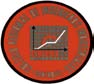 SISTEMA DE GESTIÓN DE CALIDADRevisión:0REGISTRO DE DOCUMENTACIÓNFecha:21/08/2009CRINI-FOR-PRE-001DEPARTAMENTOACTIVIDADCÓDIGONOMBRE DEL DOCUMENTOTIPOREVISIONFECHA DE APROBACIÓNADMINISTRACIÓNComprasCRINI-FOR-ADM-001Evaluación de ProvedoresFormato03/02/201003/02/2010ADMINISTRACIÓNComprasCRINI-FOR-ADM-002Cuadro de Necesidades de RecursosFormato03/02/201003/02/2010ADMINISTRACIÓNComprasCRINI-FOR-ADM-003Orden de CompraFormato03/02/201003/02/2010ADMINISTRACIÓNComprasCRINI-FOR-ADM-004Registro de Recepción de ProductoFormato03/02/201003/02/2010ADMINISTRACIÓNComprasCRINI-PRO-ADM-001Procedimiento de ComprasProcedimiento03/02/201003/02/2010ADMINISTRACIÓNMantenimientoCRINI-PRO-ADM-002Procedimiento de MantenimientoProcedimiento03/02/201003/02/2010ADMINISTRACIÓNMantenimientoCRINI-FOR-ADM-005Lista de verificación de mantenimiento de instalacionesFormato03/02/201003/02/2010ADMINISTRACIÓNMantenimientoCRINI-FOR-ADM-006Solicitud de MantenimientoFormato03/02/201003/02/2010ADMINISTRACIÓNRecursos humanosCRINI-PRO-ADM-003Procedimiento de Capacitación de PersonalProcedimiento03/02/201003/02/2010ADMINISTRACIÓNRecursos humanosCRINI-FOR-ADM-007Plan anual de capacitación al personalFormato03/02/201003/02/2010ADMINISTRACIÓNRecursos humanosCRINI-FOR-ADM-008Necesidades de Capacitación por areaFormato03/02/201003/02/2010ADMINISTRACIÓNRecursos humanosCRINI-FOR-ADM-009Registro de CapacitaciónFormato03/02/201003/02/2010ADMINISTRACIÓNRecursos humanosCRINI-FOR-ADM-010Evaluación de Eventos de CapacitaciónFormato03/02/201003/02/2010ADMINISTRACIÓNRecursos humanosCRINI-FOR-ADM-011Formulario de Evaluación de desempeñoFormato03/02/201003/02/2010ADMINISTRACIÓNRecursos humanosCRINI-FOR-ADM-012Evaluación de PerfilFormato03/02/201003/02/2010ADMINISTRACIÓNRecursos humanosCRINI-PRO-ADM-004Procedimiento de Selección y Contratación de PersonalProcedimiento03/02/201003/02/2010ADMINISTRACIÓNRecursos humanosCRINI-FOR-ADM-013Solicitud de Requisición de personalFormato03/02/201003/02/2010ADMINISTRACIÓNRecursos humanosCRINI-DOC-ADM-001Perfil o requisitos del cargoDocumento03/02/201003/02/2010ADMINISTRACIÓNRecursos humanosCRINI-FOR-ADM-014Formato de entrevistaFormato03/02/201003/02/2010ADMINISTRACIÓNRecursos humanosCRINI-DOC-ADM-002Manual de FuncionesDocumento03/02/201003/02/2010ADMINISTRACIÓNRecursos humanosCRINI-FOR-ADM-015Test de ambiente de trabajoFormato03/02/201003/02/2010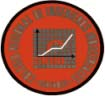 SISTEMA DE GESTIÓN DE CALIDADSISTEMA DE GESTIÓN DE CALIDADSISTEMA DE GESTIÓN DE CALIDADSISTEMA DE GESTIÓN DE CALIDADSISTEMA DE GESTIÓN DE CALIDADSISTEMA DE GESTIÓN DE CALIDADRevisión:Revisión:00EVALUACIÓN DE PROVEEDORESEVALUACIÓN DE PROVEEDORESEVALUACIÓN DE PROVEEDORESEVALUACIÓN DE PROVEEDORESEVALUACIÓN DE PROVEEDORESEVALUACIÓN DE PROVEEDORESFecha:Fecha:21/08/200921/08/2009CRINI-FOR-ADM- 001CRINI-FOR-ADM- 001CRINI-FOR-ADM- 001CRINI-FOR-ADM- 001CRINI-FOR-ADM- 001CRINI-FOR-ADM- 001Fecha:  	FAVOR CALIFIQUE LA GESTIÓN DE SU PROVEEDOR, FAVOR NO ANOTE SU NOMBRENOMBRE DE SU PROVEEDOR:  	1.- CUMPLIMIENTO EN LA VELOCIDAD DEL SERVICIOFecha:  	FAVOR CALIFIQUE LA GESTIÓN DE SU PROVEEDOR, FAVOR NO ANOTE SU NOMBRENOMBRE DE SU PROVEEDOR:  	1.- CUMPLIMIENTO EN LA VELOCIDAD DEL SERVICIOFecha:  	FAVOR CALIFIQUE LA GESTIÓN DE SU PROVEEDOR, FAVOR NO ANOTE SU NOMBRENOMBRE DE SU PROVEEDOR:  	1.- CUMPLIMIENTO EN LA VELOCIDAD DEL SERVICIOFecha:  	FAVOR CALIFIQUE LA GESTIÓN DE SU PROVEEDOR, FAVOR NO ANOTE SU NOMBRENOMBRE DE SU PROVEEDOR:  	1.- CUMPLIMIENTO EN LA VELOCIDAD DEL SERVICIOFecha:  	FAVOR CALIFIQUE LA GESTIÓN DE SU PROVEEDOR, FAVOR NO ANOTE SU NOMBRENOMBRE DE SU PROVEEDOR:  	1.- CUMPLIMIENTO EN LA VELOCIDAD DEL SERVICIOFecha:  	FAVOR CALIFIQUE LA GESTIÓN DE SU PROVEEDOR, FAVOR NO ANOTE SU NOMBRENOMBRE DE SU PROVEEDOR:  	1.- CUMPLIMIENTO EN LA VELOCIDAD DEL SERVICIOFecha:  	FAVOR CALIFIQUE LA GESTIÓN DE SU PROVEEDOR, FAVOR NO ANOTE SU NOMBRENOMBRE DE SU PROVEEDOR:  	1.- CUMPLIMIENTO EN LA VELOCIDAD DEL SERVICIOFecha:  	FAVOR CALIFIQUE LA GESTIÓN DE SU PROVEEDOR, FAVOR NO ANOTE SU NOMBRENOMBRE DE SU PROVEEDOR:  	1.- CUMPLIMIENTO EN LA VELOCIDAD DEL SERVICIOFecha:  	FAVOR CALIFIQUE LA GESTIÓN DE SU PROVEEDOR, FAVOR NO ANOTE SU NOMBRENOMBRE DE SU PROVEEDOR:  	1.- CUMPLIMIENTO EN LA VELOCIDAD DEL SERVICIOFecha:  	FAVOR CALIFIQUE LA GESTIÓN DE SU PROVEEDOR, FAVOR NO ANOTE SU NOMBRENOMBRE DE SU PROVEEDOR:  	1.- CUMPLIMIENTO EN LA VELOCIDAD DEL SERVICIOFecha:  	FAVOR CALIFIQUE LA GESTIÓN DE SU PROVEEDOR, FAVOR NO ANOTE SU NOMBRENOMBRE DE SU PROVEEDOR:  	1.- CUMPLIMIENTO EN LA VELOCIDAD DEL SERVICIONIVEL DE EXCELENCIAJIHGFEDCBACALIFICACIÓN10%20%30%40%50%60%70%80%90%100%2.- CUMPLIMIENTO EN LA CANTIDAD DE PRODUCTO QUE ENTREGA A TIEMPO2.- CUMPLIMIENTO EN LA CANTIDAD DE PRODUCTO QUE ENTREGA A TIEMPO2.- CUMPLIMIENTO EN LA CANTIDAD DE PRODUCTO QUE ENTREGA A TIEMPO2.- CUMPLIMIENTO EN LA CANTIDAD DE PRODUCTO QUE ENTREGA A TIEMPO2.- CUMPLIMIENTO EN LA CANTIDAD DE PRODUCTO QUE ENTREGA A TIEMPO2.- CUMPLIMIENTO EN LA CANTIDAD DE PRODUCTO QUE ENTREGA A TIEMPO2.- CUMPLIMIENTO EN LA CANTIDAD DE PRODUCTO QUE ENTREGA A TIEMPO2.- CUMPLIMIENTO EN LA CANTIDAD DE PRODUCTO QUE ENTREGA A TIEMPO2.- CUMPLIMIENTO EN LA CANTIDAD DE PRODUCTO QUE ENTREGA A TIEMPO2.- CUMPLIMIENTO EN LA CANTIDAD DE PRODUCTO QUE ENTREGA A TIEMPO2.- CUMPLIMIENTO EN LA CANTIDAD DE PRODUCTO QUE ENTREGA A TIEMPONIVEL DE EXCELENCIAJIHGFEDCBACALIFICACIÓN10%20%30%40%50%60%70%80%90%100%3.- CUMPLIMIENTO EN EL TIEMPO DE ENTREGA ( ENTREGAS A TIEMPO )3.- CUMPLIMIENTO EN EL TIEMPO DE ENTREGA ( ENTREGAS A TIEMPO )3.- CUMPLIMIENTO EN EL TIEMPO DE ENTREGA ( ENTREGAS A TIEMPO )3.- CUMPLIMIENTO EN EL TIEMPO DE ENTREGA ( ENTREGAS A TIEMPO )3.- CUMPLIMIENTO EN EL TIEMPO DE ENTREGA ( ENTREGAS A TIEMPO )3.- CUMPLIMIENTO EN EL TIEMPO DE ENTREGA ( ENTREGAS A TIEMPO )3.- CUMPLIMIENTO EN EL TIEMPO DE ENTREGA ( ENTREGAS A TIEMPO )3.- CUMPLIMIENTO EN EL TIEMPO DE ENTREGA ( ENTREGAS A TIEMPO )3.- CUMPLIMIENTO EN EL TIEMPO DE ENTREGA ( ENTREGAS A TIEMPO )3.- CUMPLIMIENTO EN EL TIEMPO DE ENTREGA ( ENTREGAS A TIEMPO )3.- CUMPLIMIENTO EN EL TIEMPO DE ENTREGA ( ENTREGAS A TIEMPO )NIVEL DE EXCELENCIAJIHGFEDCBACALIFICACIÓN10%20%30%40%50%60%70%80%90%100%4.- NIVEL DE COLABORACIÓN INMEDIATA E INCONDICIONAL CON USTED4.- NIVEL DE COLABORACIÓN INMEDIATA E INCONDICIONAL CON USTED4.- NIVEL DE COLABORACIÓN INMEDIATA E INCONDICIONAL CON USTED4.- NIVEL DE COLABORACIÓN INMEDIATA E INCONDICIONAL CON USTED4.- NIVEL DE COLABORACIÓN INMEDIATA E INCONDICIONAL CON USTED4.- NIVEL DE COLABORACIÓN INMEDIATA E INCONDICIONAL CON USTED4.- NIVEL DE COLABORACIÓN INMEDIATA E INCONDICIONAL CON USTED4.- NIVEL DE COLABORACIÓN INMEDIATA E INCONDICIONAL CON USTED4.- NIVEL DE COLABORACIÓN INMEDIATA E INCONDICIONAL CON USTED4.- NIVEL DE COLABORACIÓN INMEDIATA E INCONDICIONAL CON USTED4.- NIVEL DE COLABORACIÓN INMEDIATA E INCONDICIONAL CON USTEDNIVEL DE EXCELENCIAJIHGFEDCBACALIFICACIÓN10%20%30%40%50%60%70%80%90%100%5.- NO ES NADA CONFLICTIVA Y COLABORA CON EL EQUIPO DE TRABAJO DE LA EMPRESA5.- NO ES NADA CONFLICTIVA Y COLABORA CON EL EQUIPO DE TRABAJO DE LA EMPRESA5.- NO ES NADA CONFLICTIVA Y COLABORA CON EL EQUIPO DE TRABAJO DE LA EMPRESA5.- NO ES NADA CONFLICTIVA Y COLABORA CON EL EQUIPO DE TRABAJO DE LA EMPRESA5.- NO ES NADA CONFLICTIVA Y COLABORA CON EL EQUIPO DE TRABAJO DE LA EMPRESA5.- NO ES NADA CONFLICTIVA Y COLABORA CON EL EQUIPO DE TRABAJO DE LA EMPRESA5.- NO ES NADA CONFLICTIVA Y COLABORA CON EL EQUIPO DE TRABAJO DE LA EMPRESA5.- NO ES NADA CONFLICTIVA Y COLABORA CON EL EQUIPO DE TRABAJO DE LA EMPRESA5.- NO ES NADA CONFLICTIVA Y COLABORA CON EL EQUIPO DE TRABAJO DE LA EMPRESA5.- NO ES NADA CONFLICTIVA Y COLABORA CON EL EQUIPO DE TRABAJO DE LA EMPRESA5.- NO ES NADA CONFLICTIVA Y COLABORA CON EL EQUIPO DE TRABAJO DE LA EMPRESANIVEL DE EXCELENCIAJIHGFEDCBACALIFICACIÓN10%20%30%40%50%60%70%80%90%100%6.- CONOCE MUY BIEN LOS PROCESOS Y EL TRABAJO QUE REALIZA.- TIENE ALTA COMPETITIVIDAD6.- CONOCE MUY BIEN LOS PROCESOS Y EL TRABAJO QUE REALIZA.- TIENE ALTA COMPETITIVIDAD6.- CONOCE MUY BIEN LOS PROCESOS Y EL TRABAJO QUE REALIZA.- TIENE ALTA COMPETITIVIDAD6.- CONOCE MUY BIEN LOS PROCESOS Y EL TRABAJO QUE REALIZA.- TIENE ALTA COMPETITIVIDAD6.- CONOCE MUY BIEN LOS PROCESOS Y EL TRABAJO QUE REALIZA.- TIENE ALTA COMPETITIVIDAD6.- CONOCE MUY BIEN LOS PROCESOS Y EL TRABAJO QUE REALIZA.- TIENE ALTA COMPETITIVIDAD6.- CONOCE MUY BIEN LOS PROCESOS Y EL TRABAJO QUE REALIZA.- TIENE ALTA COMPETITIVIDAD6.- CONOCE MUY BIEN LOS PROCESOS Y EL TRABAJO QUE REALIZA.- TIENE ALTA COMPETITIVIDAD6.- CONOCE MUY BIEN LOS PROCESOS Y EL TRABAJO QUE REALIZA.- TIENE ALTA COMPETITIVIDAD6.- CONOCE MUY BIEN LOS PROCESOS Y EL TRABAJO QUE REALIZA.- TIENE ALTA COMPETITIVIDAD6.- CONOCE MUY BIEN LOS PROCESOS Y EL TRABAJO QUE REALIZA.- TIENE ALTA COMPETITIVIDADNIVEL DE EXCELENCIAJIHGFEDCBACALIFICACIÓN10%20%30%40%50%60%70%80%90%100%INDIQUE LOS PUNTOS POSITIVOS DEL PROVEEDOR:INDIQUE LOS PUNTOS NEGATIVOS DEL PROVEEDOR:INDIQUE LOS PUNTOS POSITIVOS DEL PROVEEDOR:INDIQUE LOS PUNTOS NEGATIVOS DEL PROVEEDOR:INDIQUE LOS PUNTOS POSITIVOS DEL PROVEEDOR:INDIQUE LOS PUNTOS NEGATIVOS DEL PROVEEDOR:INDIQUE LOS PUNTOS POSITIVOS DEL PROVEEDOR:INDIQUE LOS PUNTOS NEGATIVOS DEL PROVEEDOR:INDIQUE LOS PUNTOS POSITIVOS DEL PROVEEDOR:INDIQUE LOS PUNTOS NEGATIVOS DEL PROVEEDOR:INDIQUE LOS PUNTOS POSITIVOS DEL PROVEEDOR:INDIQUE LOS PUNTOS NEGATIVOS DEL PROVEEDOR:INDIQUE LOS PUNTOS POSITIVOS DEL PROVEEDOR:INDIQUE LOS PUNTOS NEGATIVOS DEL PROVEEDOR:INDIQUE LOS PUNTOS POSITIVOS DEL PROVEEDOR:INDIQUE LOS PUNTOS NEGATIVOS DEL PROVEEDOR:INDIQUE LOS PUNTOS POSITIVOS DEL PROVEEDOR:INDIQUE LOS PUNTOS NEGATIVOS DEL PROVEEDOR:INDIQUE LOS PUNTOS POSITIVOS DEL PROVEEDOR:INDIQUE LOS PUNTOS NEGATIVOS DEL PROVEEDOR:INDIQUE LOS PUNTOS POSITIVOS DEL PROVEEDOR:INDIQUE LOS PUNTOS NEGATIVOS DEL PROVEEDOR:Revisado por Representante de la Presidencia:FirmaRevisado por Representante de la Presidencia:FirmaRevisado por Representante de la Presidencia:FirmaRevisado por Representante de la Presidencia:FirmaRevisado por Representante de la Presidencia:FirmaAprobado por Presidente:FirmaAprobado por Presidente:FirmaAprobado por Presidente:FirmaAprobado por Presidente:FirmaAprobado por Presidente:FirmaAprobado por Presidente:FirmaSISTEMA DE GESTIÓN DE CALIDADRevisión:0ORDEN DE COMPRAFecha:21/08/2009CRINI-FOR-ADM- 003CANTIDADDETALLESPRECIO UNITTOTALSUB-TOTALTOTAL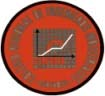 SISTEMA DE GESTIÓN DE CALIDADRevisión:0REGISTRO RECEPCIÓN DE PRODUCTOSFecha:21/08/2009CRINI-FOR-ADM- 004FECHACANTIDADDESCRIPCIONNº DE GUÍA DE REMISIÓNRECIBIDO POR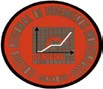 SISTEMA DE GESTION DE CALIDADREVISIÓN0:00Cuadro de Necesidad de RecursosFECHA03/02/2010CRINI-FOR-ADM-002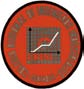 SISTEMA DE GESTIÓN DE CALIDADRevisión:00PROCEDIMIENTO DE COMPRASFecha:03/02/2010CRINI-PRO-ADM-001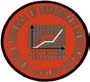 SISTEMA DE GESTIÓN DE CALIDADRevisión:00PROCEDIMIENTO DE MANTENIMIENTOFecha:03/02/2010CRINI-PRO-ADM-002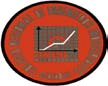 SISTEMA DE GESTION DE CALIDADREVISIÓN00.Solicitud de MantenimientoFECHA03/02/2010CRINI-FOR-ADM-006DepartamentoFecha de laSolicitudNombre delSolicitanteRecibido porMotivo de la solicitudMotivo de la solicitudObservacionesObservacionesDescripción de la SolicitudDescripción de la SolicitudDescripción de la SolicitudDescripción de la SolicitudRevisado por Representante de lFirmaa Presidencia:Aprobado por Presidente:FirmaRevisado por Representante de lFirmaobado por Presidente:Firma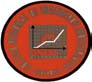 SISTEMA DE GESTION DE CALIDADREVISIÓN0:00Lista de Verificación de Mantenimiento de InstalacionesFECHA0302/2010CRINI-FOR-ADM-005instalacionesSINOLa piscina esta con cloroLa cancha esta limpiaEl sistema eléctrico del sauna esta funcionado adecuadamenteEl Bar esta totalmente limpioEl área de distracciones esta completo y limpioEl auditoria es limpio y cuenta con todos los equipos y dispositivos funcionandoLas oficinas estan limpias.Los equipos de computo esta funcionando correctamenteSISTEMA DE GESTION DE CALIDADREVISIÓN0:00Cuadro de Necesidad de RecursosFECHA03/02/2010CRINI-FOR-ADM-002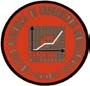 SISTEMA DE GESTIÓN DE CALIDADRevisión:00PROCEDIMIENTO DE SELECCIÓN Y CONTRATACION DE PERSONALFecha:2009-08-21CRINI-PRO-ADM-004Página 1 de 2Página 1 de 2SISTEMA DE GESTIÓN DE CALIDADRevisión:00FORMATO DE ENTREVISTAFecha:2009-08-21CRINI-FOR-ADM-014Página 1 de 3Página 1 de 3Estado Civil:Nombre del Conyugue:Nombre del Conyugue:Nombre del Conyugue:Nombre del Conyugue:Nombre del Conyugue:Actividad:Edad:Edad:Lugar/ Trabajo:Lugar/ Trabajo:Lugar/ Trabajo:Tiempo de casado o unión de Hecho:No. De HijosNo. De HijosNo. De HijosNo. De HijosNo. De HijosComo se negocian  las decisiones en el hogar:Como se negocian  las decisiones en el hogar:Como se negocian  las decisiones en el hogar:Como se negocian  las decisiones en el hogar:Como se negocian  las decisiones en el hogar:Como se negocian  las decisiones en el hogar:Que  concepto tiene de su esposa:Que  concepto tiene de su esposa:Que  concepto tiene de su esposa:Que  concepto tiene de su esposa:Que  concepto tiene de su esposa:Que  concepto tiene de su esposa:Padres (Nombres )ActividadActividadActividadActividadEdadHermanos (Nombres )ActividadActividadActividadActividadEdadCon quienes vive actualmente?Con quienes vive actualmente?Donde?Donde?Es propio o arrendado?Es propio o arrendado?Estudia actualmente?Estudia actualmente?Estudia actualmente?Estudia actualmente?Estudia actualmente?Qué Estudia?Qué Estudia?Dónde?Dónde?Dónde?Dónde?Dónde?NivelHorarioQué lo motivo a escoger su carrera?Qué lo motivo a escoger su carrera?Qué lo motivo a escoger su carrera?Qué lo motivo a escoger su carrera?Qué lo motivo a escoger su carrera?Qué lo motivo a escoger su carrera?Qué lo motivo a escoger su carrera?Ha recibido alguna Mención Especial de estudios en su trayectoria académica?	 	Ha recibido alguna Mención Especial de estudios en su trayectoria académica?	 	Ha recibido alguna Mención Especial de estudios en su trayectoria académica?	 	Ha recibido alguna Mención Especial de estudios en su trayectoria académica?	 	Ha recibido alguna Mención Especial de estudios en su trayectoria académica?	 	Ha recibido alguna Mención Especial de estudios en su trayectoria académica?	 	Ha recibido alguna Mención Especial de estudios en su trayectoria académica?	 	Cuáles son sus metas más cercanas en el ámbito de estudios?  	Cuáles son sus metas más cercanas en el ámbito de estudios?  	Cuáles son sus metas más cercanas en el ámbito de estudios?  	Cuáles son sus metas más cercanas en el ámbito de estudios?  	Cuáles son sus metas más cercanas en el ámbito de estudios?  	Cuáles son sus metas más cercanas en el ámbito de estudios?  	Cuáles son sus metas más cercanas en el ámbito de estudios?  	Conocimientos adicionalesIngles %HablaLeeComputación %Computación %Computación %ExcelExcelExcelWordWordWordAccessAccessAccessPower PointPower PointPower PointOtros:   	Otros:   	Otros:   	Otros:   	Otros:   	Otros:   	Otros:   	Altura:Presencia	MB (	)	B (   )	R (	)	M (   )Presencia	MB (	)	B (   )	R (	)	M (   )Presencia	MB (	)	B (   )	R (	)	M (   )Color de cabello :Color de cabello :Color de Ojos :Color de Piel :Condiciones Físicas Generales ( Salud )  	Ha sufrido alguna enfermedad u operación?  	Condiciones Físicas Generales ( Salud )  	Ha sufrido alguna enfermedad u operación?  	Condiciones Físicas Generales ( Salud )  	Ha sufrido alguna enfermedad u operación?  	Condiciones Físicas Generales ( Salud )  	Ha sufrido alguna enfermedad u operación?  	Es miembro de algún club social:	SI (  )	NO (   )	Cuál?   	Deporte Favorito:    	Hobbies:    	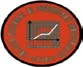 SISTEMA DE GESTIÓN DE CALIDADRevisión:EVALUACIÓN DEL PERFILFecha:CRINI-FOR-ADM-012Página 1 de 1Página 1 de 1ParámetrosPuntajesGlobalesRequisitosPuntosEvaluaciónFormaciónAcadémicaFormaciónAcadémicaFormaciónAcadémicaExperienciaLaboralExperienciaLaboralExperienciaLaboralEntrenamientoEntrenamientoEntrenamientoEntrenamientoEntrenamientoHabilidadesHabilidadesHabilidadesHabilidadesHabilidadesTOTALES0TOTALES00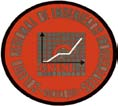 SISTEMA DE GESTIÓN DE LA CALIDADRevisión:0SOLICITUD DE REQUISICIÓN DE PERSONALFecha:21/08/2009CRINI-FOR-ADM-013Página 1 de 2Página 1 de 2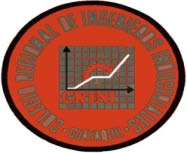 SISTEMA DE GESTIÓN DE CALIDADRevisión:0PERFIL O REQUISITOS DEL CARGOFecha:21/08/2009CRINI-DOC-ADM-001Página 1 de 1Página 1 de 1ParámetrosPuntajesGlobalesRequisitosRequisitosPuntosFormaciónAcadémicaFormaciónAcadémicaFormaciónAcadémicaExperienciaLaboralExperienciaLaboralExperienciaLaboralEntrenamientoEntrenamientoEntrenamientoEntrenamientoEntrenamientoHabilidadesHabilidadesHabilidadesHabilidadesHabilidadesTOTALES0TOTALES0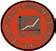 SISTEMA DE GESTIÓN DE CALIDADRevisión:0TEST  DE AMBIENTE LABORALFecha:21/08/2009CRINI-FOR-ADM-015Página 1 de 1Página 1 de 1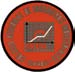 SISTEMA DE GESTIÓN DE CALIDADRevisión:00PROCEDIMIENTO CAPACITACION DE PERSONALFecha:2009-08-21CRINI-PRO-ADM-003Página 1 de 2Página 1 de 2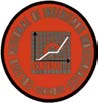 SISTEMA DE GESTIÓN DE CALIDADRevisión:00NECESIDADES DE CAPACITACIÓN POR ÁREAFecha:2009-08-21CRINI-FOR-ADM-008SISTEMA DE GESTIÓN DE CALIDADRevisión:00NECESIDADES DE CAPACITACIÓN POR ÁREAFecha:2009-08-21CRINI-FOR-ADM-008SISTEMA DE GESTIÓN DE CALIDADRevisión:00EVALUACIÓN DE EVENTOS DE CAPACITACIÓN DEL PERSONALFecha:2009-08-21CRINI-FOR-ADM-010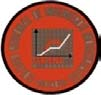 SISTEMA DE GESTIÓN DE CALIDADREGISTRO DE CAPACITACIÓNRevisión:0SISTEMA DE GESTIÓN DE CALIDADREGISTRO DE CAPACITACIÓNFecha:10/10/2009CRINI-FOR-OPE- 004Página 1 de 2Página 1 de 2NOMBRESAPELLIDOSFIRMA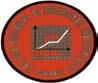 SISTEMA DE GESTIÓN DE CALIDADRevisión:0PLAN ANUAL DE CAPACITACIÓN AL PERSONALFecha:10/10/2009CRINI-FOR-ADM - 007NoCURSOS A DICTARSEHORASPROFESORCOSTO INTERNOCOSTO EXTERNOCOSTONoCURSOS A DICTARSEHORASPROFESORCOSTO INTERNOCOSTO EXTERNOCOSTOENEROFEBR.MARZOABRILMAYOJUNIOJULIOAGOSTOSEPT.OCT.NOV.DCBRE.Revisado por Representante de lFirmaa Presidencia:Aprobado por Presidente:FirmaRevisado por Representante de lFirmaobado por Presidente:FirmaSISTEMA DE GESTIÓN DE CALIDADRevisión:00FORMULARIO DE EVALUACIÓN DE DESEMPEÑOFecha:2009-08-21CRINI-FOR-ADM-011SISTEMA DE GESTIÓN DE CALIDADRevisión:00FORMULARIO DE EVALUACIÓN DE DESEMPEÑOFecha:2009-08-21CRINI-FOR-ADM-011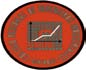 SISTEMA DE GESTIÓN DE CALIDADRevisión:0REGISTRO DE DOCUMENTACIÓNFecha:21/08/2009CRINI-FOR-PRE-001DEPARTAMENTOACTIVIDADCÓDIGONOMBRE DEL DOCUMENTOTIPOREVISIONFECHA DEAPROBACIÓNFINANZASTesoreríaCRINI-PRO-FIN-001Procedimiento de Tesorería y RecaudaciónProcedimiento23/11/200923/11/2009FINANZASTesoreríaCRINI-DOC-FIN-001Programación de RecorridosDocumento23/11/200923/11/2009FINANZASTesoreríaCRINI-FOR-FIN-001Reporte de ingreso a colegioFormato23/11/200923/11/2009FINANZASTesoreríaCRINI-FOR-FIN-002Alquiler de instalacionesFormato23/11/200923/11/2009FINANZASTesoreríaCRINI-FOR-FIN-003Registro de Ingresos por capacitación y AssesoríaFormato23/11/200923/11/2009FINANZASTesoreríaDocumento no requierecodificaciónComprobante de retenciónFormato23/11/200923/11/2009FINANZASTesoreríaCRINI-FOR-FIN-005Comprobante de egreso de cajaFormato23/11/200923/11/2009SISTEMA DE GESTIÓN DE CALIDADRevisión:00PROCEDIMIENTO DE TESORERIA Y RECAUDACIONFecha:2009-08-21CRINI-PRO-FIN-001SISTEMA DE GESTIÓN DE CALIDADRevisión:00PROCEDIMIENTO DE TESORERIA Y RECAUDACIONFecha:2009-08-21CRINI-PRO-FIN-001SISTEMA DE GESTIÓN DE CALIDADRevisión:0COMPROBANTE DE EGRESO DE CAJAFecha:21/08/2009CRINI-FOR-FIN- 005Página 1 de 1Página 1 de 1CUENTACONCEPTOVALOR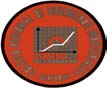 SISTEMA DE GESTIÓN DE CALIDADRevisión:0PROGRAMACIÓN DE RECORRIDOSFecha:21/08/2009CRINI-DOC-FIN- 001Página 1 de 1Página 1 de 1FECHANº de SociosNombre del SocioDirecciónTeléfono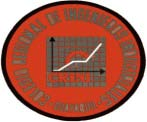 SISTEMA DE GESTION DE CALIDADREVISIÓN0:00ALQUILER DE INSTALACIONESFECHA09/08/2009CRINI-FOR-FIN-002Nombre del clienteDescripción de la Instalación o área que se va a alquilarValor del alquiler50% inicial del total del valor del alquiler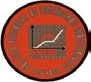 SISTEMA DE GESTION DE CALIDADREVISIÓN0:00REGISTRO DE INGRESOS POR CAPACITACIÓN Y ASESORÍAFECHA09/08/2009CRINI-FOR-FIN-003PAGINA 1 DE 1PAGINA 1 DE 1FECHANOMBRE DEL CURSO /ASESORÍACOSTO UNITARIONº DE PARTICIPANTESPAGO DE INSTRUCTOR/ ASESORINGRESOS NETOSISTEMA DE GESTION DE CALIDADREVISIÓN0:00REPORTE DE INGRESO A COLEGIOFECHA09/08/2009CRINI-FOR-FIN-001PAGINA 1 DE 1PAGINA 1 DE 1FECHADESCRIPCIÓN DEL INGRESOEFECTIVOCHEQUEDEPOSITO EN CTA.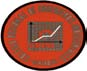 SISTEMA DE GESTIÓN DE CALIDADRevisión:0REGISTRO DE DOCUMENTACIÓNFecha:21/08/2009CRINI-FOR-PRE-001DEPARTAMENTOACTIVIDADCÓDIGONOMBRE DEL DOCUMENTOTIPOREVISIONFECHA DEAPROBACIÓNOPERACIONESVenta  deServiciosCRINI-PRO-OPE-001Procedimiento de Capacitación para Afiliados y pùblico en generalProcedimiento23/11/200923/11/2009OPERACIONESVenta  deServiciosCRINI-PRO-OPE-002Procedimiento de asesoríasProcedimiento23/11/200923/11/2009OPERACIONESVenta  deServiciosCRINI-DOC-OPE-001Certificado de Participación en el CursoDocumento23/11/200923/11/2009OPERACIONESVenta  deServiciosCRINI-FOR-OPE-001Evaluación de Eventos de CapacitaciónFormato23/11/200923/11/2009OPERACIONESVenta  deServiciosCRINI-FOR-OPE-002Hoja de inscripción a cursos de capacitaciónFormato23/11/200923/11/2009OPERACIONESVenta  deServiciosCRINI-DOC-OPE-002Plan anual de CapacitaciónDocumento23/11/200923/11/2009OPERACIONESVenta  deServiciosCRINI-FOR-OPE-003Programación del Curso a DictarseFormato23/11/200923/11/2009OPERACIONESVenta  deServiciosCRINI-FOR-OPE-004Registro de CapacitaciónFormato23/11/200923/11/2009OPERACIONESVenta  deServiciosCRINI-FOR-OPE-005Registro de Capacitaciones CumpliadasFormato23/11/200923/11/2009OPERACIONESVenta  deServiciosCRINI-FOR-OPE-006Registro de ConsultoresFormato23/11/200923/11/2009OPERACIONESVenta  deServiciosCRINI-FOR-OPE-007Registro de Instructores CapacitadosFormato23/11/200923/11/2009OPERACIONESVenta  deServiciosCRINI-DOC-OPE-003Plan anual de AsesoríaDocumento23/11/200923/11/2009OPERACIONESVenta  deServiciosCRINI-DOC-OPE-004Lista de Empresas Actualizadas y ContactosDocumento23/11/200923/11/2009OPERACIONESAfiliaciónCRINI-PRO-OPE-003Procedimiento de afiliaciónProcedimiento23/11/200923/11/2009OPERACIONESAfiliaciónCRINI-FOR-OPE-008Formulario para credencialFormato23/11/200923/11/2009OPERACIONESAfiliaciónCRINI-FOR-OPE-009Registro de AfiliaciónFormato23/11/200923/11/2009OPERACIONESAfiliaciónCRINI-DOC-OPE-005Requisitos de AfiliaciónDocumento23/11/200923/11/2009OPERACIONESAfiliaciónCRINI-DOC-OPE-006Convocatoria a Sesión de DirectorioDocumento23/11/200923/11/2009OPERACIONESAfiliaciónCRINI-DOC-OPE-007Acta de Sesión Ordinaria del DirectorioDocumento23/11/200923/11/2009OPERACIONESAfiliaciónCRINI-FOR-OPE-010Credencial de AfiliaciónFormato23/11/200923/11/2009OPERACIONESAfiliaciónCRINI-FOR-OPE-011Actualización de datos de afiliadosFormato12/01/201012/01/2010OPERACIONESUso deInstalacionesCRINI-PRO-OPE-004Procedimiento de Uso de InstalacionesProcedimiento23/11/200923/11/2009OPERACIONESUso deInstalacionesCRINI-PRO-OPE-005Procedimiento de Alquiler de Instalaciones para EventosProcedimiento23/11/200923/11/2009OPERACIONESUso deInstalacionesCRINI-FOR-FIN-002Formato de alquiler de InstalacionesFormato23/11/200923/11/2009OPERACIONESUso deInstalacionesCRINI-FOR-FIN-001Reporte  de ingreso a colegioFormato23/11/200923/11/2009SISTEMA DE GESTIÓN DE CALIDADRevisión:00PROCEDIMIENTO DE CAPACITACIÓN PARA AFILIADOSY PUBLICO EN GENERALFecha:2009-08-21CRINI-PRO-OPE-001SISTEMA DE GESTIÓN DE CALIDADRevisión:00PROCEDIMIENTO DE CAPACITACIÓN PARA AFILIADOS Y PUBLICO EN GENERALFecha:2009-08-21CRINI-PRO-OPE-001SISTEMA DE GESTIÓN DE CALIDADRevisión:00EVALUACIÓN DE EVENTOS DE CAPACITACIÓNFecha:2009-08-21CRINI-FOR-OPE-001SISTEMA DE GESTIÓN DE CALIDADRevisión:00PROCEDIMIENTO DE CAPACITACIÓN PARA AFILIADOS Y PUBLICO EN GENERALFecha:2009-08-21CRINI-PRO-OPE-001SISTEMA DE GESTIÓN DE CALIDADRevisión:00PROCEDIMIENTO DE ASESORÍASFecha:2009-08-21CRINI-PRO-OPE-002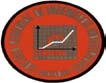 SISTEMA  DE GESTIÓN DE CALIDADRevisión:0PLAN ANUAL DE ASESORÍAFecha:10/10/2009CRINI-DOC-OPE- 003Página 1 de 1Página 1 de 1ASESORÍA A REALIZARSEHORASASESORCOSTOMesesMesesMesesMesesMesesMesesMesesMesesMesesMesesMesesMesesASESORÍA A REALIZARSEHORASASESORCOSTOENEROFEBR.MARZOABRILMAYOJUNIOJULIOAGOSTOSEPT.OCT.NOV.DCBRE.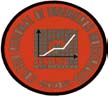 SISTEMA DE GESTIÓN DE CALIDADRevisión:0LISTA DE EMPRESAS ACTUALIZADAS Y CONTACTOSFecha:10/10/2009CRINI-DOC-OPE-004Página 1 de 1Página 1 de 1NoNOMBRE DE EMPRESACIUDADDIRECCIÓNTELÉFONONOMBRE DEL CONTACTOTIPO DE I NDUSTRIASISTEMA DE GESTIÓN DE CALIDADRevisión:00PROCEDIMIENTO DE AFILIACIÓNFecha:2009-08-21CRINI-PRO-OPE-003SISTEMA DE GESTIÓN DE CALIDADRevisión:00PROCEDIMIENTO DE AFILIACIÓNFecha:2009-08-21CRINI-PRO-OPE-003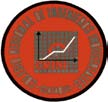 SISTEMA DE GESTIÓN DE CALIDADRevisión:ACTA DE SESIÓN ORDINARIA DEL DIRECTORIOFecha:CRINI-DOC-OPE-007SISTEMA DE GESTIÓN DE CALIDADRevisión:ACTA DE SESIÓN ORDINARIA DEL DIRECTORIOFecha:CRINI-DOC-OPE-007SISTEMA DE GESTIÓN DE CALIDADRevisión:CONVOCATORIA A SESIÓN DE DIRECTORIOFecha:CRINI-DOC-OPE-006SISTEMA DE GESTIÓN DE CALIDADRevisión:00PROCEDIMIENTO DE USO DE INSTALACIONESCRINI-PRO-OPE-004SISTEMA DE GESTIÓN DE CALIDADRevisión:00PROCEDIMIENTO DE ALQUILER DE INSTALACIONESPARA EVENTOSCRINI-PRO-OPE-005SISTEMA DE GESTIÓN DE CALIDADRevisión00MANUAL DE CALIDADFechaCRINI-DOC-PRE-001SISTEMA DE GESTIÓN DE CALIDADRevisión00MANUAL DE CALIDADFechaCRINI-DOC-PRE-001SISTEMA DE GESTIÓN DE CALIDADRevisión00MANUAL DE CALIDADFechaCRINI-DOC-PRE-001SISTEMA DE GESTIÓN DE CALIDADRevisión00MANUAL DE CALIDADFechaCRINI-DOC-PRE-001SISTEMA DE GESTIÓN DE CALIDADRevisión00MANUAL DE CALIDADFechaCRINI-DOC-PRE-001SISTEMA DE GESTIÓN DE CALIDADRevisión00MANUAL DE CALIDADFechaCRINI-DOC-PRE-001SISTEMA DE GESTIÓN DE CALIDADRevisión00MANUAL DE CALIDADFechaCRINI-DOC-PRE-001SISTEMA DE GESTIÓN DE CALIDADRevisión00MANUAL DE CALIDADFechaCRINI-DOC-PRE-001SISTEMA DE GESTIÓN DE CALIDADRevisión00MANUAL DE CALIDADFechaCRINI-DOC-PRE-001SISTEMA DE GESTIÓN DE CALIDADRevisión00MANUAL DE CALIDADFechaCRINI-DOC-PRE-001SISTEMA DE GESTIÓN DE CALIDADRevisión00MANUAL DE CALIDADFechaCRINI-DOC-PRE-001SISTEMA DE GESTIÓN DE CALIDADRevisión00MANUAL DE CALIDADFechaCRINI-DOC-PRE-001SISTEMA DE GESTIÓN DE CALIDADRevisión00MANUAL DE CALIDADFechaCRINI-DOC-PRE-001SISTEMA DE GESTIÓN DE CALIDADRevisión00MANUAL DE CALIDADFechaCRINI-DOC-PRE-001SISTEMA DE GESTIÓN DE CALIDADRevisión00MANUAL DE CALIDADFechaCRINI-DOC-PRE-001SISTEMA DE GESTIÓN DE CALIDADRevisión00OBJETIVOS DE CALIDADFechaCRINI-DOC-PRE-003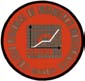 SISTEMA DE GESTIÓN DE CALIDADRevisión00POLÍTICA DE CALIDADFechaCRINI-DOC-PRE-002SISTEMA DE GESTIÓN DE CALIDADRevisión00PROCEDIMIENTO DE CONTROL DE DOCUMENTOSFechaCRINI-PRO-PRE-001CÓDIGO DE ÁREAÁREAPREPresidenciaADMAdministraciónFINFinanzasOPEOperacionesCÓDIGO DE DOCUMENTOTIPO DE DOCUMENTOPROProcedimientoDOCDocumentoREGRegistroINSInstructivoESPEspecificaciónFORFormatoSISTEMA DE GESTIÓN DE CALIDADRevisión00PROCEDIMIENTO DE CONTROL DE DOCUMENTOSFechaCRINI-PRO-PRE-001SISTEMA DE GESTIÓN DE CALIDADRevisión00PROCEDIMIENTO DE CONTROL DE REGISTROSFechaCRINI-PRO-PRE-002SISTEMA DE GESTIÓN DE CALIDADRevisión00PLANIFICACIÓN DEL SISTEMA DE GESTIÓN DE CALIDADFechaCRINI-DOC-PRE-006SISTEMA DE GESTIÓN DE CALIDADRevisión00PLANIFICACIÓN DEL SISTEMA DE GESTIÓN DE CALIDADFechaCRINI-DOC-PRE-006RESULTADO /REGISTROSVERIFICACIÓNPRESIDENCIALNoACTIVIDADBREVE DESCRIPCIÓNRESPONSABLESPLAZORESULTADO /REGISTROSVERIFICACIÓNPRESIDENCIALRESULTADO /REGISTROSVERIFICACIÓNPRESIDENCIAL111222333444555666777888999101010SISTEMA DE GESTIÓN DE CALIDADRevisión00PROCEDIMIENTO DE AUDITORÍAS INTERNASFechaCRINI-PRO-PRE-003SISTEMA DE GESTIÓN DE CALIDADRevisión00PROCEDIMIENTO DE AUDITORÍAS INTERNASFechaCRINI-PRO-PRE-003SISTEMA DE GESTIÓN DE CALIDADRevisión00PROCEDIMIENTO DE AUDITORÍAS INTERNASFechaCRINI-PRO-PRE-003SISTEMA DE GESTIÓN DE CALIDADRevisión00PROCEDIMIENTO DE AUDITORÍAS INTERNASFechaCRINI-PRO-PRE-003SISTEMA DE GESTIÓN DE CALIDADRevisión00PROCEDIMIENTO DE AUDITORÍAS INTERNASFechaCRINI-PRO-PRE-003SISTEMA DE GESTIÓN DE CALIDADRevisión00PROCEDIMIENTO DE AUDITORÍAS INTERNASFechaCRINI-PRO-PRE-003RESUMEN EJECUTIVORESUMEN EJECUTIVORESUMEN EJECUTIVORESULTADO DE LA AUDITORIARESULTADO DE LA AUDITORIARESULTADO DE LA AUDITORIATipoNoDescripciónNo Conformidad(nn)1No Conformidad(nn)2No Conformidad(nn)3Observación(nn)1Observación(nn)2Nombre y firma del equipo auditorNombre y firma delRepresentante de la DirecciónSISTEMA DE GESTIÓN DE CALIDADRevisiónPROGRAMA ANUAL DE AUDITORIAS INTERNASFechaCRINI-DOC-PRE-005NºDPTO. / ÁREA A AUDITARACTIVIDAD A AUDITARAUDITOR/RESFECHA PREVISTA AUDITORIAFECHA EFECTIVA AUDITORIAOBSERVACIONESELABORADO POR:FECHA:ELABORADO POR:FECHA:ELABORADO POR:FECHA:APROBADO POR:FECHA:APROBADO POR:FECHA:APROBADO POR:FECHA:APROBADO POR:FECHA:SISTEMA DE GESTIÓN DE CALIDADRevisión00PROCEDIMIENTO DE ACCIONES CORRECTIVAS YPREVENTIVASFechaCRINI-PRO-PRE-004SISTEMA DE GESTIÓN DE CALIDADRevisión00PROCEDIMIENTO DE ACCIONES CORRECTIVAS Y PREVENTIVASFechaCRINI-PRO-PRE-004SISTEMA DE GESTIÓN DE CALIDADRevisión00PLAN DE ACCION CORRECTIVO- PREVENTIVOFechaCRINI-FOR-PRE-013Tema /Asunto:Tema /Asunto:Tema /Asunto:Ref:Tema /Asunto:Tema /Asunto:Tema /Asunto:Fecha inicio:Fecha inicio:Tema /Asunto:Tema /Asunto:Tema /Asunto:Realizado por:Realizado por:1.- Personas que participan en la acción y coordinador:2.- Descripción del problema que se quiere eliminar o evitar:2.- Descripción del problema que se quiere eliminar o evitar:2.- Descripción del problema que se quiere eliminar o evitar:2.- Descripción del problema que se quiere eliminar o evitar:3.- Acciones precedentes o primeras acciones adoptadas:3.- Acciones precedentes o primeras acciones adoptadas:3.- Acciones precedentes o primeras acciones adoptadas:3.- Acciones precedentes o primeras acciones adoptadas:3.- Acciones precedentes o primeras acciones adoptadas:4.- Causa o causas que generan el problema o que lo pueden generar:4.- Causa o causas que generan el problema o que lo pueden generar:4.- Causa o causas que generan el problema o que lo pueden generar:4.- Causa o causas que generan el problema o que lo pueden generar:4.- Causa o causas que generan el problema o que lo pueden generar:5.- Soluciones que atacan la causa del problema, posibles acciones:5.- Soluciones que atacan la causa del problema, posibles acciones:5.- Soluciones que atacan la causa del problema, posibles acciones:5.- Soluciones que atacan la causa del problema, posibles acciones:5.- Soluciones que atacan la causa del problema, posibles acciones:6.- Acciones correctivas / preventivas finalmente realizadas, incluyendo fechas:6.- Acciones correctivas / preventivas finalmente realizadas, incluyendo fechas:6.- Acciones correctivas / preventivas finalmente realizadas, incluyendo fechas:6.- Acciones correctivas / preventivas finalmente realizadas, incluyendo fechas:6.- Acciones correctivas / preventivas finalmente realizadas, incluyendo fechas:7.- Acciones  que  se  efectuarán  para  verificar  la  eficacia  de  las  soluciones  implantadas,  fechas  y responsables:7.- Acciones  que  se  efectuarán  para  verificar  la  eficacia  de  las  soluciones  implantadas,  fechas  y responsables:7.- Acciones  que  se  efectuarán  para  verificar  la  eficacia  de  las  soluciones  implantadas,  fechas  y responsables:7.- Acciones  que  se  efectuarán  para  verificar  la  eficacia  de  las  soluciones  implantadas,  fechas  y responsables:7.- Acciones  que  se  efectuarán  para  verificar  la  eficacia  de  las  soluciones  implantadas,  fechas  y responsables:8.- Resultados obtenidos, conclusión del expediente:8.- Resultados obtenidos, conclusión del expediente:8.- Resultados obtenidos, conclusión del expediente:8.- Resultados obtenidos, conclusión del expediente:8.- Resultados obtenidos, conclusión del expediente:NO DEBE CONCLUIRSE UNA ACCIÓN HASTA QUE NO SE HAYA VERIFICADO LA EFICACIA DE LAS SOLUCIONES IMPLANTADAS O BIEN SE HAYAN ARGUMENTADO LAS CAUSAS DE SU CIERRENO DEBE CONCLUIRSE UNA ACCIÓN HASTA QUE NO SE HAYA VERIFICADO LA EFICACIA DE LAS SOLUCIONES IMPLANTADAS O BIEN SE HAYAN ARGUMENTADO LAS CAUSAS DE SU CIERREFirma Responsable de la acción:Fecha cierre:Firma Responsable de la acción:Fecha cierre:Firma Responsable de la acción:Fecha cierre:SISTEMA DE GESTIÓN DE CALIDADRevisión00PROCEDIMIENTO DE CONTROL DE SERVICIO NOCONFORMEFechaCRINI-PRO-PRE-005SISTEMA DE GESTIÓN DE CALIDADRevisión00MEDICIÓN DE LA SATISFACCIÓN DEL CLIENTE YQUEJASFechaCRINI-PRO-PRE-006SISTEMA DE GESTIÓN DE CALIDADRevisión00MEDICIÓN DE LA SATISFACCIÓN DEL CLIENTE Y QUEJASFechaCRINI-PRO-PRE-006SISTEMA DE GESTIÓN DE CALIDADRevisión00PROCEDIMIENTO DE MEJORAMIENTO CONTINUOFechaCRINI-PRO-PRE-008SISTEMA DE GESTIÓN DE CALIDADRevisión00PROCEDIMIENTO DE MEJORAMIENTO CONTINUOFechaCRINI-PRO-PRE-008SISTEMA DE GESTIÓN DE CALIDADRevisión00PROCEDIMIENTO DE MEJORAMIENTO CONTINUOFechaCRINI-PRO-PRE-008SISTEMA DE GESTIÓN DE CALIDADRevisión00PROCEDIMIENTO DE MEJORAMIENTO CONTINUOFechaCRINI-PRO-PRE-008SISTEMA DE GESTIÓN DE CALIDADRevisión00PROCEDIMIENTO DE MEJORAMIENTO CONTINUOFechaCRINI-PRO-PRE-008SISTEMA DE GESTIÓN DE CALIDADRevisión00PROCEDIMIENTO DE REVISIÓN POR LA PRESIDENCIAFechaCRINI-PRO-PRE-007SISTEMA DE GESTIÓN DE CALIDADRevisión00PROCEDIMIENTO DE REVISIÓN POR LA PRESIDENCIAFechaCRINI-PRO-PRE-007SISTEMA DE GESTIÓN DE CALIDADRevisión00MANUAL DE FUNCIONES Y RESPONSABILIDADES DEL COLEGIO DE PROFESIONALESFechaCRINI-DOC-ADM-002SISTEMA DE GESTIÓN DE CALIDADRevisión00MANUAL DE FUNCIONES Y RESPONSABILIDADES DEL COLEGIO DE PROFESIONALESFechaCRINI-DOC-ADM-002SISTEMA DE GESTIÓN DE CALIDADRevisión00MANUAL DE FUNCIONES Y RESPONSABILIDADES DEL COLEGIO DE PROFESIONALESFechaCRINI-DOC-ADM-002SISTEMA DE GESTIÓN DE CALIDADRevisión00MANUAL DE FUNCIONES Y RESPONSABILIDADES DELCOLEGIO DE PROFESIONALESFechaCRINI-DOC-ADM-002SISTEMA DE GESTIÓN DE CALIDADRevisión00MANUAL DE FUNCIONES Y RESPONSABILIDADES DELCOLEGIO DE PROFESIONALESFechaCRINI-DOC-ADM-002SISTEMA DE GESTIÓN DE CALIDADRevisión00MANUAL DE FUNCIONES Y RESPONSABILIDADES DELCOLEGIO DE PROFESIONALESFechaCRINI-DOC-ADM-002SISTEMA DE GESTIÓN DE CALIDADRevisión00MANUAL DE FUNCIONES Y RESPONSABILIDADES DELCOLEGIO DE PROFESIONALESFechaCRINI-DOC-ADM-002SISTEMA DE GESTIÓN DE CALIDADRevisión00MANUAL DE FUNCIONES Y RESPONSABILIDADES DELCOLEGIO DE PROFESIONALESFechaCRINI-DOC-ADM-002SISTEMA DE GESTIÓN DE CALIDADRevisión00MANUAL DE FUNCIONES Y RESPONSABILIDADES DELCOLEGIO DE PROFESIONALESFechaCRINI-DOC-ADM-002SISTEMA DE GESTIÓN DE CALIDADRevisión00MANUAL DE FUNCIONES Y RESPONSABILIDADES DELCOLEGIO DE PROFESIONALESFechaCRINI-DOC-ADM-002